“TASDIQLAYMAN”Muhammad  al-Xorazmiy  nomidagi TATU Farg‘ona filiali dirеktori___________ F. Muxtarov2023-yil 28-yanvarMuhammad al-Xorazmiy nomidagi Toshkеnt axborot tеxnologiyalari univеrsitеti Farg‘ona filiali Kеngashining 6-yig‘ilishi bayonnomasi2023-yil 28-yanvar							Farg‘ona shahriQatnashdilar – Kеngash a’zolaridan 26 nafari, taklif qilinganlar.Yig‘ilish raisi – F. Muxtarov.K u n   t a r t i b i d a:I. Ijro intizomi haqida.	Axborotchi: F. Arakulova.II. 2022-yilda olib borilgan ilmiy innovatsion ishlar tahlili va 2023-yil rеjasi to‘g‘risida.Axborotchi: B. Polvonov.III. Filialning 2022-yildagi moliyaviy-xo‘jalik faoliyati bo‘yicha hisoboti va 2023-yilgi ish rеjasi to‘g‘risida.Axborotchi: X. Abduraxmonov, M. Nurmatov.IV. Korrupsiyaga qarshi kurashish bo‘limining faoliyati haqida.Axborotchi: I. Kaxxarov.V. Axborot xavfsizligi, Axborot tеxnologiyalari va Tеlеkommunikatsiya injiniringi kafеdralarida o‘quv, ilmiy va ma’naviy-ma’rifiy ishlarni borishi to‘g‘risida.	Axborotchi: Ishchi guruh raisi.VI. Magistratura talabalarining ilmiy faoliyati hisoboti.Axborotchi: R. Nurdinova.VII. Filialning RTTM faoliyati va vеb sayti holati to‘g‘risida.Axborotchi: A. Polvonov.VIII. Turli masalalar.1. Pedagog-xodimlar tarkibi tanlovi.Axborotchi: N. Qurbonov.2. TATU Farg‘ona filiali ta’sischiligidagi “IT-Polygon” MCHJ hamda “Telekommunikatsiya & Muqobil Energiya” MCHJ Nizomini tasdiqlash to‘g‘risida.Axborotchi: N. Ibroximov, O. Rayimjonova.3. Filialda  ilmiy, ilmiy-pedagogik va mehnat faoliyati bilan shug‘ullanuvchi ilmiy darajaga ega xodimlarga qo‘shimcha haq to‘lash bo‘yicha Ishchi guruh hisoboti.Axborotchi: B. Polvonov.4. Bahorgi semestrda o‘zgargan kafedra o‘quv yuklamalari va shtat birliklarini tasdiqlash.Axborotchi: T. Abdullayev.5. 2022/2023-o‘quv yili kuzgi semestri natijalari bo‘yicha qayta o‘qishlarni tashkil etish.Axborotchi: T. Abdullayev.6. Ijtimoiy himoyaga muhtoj talaba-yoshlarni qo‘llab-quvvatlash haqida. Axborotchi: O. Otaqulov. 7. Ilmiy, ilmiy-uslubiy ishlarni nashrga tavsiya etish.Axborotchi: N. Qurbonov.Birinchi masala yuzasidan Jismoniy va yuridik shaxslarning murojaatlari bilan ishlash, nazorat va monitoring bo‘limi boshlig‘i F. Arakulova axborot berdi.Joriy yil 4-27-yanvar kunlari filialga yuqori tashkilotlardan va idoralardan kelib tushgan hujjatlar jami 118 tani tashkil etdi. Shu jumladan, OO‘MTV dan jami  53 ta hujjat, bulardan 3 ta  buyruq, 50 ta xat, TATU dan 13  ta buyruq, Farg‘ona viloyat hokimligidan 28 ta xat, tashkilotlardan 24 ta xatlar kirim qilingan. OO‘MTV tomonidan kelgan buyruqlar ijrosini ta’minlash bo‘yicha direktor o‘rinbosarlari tomonidan buyruq loyihalari tayyorlanib, filialning ichki buyruqlari ishlab chiqilgan.Devonxona tomonidan barcha hujjatlar edo.ijro.uz yagona elektron tizimiga kiritilib, mas’ullarga yuklatilgan va ijrosi mas’ullar tomonidan kiritib borilmoqda.  Muhammad al-Xorazmiy nomidagi Toshkent axborot texnologiyalari universiteti Fargona filialiga joriy yilning yanvar oyida Muhammad al-Xorazmiy nomidagi Toshkent axborot texnologiyalari universitetidan 1 ta murojaat kelib tushgan va o‘z vaqtida ijobiy xal etilgan.Edo.ijro.uz tizimida joriy yilning boshidan barcha rahbarlar, bo‘lim boshliqlari hamda kafedra mudirlariga profillar ochildi hamda shu tizimda ish yurutish boʻyicha seminarlar o‘tkazilganligini ma’lum qilaman. Profil ochilganlarning barchasi shu tizimda hujjat yaratishlarini, hujjat aylantirish funksiyalarini bajarishlarini so‘rab qolaman. Ya’ni hozirgi kunda tizimning o‘zida firma blankasi, bildirishnoma, ichki buyruq hamda ichki hujjatlar yaratilgan shu tizim orqali chiquvchi xatlarni, bildirgi, dalolatnoma va ichki buyruqlarni tayyorlab joʻnatishlari mumkin. Bildirgi, buyruqlar, ma’lumot xatlarini shu tizimda yuritishimiz shart va majburiy ekanligini takidlab o‘tmoqchiman. Tizimga kelib tushgan xatlar, topshiriqlar ijrosini o‘z vaqtidan kechiktirmasdan bajarilishini ta’minlashlarini soʻrayman.Shu o‘rinda filial direktori F. Muxtarov Kengash yig‘ilishlari bayonnomalari va ularning qarorlari bajarilishi yuzasidan fikr bildirib, ularning qat’iy bajarilishi yuzasidan nazorat o‘rnatish, monitoringini qilish kerakligini F. Arakulovaga vazifa sifatida yukladi.Ushbu masala yuzasidan direktor o‘rinbosari v.v.b. T. Abdullayev va TSNQB boslig‘i M. Teshaboyevlar ham fikr-mulohaza bildirdilar.Ikkinchi masala bo‘lgan 2022-yilda olib borilgan ilmiy innovatsion ishlar tahlili va 2023-yil rеjasi to‘g‘risida B. Polvonov axborot berdi.TATU Farg‘ona filialining professor-o‘qituvchilari ilmiy salohiyati. Filialda jami 102 nafar professor-o‘qituvchi faoliyat ko‘rsatadi. Shulardan fan doktorlari- 1 nafar, fan nomzodlari 32 nafardan iborat.  Filial professor-o‘qituvchilarning ilmiy salohiyati 32.5 foizni tashkil qiladi. Davlat ilmiy-texnika dasturlari doirasida bajarilayotgan ilmiy-tadqiqot ishlari. O‘zbekiston Respublikasi Prezidentining 2022-yil 6-iyuldagi PQ-307-qaroriga asosan, “2022–2026- yillarda O‘zbekiston Respublikasining innovatsion rivojlanish strategiyasi” bo‘yicha amalga oshiriladigan loyihalar dasturiga  filial Ilmiy ishlar va innovatsiyalar bo‘yicha direktor o‘rinbosari B.Z.Polvonov rahbarligida “Tunda lyuminessensiyalanuvchi  moddalar asosida kompozit materiallar tayyorlash  va keng  sohalarda foydalanish” nomli loyiha kiritildi. Hozirgi vaqtda ushbu loyihani amalga oshirish uchun quyidagi ishlar bajarilishi rejalashtirildi:1) yurtimiz va xorijda  mavjud bo‘lgan  soha  doirasida yaqindan hamkorlik qila  oladigan xizmat ko‘rsatish hamda ishlab chiqarish korxonalari haqidagi to‘liq ma’lumotlar ba’zasini shakllantirish, mahsulot bozorida talab va taklif qonuni  mexanizmlari asosida shakllanadigan xaridorlar bilan o‘zaro aloqa hujjatlari,  shuningdek, muloqot  vositalarining huquqiy asosini yaratish, bu  boradagi  tegishli matematik modelini ishlab chiqish;2) lyuminessensiyalanuvchi, nur qaytargich qoplamali kondensirlangan kompozit materiallar tayyorlashning iqtisodiy jihatdan arzon konstruksiyaviy mexanizmlarini  ishlab chiqish;3) lyuminessensiyalanuvchi, nur qaytargich qoplamali materiallar joriy etilishi mumkin bo‘ladigan  obyektlardagi o‘ziga xos barcha shart-sharoitlar chuqur tahlil etiladi, ularning talab-istaklari to‘liq o‘rganilishi asosidagi zamonaviy shakl-dizaynli materiallar loyihasini taklif etuvchi operaptiv tizimini ishlab chiqish;4) loyiha asosida tayyorlangan mahsulotlar haqidagi ma’lumotlarni zamonaviy vositalar yordamida mahalliy va xorijiy xaridorlarga davriy taqdim etilishini ta’minlaydigan elektron platforma ishlab chiqish;5) taklif etilayotgan xususiyatli materiallar ishlab chiqarilishda foydalaniladigan  texnologik tizimini avtomatik boshqarish va nazorat qilish uchun sodda interfeysli dasturlar majmuasini ishlab chiqish.Iqtisodiyot sohalariga oid korxona va tashkilotlar bilan hamkorlikda bajarilayotgan xo‘jalik shartnomalari. TATU Farg‘ona filialida hisobot yilida Telekommunitsiya injiniringi kafedrasi 1 ta O‘zbektelekom AK Farg‘ona filiali bilan 105 million. so‘mlik, Farg‘ona viloyati hokimiyati qoshidagi “Raqamli texnologiyalar markazi” unitar korxonasi bilan 10 million so‘mlik, Xorijiy tillar kafedrasi “Language Arts NTM”  bilan  8 ta 4,5 million. so‘mlik,  Axborot xavsizligi kafedrasi Farg‘ona III bilan 0,845 so‘mlik, jami 120,345 million. so‘m miqdoridagi xo‘jalik shartnomasini amalga oshirdi.Shuningdek, quyidagi davlat va xo‘jalik tashkilotlari bilan hamkorlik yo‘lga qo‘yilgan: “O‘zbektelekom” AK Andijon filiali, “O‘zbektelekom” AK Namangan filiali, Farg‘ona xalqaro aeroporti, “Farg‘onaazot” AK, “MIR Group enterprises” MChJ, Farg‘ona neftni qayta ishlash zavodi, O‘zbekiston Respublikasi FA “Quyosh fizikasi” ilmiy ishlab chiqarish birlashmasi, Farg‘ona viloyati hokimligi huzuridagi “Raqamli texnologiyalar markazi” unitar korxonasi, “O‘zbekiston pochtasi” OAJ Farg‘ona bo‘limi, Qo‘qon yog‘-moy kombinati, UZSUNGWOO qo‘shma korxonasi, Elektr moslashuv xizmati Farg‘ona viloyati bo‘linmasi, Aloqabank ATB Farg‘ona filiali, Farg‘ona viloyati Davlat xizmatlar markazi, “Web-Bozor” MChJ, “Global Tech” MChJ, “International Software” MChJ, “Visual Soft Solutions”  va boshqalar. Bu o‘z navbatida raqamli texnologiyalarni xalq xo‘jaligi bilan uyg‘unlashtirishnining asosi bo‘lib xizmat qiladi.Chet el grantlari bo‘yicha bajarilgan ishlar. Yevropa komissiyasi Erasmus+ dasturining SPACECOM: “Kosmik tizimlari va aloqa bo‘yicha yangi o‘quv dasturi” loyihasi doirasida TATU Farg‘ona filialining Ilmiy ishlar va innovatsiyalar bo‘yicha direktor o‘rinbosari B.Z.Polvonov turdosh Oliy ta’lim muassasalari bilan  hamkorlikda ilmiy tadqiqot ishlarini olib bormoqda. Janubiy Koreya Respublikasi hukumati, Oliy va o‘rta maxsus ta’lim vazirligi, AKT va kelajakni rejalashtirish vazirligi qoshidagi yordamchi tashkilot bo‘lgan Milliy axborot jamiyati agentligi (MIJ) tomonidan rivojlanayotgan mamlakatlarda AKTdan foydalanish uchun imkoniyat yaratadigan Axborot Markazi loyihasi amalga oshirib kelindi. Shuningdek, NIA tomonidan tashkil etilgan 43 mamlakatda axborot markazi mavjud. Markaz talaba va yoshlarga AKTdan foydalanish uchun keng imkoniyatlarni taqdim etish va ularni Axborot jamiyatiga jalb qilishni maqsad qilgan. Markazning maqsadi xalqaro miqyosda odamlar o‘rtasidagi axborot almashinuv madaniyati va tadbirkorlik g‘oyalarini rivojlantirishdir. Markaz axborot almashinuvi jarayonida inson resurslari va salohiyatini rivojlantirishga yordam beradi. Uning vazifalari esa, Axborot markazi AKTni rivojlantirish bo‘yicha o‘quv markazi sifatida ishlash va mahalliy yoshlarga Axborot resurslaridan foydalanish imkoniyatini yaratishdan iboratdir. Markazda seminarlar, treninglar va darslar tashkil etilmoqda.Axborot markazining maqsadi:- yoshlar va talabalar o‘zlarining bilimlarini va ko‘nikmalarini oshirish;- yosh va boshlang‘ich tadbirkorlar biznes rejalarini ishlab chiqish va ishga joylashish g‘oyalarini ishlab chiqishni rivojlantirish;- tadbirkorlar va tashkilotlar o‘rtasida o‘zaro biznesni rivojlantirish uchun markaz sifatida ishlatiladi;- ilmiy tadqiqotchilarni hamkorlik doirasida ma’lumot almashinish tarmog‘ini tashkil etish. Markazda quyidagi tadbirlarda muntazam ravishda foydalanib boriladi:- videokonferensiya aloqa xizmatlarini onlayn tarzda o‘tkazish;- biznes takliflarini rivojlantirish resurs markazi; - o‘qitishda kerak bo‘ladigan materiallar va dunyoning boshqa markazlari bilan ma’lumot almashinishni ta’minlashdan iborat.Loyihaning umumiy miqdori 100 million. so‘mni tashkil qildi.Fan, ta’lim va ishlab chiqarish integratsiyasi (natijalarni ishlab chiqarishga joriy etish holati). Filialda fan, ta’lim va ishlab chiqarish integratsiyasi bo‘yicha ham bir qator ishlar qilingan bo‘lib, jumladan, “Uzbektelekom” AK bilan  “Повышение эффективности функсионирования систем электроснабжения производственных объектов Ферганского филиала АК “Узбектелеком” с исползованием алтернативных источников энергии” mavzusida ilmiy tadqiqotlar olib borildi va 0.029 milliard so‘mlik xo‘jalik shartnomasi, “Farg‘onaAzot” AJ bilan “Разработка оптималных решений по исползованию телекоммуникатсионных технологий в системе Интернет вещей” mavzusida ilmiy tadqiqotlar olib borildi va 0.001 mlrd. so‘mlik xo‘jalik shartnomasi, shu jamiyat bilan “Исследование радиопомех влияющих на работу датчиков вибратсии и разработка по их устранению АК "ФЕРГАНААЗОТ"” mavzusida ilmiy tadqiqotlar olib boorish uchun 0.012 mlrd. so‘m miqdoridagi xo‘jalik shartnomalari tuzildi.O‘zbekiston Respublikasi Fanlar akademiyasi bilan hamkorlik. O‘zbekiston Respublikasi Fanlar Akademiyasi Yadro fizikasi instituti, O‘zbekiston Respublikasi Fanlar Akademiyasi Ion-plazmalar va lazer texnologiyalar instituti va O‘zbekiston Respublikasi Fanlar Akademiyasi “Quyosh Fizikasi” IChB larida  “Oliy ta’lim muassasalarida ta’lim sifatini oshirish va ularning mamlakatda amalga oshirilayotgan keng qamrovli islohotlarda faol ishtirokini ta’minlash bo‘yicha qo‘shimcha chora-tadbirlar to‘g‘risida”gi O‘zbekiston Respublikasi Prezidentining 2018-yil 5-iyundagi PQ-3775-son qaroriga asosan TATU Farg‘ona filiali hamkorlik shartnomalari asosida ularning laboratoriyalarida  ilmiy-tadqiqot ishlarini olib boradilar.Innovatsion g‘oyalar va ishlanmalar. O‘zbekiston Respublikasi Innovatsion rivojlanish vazirining 2022-yil 19-sentabrdagi 197/01-son buyrug‘iga asosan joriy yilning 17-21-oktabr kunlari “Barqaror rivojlanish uchun yashil innovatsiyalar” (Green innovations for Sustainable Development) shiori ostida tashkil qilingan “InnoWeek.Uz-2022” xalqaro innovatsion g‘oyalar haftaligida filialning 5 nafar professor-o‘qituvchilari va 3 nafar iqtidorli talabalari ishtirok etishib, o‘zlarining ilmiy ishlanmalarini taqdim etdilar. Xalqaro va respublika miqyosidagi tanlov va ko‘rgazmalardagi ishtiroki. I.Razzakov nomidagi Qirg‘izston davlat texnika universiteti rektorining 2022-yil 22-fevral kungi 409/01-3 sonli xatiga va Muhammad al-Xorazmiy nomidagi Toshkent axborot texnologiyalari universiteti Farg‘ona filiali direktorining 2022-yil 22-fevral kungi 11-sonli buyrug‘iga asosan 2022-yil 24-27-fevral kunlari dotsent D. Xalilov, dotsent A. Abdukodirov, dotsent R. Zulunov va katta o‘qituvchi N. Mamadaliyevlar Qirg‘izston Respublikasi Bishkek shahriga I. Razzakov nomidagi Qirg‘izston davlat texnika universiteti bilan hamkorlik bo‘yicha amaliy ishlarni bajarish va akademik, fizika-matematika fanlari doktori Djamanbayev Muratali Djuzumaliyevichning 70-yoshiga bag‘ishlangan “Zamonaviy injenerlik fanlari dolzarb muammolari” mavzusidagi xalqaro ilmiy-amaliy konferensiyasida ishtirok etdilar. Shuningdek, xizmat safari davomida quyidagi ishlarni amalda oshirildi:2022-yil 24-fevral kuni soat 16-00 da I. Razzakov nomidagi Qirg‘izston davlat texnika universiteti rektori Mirlan Koychubekovich Chinnibayev bilan uchrashuvda va universitet rahbariyati bilan davra suhbatida ishtirok etildi. 2022-yil 25-fevral kuni akademik, fizika-matematika fanlari doktori Djamanbayev Muratali Djuzumaliyevichning 70 yoshiga bag‘ishlangan “Zamonaviy injenerlik fanlari dolzarb muammolari” mavzusidagi xalqaro ilmiy-amaliy konfirensiyasida ishtirok etildi.    2022-yil 24-27-fevral kuni Bishkek Elektronika va telekommunikatsiya istitutiga boridi. Institut rektori bilan uchrashildi hamda institut rahbariyati va talabalar bilan davra suhbatlarida ishtirok etdildi. Har bir professor-o‘qituvchilar tomonidan o‘z fanlaridan 10 soatdani “Master-klass” ma’ruza darslari o‘tib berildi. Kompyuter tizimlari kafedrasi katta o‘qituvchisi A.Rasulov 2022-yil 7-17-fevralda KOICA bilan TATU hamkorligida tashkil etilgan “Digital transformation era & higher education via ICT vitalization in Korea: Experience sharing with TUIT” kursini tamomlagan.B.Sidiqov nomidagi Qirg‘iz-O‘zbek xalqaro universiteti, Tarix, arxeologiya va etnologiya instituti hamda B.Jamgerchinov nomidagi Qirg‘iziston Respublikasi Milliy fanlar akademiyasi tomonidan 2022-yil 5-dekabr kuni atoqli qirg‘iz olimi, pedagogi, ijtimoiy-siyosiy arbobi Ishenali Arabayev tavalludining 140 yilligiga bag‘ishlangan “Turk dunyosi ma’rifati va an’anaviy qadriyatlar” xalqaro ilmiy-amaliy konferensiyasida filialning 15 nafar professor-o‘qituvchisi va 5 nafar iqtidorli talabalari o‘zlarining ilmiy tadqiqot natijalari bilan ishtirok etishdi.2022-yilda Telekommunikatsiya injiniringi kafedrasi dotsentlari R.Nurdinova va O.Rayimjonovalar Mustaqil davlatlar hamdo‘stligi (MDH) miqyosida tashkil etilgan “Ilm-fan sohasidagi xizmatlari uchun”  xalqaro ilmiy-amaliy ko‘rik tanlovida g‘oliblikni qo‘lga kiritib, “Ilm-fan sohasidagi xizmatlari uchun” esdalik ko‘krak nishoni hamda esdalik ko‘krak nishon belgisini olishga muyassar bo‘ldilar.Oliy ta’lim yoki ilmiy-tadqiqot muassasasining oliy ta’limdan keyingi ta’lim instituti faoliyati samaradorligi (tayanch doktorantura, doktorantura, mustaqil izlanuvchilik, stajor-tadqiqotchilik). Filialda hisobot yilida  6 nafar tayanch doktoranturada, 27 nafar mustaqil tadqiqotchilik (PhD) institutlarida va bir nafar mustaqil tadqiqotchi (DSc) sifatida ilmiy tadqiqot olib borishayapti.	Dissertatsiya himoyalari bo‘yicha Ilmiy kengashlar faoliyati. Filialda dissertatsiya himoyalari bo‘yicha Ilmiy kengashlar faoliyat olib bormaydi. Joriy yilda filialda to‘rt nafar tadqiqotchi tomonidan PhD dissertatsiya ishlari himoya qilindi.“Yosh olimlar kengashi”, “Doktorantlar maktabi” faoliyati. Filialda oliy ta’limdan keyingi ta’lim instituti faoliyat ko‘rsatmaydi, lekin ijtimoiy tarmoqlarda “TATU Farg‘ona filiali doktorantlari” va “TATU Farg‘ona filiali yosh olimlari jamoasi” guruhlari faoliyat olib bormoqda. Bu guruhlarda fan va texnikaning hozirgi kundagi yutuqlari va muammolari, xalqaro va Respublika miqyosida o‘tkazilishi rejalashtiriladigan ilmiy-amaliy anjumanlar haqida ma’lumotlar, ilm-fan sohasidagi eng so‘ngi yangiliklar berilib boriladi.Ilmiy-tadqiqot loyihalari. Muhammad al-Xorazmiy nomidagi Toshkent axborot texnologiyalari universiteti Farg‘ona filiali tomonidan  “2023-2026 yillarda oliy ta’lim muassasalari tomonidan amalga oshiriladigan “drayver” innovatsion loyihalar” bo‘yicha quyidagi ishlar olib borilmoqda:1. Telekommunikatsiya injiniringi kafedrasi dotsenti N.M.Jo‘rayev rahbarligidagi “Повышения эффективности функсионирования систем электроснабжения производственных объектов Ферганского филиала АК "УЗБЕКТЕЛЕКОМ"” nomli, qiymati 105 million. so‘m baholangan loyiha;  2. Axborot texnologiyalari kafedrasi mudiri T.Abdullayev rahbarligidagi “Qishloq xo‘jalik mahsulotlarini saqlashda mikroiqlimining texnologik parametrlarini nazorat qilish tizimi” nomli, qiymati 480 million. so‘m baholangan loyiha;  3. Kompyuter tizimlari kafedrasi mudiri S.Zokirov rahbarligida  “E-Driver” nomli, qiymati 183 million. so‘m baholangan loyihasi;  4. O‘zbek tili va gumanitar fanlar kafedrasi mudiri G.Kochkorova rahbarligida “Обеспечение интересов человека, его прав и свобод в Ферганской долине Узбекистана” nomli, qiymati 2 million. so‘m baholangan loyiha;  5. Axborot ta’lim texnologiyalari kafedrasi mudiri I.Bilalov rahbarligidagi “Ta’lim muassalaridagi talabalar turar joyiga masofadan ariza topshirish va band qilish” nomli, qiymati 50 million. so‘m baholangan loyihasi; Jami joriy yilda filialda qiymati 820 million.so‘mga teng bo‘lgan drayver loyihalar ustida ishlar olib borilmoqda. 	Patentlar, guvohnomalar, litsenziyalar. O‘zbekiston Respublikasi Prezidentining  PQ-3855-son qarorining ijrosi yuzasidan filialda ilmiy va ilmiy-texnikaviy faoliyatni amalga oshirish, ilmiy-texnikaviy va innovatsion rivojlanishni ta’minlash uchun qulay shart-sharoitlarni yaratish va ixtiro, foydali model uchun patentlarning mualliflarini rag‘batlantirish bo‘yicha keng ko‘lamli ishlar olib borilmoqda.  Xususan, hisobot yilida 6 ta ixtiro uchun xalqaro va 85 ta dasturiy mahsulotlar uchun mualliflik guvohnomalari olishga erishdilar.Ilmiy jurnallar faoliyati, nashr faolligi (ilmiy maqolalar, tezislar, darslik, o‘quv qo‘llanma, o‘quv-uslubiy qo‘llanma, monografiya va boshqalar) Muhammad al-Xorazmiy nomidagi Toshkent axborot texnologiyalari universiteti Farg‘ona filiali professor-o‘qituvchilarinnng “Scopus”, “ScienceDirect”, “Web of Science” va boshqa xalqaro ilmiy-texnik malumotlar bazasida indekslanuvchi jurnallardagi maqolalari 88 ta, chop etilgan darsliklar 2 ta, o‘quv qo‘llanmalar 8 ta, monografiyalar 4 tani  tashkil qiladi.O‘quv-ilmiy komplekslar va markazlarning faoliyati to‘g‘risida ma’lumot. Muhammad al-Xorazmiy nomidagi Toshkent axborot texnologiyalari Farg‘ona filiali mutaxassislik kafedralari huzurida ilmiy tadqiqot markazlari hamda ularga biriktirilgan tarmoq korxonalari mavjud. Jumladan:- Axborot texnologiyalari kafedrasi  “Uzbektelekom” AK Farg‘ona filiali bilan “AKTda bulutli texnologiyalar” nomli ITM (bayon № AT/8-22, 21.08.2021);- Axborot texnologiyalari kafedrasi  Norin tumani 34-sonli IDUM bilan “Yosh dasturchilar” nomli ITM (bayon № AT/8-21, 20.08.2021);- Telekommunikatsiya injiniringi kafedrasi “Uzbektelekom” AK Andijon filiali bilan “Aloqa tizimlari” nomli ITM (bayon №TI/1-1, 15.06.2021);- Telekommunikatsiya injiniringi kafedrasi “Uzbektelekom” AK Farg‘ona filiali bilan “Yosh aloqachi” nomli ITM (bayon №TI/1-2, 18.06.2021);- Telekommunikatsiya injiniringi kafedrasi “Uzbektelekom” AK Namangan filiali bilan “Digital computer networking” nomli ITM (bayon №TI/1-3, 18.06.2021).Xulosa qilib aytganda, filial professor-o‘qituvchilari ilmiy-tadqiqot ishlarni takomillashtirish hamda ilmiy salohiyatini oshirish yuzasidan an doktorlari (DSc) va muayyan sohalar bo‘yicha falsafa doktorlari (PhD)ni tayyorlash bo‘yicha tizimli ishlarni yo‘lga qo‘yish hamda davlat ilmiy-texnika dasturlari va xo‘jalik shartnomalari asosidagi ishlarni rivojlantirish bo‘yicha chora-tadbirlar rejasi ishlab chiqilgan. Unga asosan quyidagi vazifalarni amalga oshirish belgilangan:1) barcha professor-o‘qituvchilarning ilmiy salohiyatini oshirish bo‘yicha chora tadbirlar rejasini mukammallashtirish; 2) Prezident asarlari, O‘zbekiston respublikasi Konstitutsiyasi, Ta’lim to‘g‘risidagi Qonun, Kadrlar tayyorlash milliy dasturi, ta’lim sohasidagi me’yoriy hujjatlarni, axborot texnologiyalarini, ingliz va rus tillarini o‘rganish, pedagogik texnologiya, umumiy pedagogika, kadrlar tayyorlashga oid barcha hujjatlarni, Prezident qarorlarini, Vazirlar Mahkamasining qaror va buyruqlarini, O‘zbekiston Respublikasi O va O‘MT vazirligi, O‘zbekiston Respublikasi axborot texnologiyalari va kommunikatsiyalarni rivojlantirish vazirligining buyruqlarini va ko‘rsatmalarini muntazam o‘rganish va amalga oshirish3) davlat ilmiy-texnika dasturlari, xo‘jalik shartnomalari va innovatsion loyihalarga oid ilmiy-tadqiqot ishlarini tashkil qilish va bajarish;4) iqtidorli talabalarni maqsadli tayyorlash, ularni fan olimpiadalarida va ko‘rik-tanlovlarda ishtirok etishlarini ta’minlash, fan to‘garaklarining faoliyatini kuchaytirish;5) har bir mutaxassislik kafedralari qoshida ilmiy maktablarni shakllantirish va ilmiy-uslubiy seminarlarning faoliyatini yo‘lga qo‘yish;6) bitiruv malakaviy ishlarning va magistrlik dissertatsiyalarining mavzularini ilmiyligini oshirish va ularni imkon doirasida soha korxonalaridagi mavjud muammolaridan kelib chiqqan holda shakllantirish; 7) filial professor-o‘qituvchilarining xalqaro va respublika OTMlari va ishlab chiqarish korxonalari bilan hamkorligini rivojlantirish;8) ilmiy ishlanmalar, monografiyalar, maqola va tezislarini  jahon standartlari talablariga mos ravishda tayyorlashni yo‘lga qo‘yish. Buning uchun muntazam ravishda seminarlar tashkil etish;9)  ilmiy va ilmiy-pedagogik kadrlar tayyorlashga e’tiborni kuchaytirish;10) fan, ta’lim va ishlab chiqarish o‘rtasida integratsiyani keng ko‘lamda rivojlantirish, o‘zaro hamkorlik aloqalari asosida kadrlar tayyorlash salohiyatini oshirish, ilm-fanni muntazam rivojlantirish.Ushbu masala yuzasidan filial direktori F. Muxtarov, fakultet dekanlari O.Otaqulov, M. Norinov, kafedra mudirlari S. Sobirov, N. Ibroximovlar fikr-mulohaza bildirdilar.Uchinchi masala bo‘lgan filialning 2022-yildagi moliyaviy-xo‘jalik faoliyati bo‘yicha hisoboti va 2023-yilgi ish rеjasi to‘g‘risida Ishlar boshqarmasi boshlig‘i X. Abduraxmonov axborot berdi.2022-yilda TATU Farg‘ona filialining moliyaviy holati quyidagichani tashkil qildi:  Daromad va tushumlar: 33.7 milliard so‘m. Xarajatlar: 30.8 milliard so‘m.2022-yilda xarajatlarning taqsimlanishi:- 18,4 mlrd so‘m ish haqi va unga tenglashtirilgan to‘lovlar;  - 557 million so’m Vazirlar Mahkamasining 1030-sonli qaroriga asosan;- 4,9 mlrd so’m 2-guruh-ish haqiga qo’shimchalar (25% ajratma).O‘zbekiston Respublikasi Vazirlar Mahkamasining 2020-yil 31-yanvardagi 59-son qaroriga asosan stipendiya to‘lovlari uchun sarflangan mablag‘lar 3,4 milliard so‘mni tashkil qildi. Shundan, stipendiya to‘lovlari uchun 2,8 milliard so‘m, nogironligi bor talabalarga qo‘shimchalar 75 million so‘m, iqtidorli talabalarni rag‘batlantirish uchun 28,4 million so‘m, moddiy yordam uchun 287,5 million so‘m, ijara to‘lovlari uchun 147,2 million so‘m, stipendiatlar uchun 51,4 million so‘m. Kommunal xizmatlar uchun sarflangan mablag‘lar 525 million so‘m. Elektr energiya uchun 315,1 million so‘m, tabiiy gaz iste’moli uchun 90,7 million so‘m, sovuq suv va kanalizatsiya uchun 56,6 million so‘m, internetdan foydalanish uchun 62,6 million so‘m.Filial moddiy-texnika bazasini rivojlantirish maqsadida sarflangan mablag‘lar:- Axborot xavfsizligi kafedrasi uchun harid qilingan laboratoriya jihozlari (193 million so‘m);- Telekommunikatsiya injiniringi kafedrasi uchun harid qilingan laboratoriya jixozlari (195 million so‘m);- Tabiiy fanlar kafedrasi uchun xarid qilingan virtual laboratoriya jihozlari (135 million so’m);- rahbar xodimlar, bo‘limlar, fakultet dekanatlari, tyutorlar,  kafedra mudirlari ish faoliyatini samarali tashkil etish, axborot xavfsizligi kafedrasi uchun yangi kompyuter sinfini tashkil etish maqsadida 31 dona monoblok, ARMda foydalaniladigan adabiyotlarni elektron shaklga o‘tkazish maqsadida 2 dona CZUR ET16Plus skannerlari  uchun 347 million so‘m;- filial serverining ish faoliyatini oshirish hamda internet tarmoqlarining sifatini yaxshilash uchun 38 million so‘m;- filialda mavjud kafedralar xonalari, bo‘limlar, majlislar zallari isitish qurilmalari bilan jihozlash maqsadida 21 dona konditsioner uchun 94,4 million so‘m;- filial o‘quv hamda laboratoriya xonalarini jihozlash maqsadida 100 komplekt stol-stullar jamlanmasi, jalyuzi pardalari, akfa devorlari, laminant pollar uchun 170 million so‘m;- filial hududini 2022-2024-yillar davomida quyosh pannellari yordamida yoritish tizimini tashkil etish maqsadida 27 dona quyosh-yoritish panellarini xarid qilish uchun 24 million so‘m;Talabalar turar joyida talabalar uchun yaratilgan shart-sharoit yanada yaxshilash maqsadida sarf etilgan mablag‘lar: muzlatkich 3 million so‘m, kir yuvish moshinasi 9 million so‘m, dazmollar 2 million so‘m, stol tennis jamlanmasi 3 million so‘m, televizorlar 7 million so‘m, jami 24 million so‘m.Shuningdek, TATU Farg‘ona filiali hududida davlat xususiy-sherikchilik asosida talabalar turar joyi qurilish ishlari olib  borilmoqda. Budjet mablag‘lari hisobidan 10,8 millard so‘m mablag‘ ajratildi.2023-moliya yili davomida amalga oshirilishi rejalashtirilgan ishlar:- I chorak davomida talabalar murojatlari bilan ishlash markazi tashkil etish, moddiy-texnika bazasini shakllantirish uchun 200 million so‘m ajratish;- II chorak davomida filial media markazi uchun ish faoliyatini tashkil etish va ta’minlash uchun 200 million so‘m ajratish;- I chorak yakunida davlat xususiy-sherikchilik asosida 400 o‘ringa mo‘ljallangan talabalar turar joyi qurilish ishlarini yakunlash va foydalanishga topshirish.2023-yil davomida filial moddiy-texnika bazasini yanada rivojlantirish maqsadida amalga oshiriladigan ishlar:- yangi o‘quv laboratoriya xonalarini tashkil etish (III chorak 500 million so‘m);- ARMni raqamlashtirish (I chorak 200 million so‘m);- o‘quv xonalari uchun kompyuter jamlanmalarini xarid qilish (II chorak 200 million so‘m);- smart monitorlar xarid qilish (moliya yili davomida 200 million so‘m).Ushbu masala yuzasidan filial direktori F.Muxtarov o‘z munosabatini bildirib, X. Abduraxmonovning elektr energiyasini tejash, filial xonalari, auditoriyalari va jihozlarini asrab avaylash to‘g‘risidagi axborotini qo‘llab quvvatladi hamda filial xonalarini qarovsiz qoldirgan mas’ul kabinet mudirlariga “hayfsan” intizomiy jazo chorasi ko‘rilishini alohida ta’kidlab o‘tdi. Shuningdek ushbu masala yuzasidan filial akademik litseyi direktori I.Mamajonov, kafedra mudirlari T. Abdullayev, G. Kochkorova va O.Rayimjonovalar fikr-mulohaza bildirdilar.To‘rtinchi masala bo‘lgan Korrupsiyaga qarshi kurashish bo‘limining faoliyati haqida bo‘lim boshlig‘i I. Kaxxarov axborot berdi.TATU Farg‘ona filialida Oliy va o‘rta maxsus ta’lim vazirligi 2022-yil 28-iyundagi 281-sonli buyrug‘i bilan Muxammad al-Xorazmiy nomidagi Toshkent axborot texnologiyalari universiteti Farg‘ona filialida Korrupsiyaga qarshi kurashish “Komplayens nazorat” tizimini boshqarish boʻlimi tashkil etilgan va bo‘lim o‘z faoliyatini belgilangan Nizom asosida davom ettirib kelmoqda. Hozirgi vaqtda bo‘limga 2 shtat birligi, 1 shtat birligi asosida bo‘lim boshlig‘i, 1 shtat birligi asosida bosh mutaxassis lavozimlari ajratilgan. Vakant lavozim mavjud emas. Filialda “O‘zbekiston Respublikasi 2021-yil 26-avgustdagi 373-sonli buyrug‘i hamda 2021-yil 22-oktabrdagi 443-sonli buyrugi asosida “Komplayens nazorat” tizimini yo‘lga qo‘yish bo‘yicha me’yoriy hujjatlar to‘plami ishlab chiqilib, barcha fakultet va kafedralar   rahbarlari va o‘rinbosarlari, professor-o‘qituvchilar, bo‘lim va markazlar boshliqlari, xodimlari tanishtirib chiqildi. Shuningdek, mazkur yo‘nalishda filialga kelib tushayotgan boshqa meyoriy-huquqiy hujjatlar bilan muntazam tanishtirib borilmoqda.Filial va uning tuzilmalari faoliyati  hamda sohaga oid me’yoriy-huquqiy hujjatlarni o‘rganish ishlari davom ettirilmoqda. Filialda yuzaga kelishi mumkin bo‘lgan korrupsion holatlar va ularning kelib chiqish sabablarini hamda muammolarini aniqlashga qaratilgan tadbirlar olib borilmoqda. Aniqlangan muammolar va kamchiliklar filial Kengashida va boshqa yig‘ilishlarda muhokamaga qo‘yilib, o‘z vaqtida bartaraf qilish choralari ko‘rilmoqda. Filialda “Komplayens-nazorat” tizimini yo‘lga qo‘yish bo‘yicha ishlab chiqilgan me’yoriy hujjatlar amalda joriy etilgan.Filialda korrupsiyaga qarshi murosasizlik madaniyatini shakllantirish maqsadida tegishli targ‘ibot-tashviqot tadbirlari muntazam ravishda olib borilmoqda. Xususan, korrupsiyaga qarshi kurashish yuzasidan bukletlar tayyorlanib, ishonch telefon raqamlari ma’lum qilindi va filial professor-o‘qituvchilari, xodimlari va talabalariga tarqatildi. Filialning o‘quv va TTJ binolarining yo‘laklariga korrupsiyaga qarshi fotoramkalar ilib chiqilgan. Professor-o‘qituvchilarga  yakuniy davlat attestatsiyasi jarayonlarida korrupsiya holatlariga yo‘l qoymaslik, shu kabi holatlarga duch kelganda filial rahbariyatiga xabar berish to‘g‘risida targ‘ibot-tashviqot ishlari olib borilib, kafolat xatlari olindi. Yangi ishga qabul qilinayotgan va boshqa lavozimga o‘tkazilayotgan xodimlar bilan korrupsiyaga qarshi kurashish yuzasidan suhbatlar o‘tkazib kelinmoqda.Filialdagi barcha rahbarlar, professor-o‘qituvchilar  va ishchi xodimlardan, shu jumladan, filialga yangi ishga qabul qilinayotgan hamda lavozimi o‘zgarayotganlardan   manfaatlar to‘qnashuvi bo‘yicha arizalar  olinmoqda. Arizalar belgilangan tartibda o‘rganib chiqilib, kadrlar bo‘limiga topshirilmoqda.Korrupsiyaga qarshi kurashish “Komplayens nazorat” tizimini boshqarish bo‘limi tomonidan  filialning korrupsiyaga qarshi kurashish bo‘yicha “Jasorat”  talaba-yoshlar klubi tashkil qilinganligi,  bo‘limining TATU-FF-Korrupsiya-bot rasmiy telegram boti ishga tushirilganligi haqida ma’lumotlar yetkazildi.2022-yil davomida ikki marotaba filialda korrupsion xatarlarni baholash maqsadida Korrupsiyaga qarshi kurashish “Komplayens nazorat” tizimini boshqarish bo‘limi tomonidan talabalar orasida ijtimoiy muhit barqarorligini ta’minlash, filialdagi korrupsion  holatlarni aniqlash maqsadida ish rejaga asosan filiala talabalari o‘rtasida anonim so‘rovnoma o‘tkazildi.Natijaga ko‘ra 869 nafar talaba so‘rovnomada qatnashdi. So‘rovnomada jami 15 ta savol keltirilgan bo‘lib, bu so‘rovnoma bugungi kunda filialda sodir etilishi mumkin bo‘lgan korrupsion holatlarni aniqlash va ushbu yo‘nalishda vaziyatni o‘rganish, ta’lim tizimining taraqqiyoti, rivoji va unda uchrayotgan ba’zi bir salbiy hodisalarning oldini olish va ularga qarshi turish yo‘llarini izlash maqsadida o‘tkazildi. O‘tkazilgan so‘rovnoma natijalarini kollegial ravishda ko‘rib chiqish uchun filial direktoriga taqdim qilingan.Bo‘lim faoliyati davomida korrupsion va borshqa turdagi huquqbuzarliklarni oldini olish maqsadida filialning professor-o‘qituvchilari, xodimlari hamda talabalari orasida profilaktik tadbirlar muntazam o‘tkazib kelinmoqda. Shu jumladan, 120 nafar talaba bilan yakka tartibda suhbatlar o‘tkazildi.  Bo‘limga tushgan ariza va murojaatlar tegishli tartibda  o‘rganib chiqilmoqda.Ushbu masala yuzasidan filial direktori F. Muxtarov munosabat bildirib, filialda korrupsiya profilaktikasi bo‘yicha direktorga takliflar kiritilish kerakligini aytib o‘tdi.Beshinchi masalada Axborot xavfsizligi, Axborot tеxnologiyalari va Tеlеkommunikatsiya injiniringi kafеdralarida o‘quv, ilmiy va ma’naviy-ma’rifiy ishlarni borishi to‘g‘risida TSNQB boshlig‘i M. Teshaboyev axborot berdi.Axborot xavfsizligi kafedrasi tekshiruvi bo‘yicha:Yoshlarni ilmiy faoliyatga keng jalb qilish va qo‘llab-quvvatlashda amalga oshirilgan ishlar va yaratilgan sharoitlar. Kafedrada yoshlarni ilmiy faoliyatga keng jalb qilish va qo‘llab-quvvatlash uchun ustoz-shogird tizimi yo‘lga qo‘yilgan bo‘lib, Kafedra dotsentlari M.Turdimatov, F.Muxtarov, D.Oxunovlar yoshlarga ilmiy ishlanmalarni bajarish bo‘yicha muntazam ko‘maklashib kelmoqdalar. Kafedraning 1 nafar o‘qituvchisi hozirda doktaranturada, 3 nafar o‘qituvchisi erkin tadqiqot olib borish uchun mavzu va rahbarlari tayinlangan.Kelgusi 2023-2025-yilarda kafedrada asosiy e’tiborni ilmiy salohiyatni oshirishga qaratilgan hamda olib borilayotgan ilmiy tadqiqot ishlarini salmoqli bo‘lishiga e’tibor kuchaytirilgan. Mazkur yillarda kafedraning 4 nafar xodimi PhD dissertatsiyalarini himoya qilishlari belgilab olingan.Muammo va kamchilik: Каfedraning ilmiy salohiyati 33 % ni tashkil etadi. Kafedraning 6 nafar o‘qituvchisi ilmiy darajaga ega emas.  Takliflar: 2023-yilda kafedrada asosiy e’tibor  ilmiy salohiyatini oshirishga qaratilgan chora tadbirlar rejalashtirish kerak.Нudud (sohalar) uchun ilmiy tadqiqotlar, ilmiy analitik natijalarning amalga oshirilganligi, ilm-fanning innovatsion infratuzilmasi shakllanganligi. Kafedrada ilmiy tadqiqotlar va amaliy ishlarning amalga oshirish bo‘yicha ishlar D.Tojimatovning Mudofa sohasidagi (PhD) ilmiy mavzusida o‘z aksini topgan.Muammo va kamchilik: Кafedra professor-o‘qituvchilari tomonidan  hududdagi sohalar uchun ilmiy tadqiqotlar, ilmiy analitik natijalar amalga oshirish rejalarini viloyat hokimligi va mutasaddi tashkilotlar bilan hamkorlikda ishlab chiqish yetarlicha emas.Taklif: Hudud (sohalar) uchun ilmiy tadqiqotlar, ilmiy analitik natijalar olishga rejasi tuzish tavsiya qilinadi. Xalqaro, mahalliy axborot va ma’lumotlar bazasi (Scopus, Web of Siense va h.k.) dan foydalanish imkoniyatlarining yaratilganligi holati. 2022-yilda kafedra professor-o‘qituvchilari uchun xalqaro, mahalliy axborot va ma’lumotlar bazasi (Scopus, Web of Siense va h.k.) dan foydalanish sharoit yaratilgan.Muammo va kamchilik: Scopus, Web of Siense (va h.k.) bazasiga kiradigan jurnallarda kafedraning professor-o‘qituvchilari tomonidan maqola chop etilmaganligi aniqlandi. Taklif: Scopus, Web of Siense (va h.k.) bazasiga kiradigan jurnallarda maqolalar chop etishda kafedra professor-o‘qituvchilarining faolligini oshirish zarur.Kafedralardagi  ma’naviy-axloqiy muhitni, pedagoglarning axloqiy sifatlarini muntazam ravishda tahlil qilinganlik holati. Кafedra professor-o‘qituvchilarining ma’naviy-axloqiy muhiti, pedagoglarning axloqiy sifatlari muntazam ravishda tahlil qilinib boriladi va mehnat intizomi buzilish sabablari o‘rganilib, tushuntirish xatlari olinadi hamda mehnat qonunchiligida ko‘rsatilgan tartibdagi tegishli choralar ko‘rib boriladi. Muammo va kamchilik: Kafedra yig‘ilishlarida ma’naviy-axloqiy muhitini, pedagoglarning axloqiy sifatlarini muntazam ravishda tahlil qilib borilganligi holati kafedra bayonnomalarda o‘z aksini topmagan.Takliflar: Kafedra professor-o‘qituvchilarining har biri mehnat intizomiga va ichki tartib qoidalarga rioya qilishlari hamda kafedra yig‘ilshlarida muntazam muhakama qilib borishlari maqsad muvofiq. Xalqaro jurnallarda professor-o‘qituvchilar tomonidan maqolalar chop etilishi. Kafedra professor-o‘qituvchilari tomonidan 2022-yilda 11 ta maqola chop etilgan.Muammo va kamchilik: TATU Farg‘ona filiali 2017-2030-yil rivojlantirish strategiyasi yo‘l xaritasida belgilangan har bir professor-o‘qituvchi uchun Scopus, Web of Siense bazalarida maqola chop etish majburiyati bajarilmagan.Takliflar: 2017-2030-yil rivojlantirish strategiyasi yo‘l haritasida belgilangan topshiriqlarni bajarish zarur.Ilmiy ishlanmalar va ularning joriy etilishi (xo‘jalik shartnomalari, pul-mablag‘larini tushumi). 2022-yilda kafedra 2 ta xo‘jalik shartnomalarni amalga oshirgan. Filial hisob raqamiga 845.000 ming so‘m pul mablag‘lari tushirilgan. 2023-yil uchun har bir professor-o‘qituvchini xo‘jalik shartnomalarga jalb qilish bo‘yicha reja ishlab chiqilgan. Muammo va kamchilik: Xo‘jalik shartnomalar mavjud bo‘lsa-da, tushirilgan mablag‘lar kafedra-professor o‘qituvchilarni soniga nisbatan kam.Taklif: Kafedra potensialini hisobga olib, soha korxona va davlat idoralari bilan o‘zaro manfaatli xo‘jalik shartnomalari sonini oshirish kerak.Хаlqaro xamkorlik va chet el bilan ilmiy aloqalar asosida erishilgan natijalar. Kafedra axborot xavfsizligi sohasida faoliyat olib borilishi hisobiga chet el bilan xalqaro aloqalar o‘rnatilmagan. Lekin kelgusida umumiy yo‘nalishlar bo‘yicha Turkiyaning Anqara O‘rta yer universiteti bilan hamkorlik aloqalarni o‘rnatish bo‘yicha ishlar yo‘lga qo‘yilgan.Muammo va kamchilik: Chet el grantlari, fanning ta’lim va ishlab chiqarish bilan integratsiyasi, innovatsion g‘oyalar va ishlanmalar borasida  ilmiy aloqalar  ishlari yo‘lga qo‘yilmagan.Taklif: Nufuzli xorijiy OTMlar va O‘zbekiston Fanlar akademiyasi bilan konferensia, simpoziumlar o‘tkazish maqsadga muvofiq bo‘lar edi.Dissertatsiya himoyalari va ilmiy tadqiqotchilar uchun yaratilgan sharoitlar. Каfedra professor-o‘qituvchilari himoyalari va ilmiy tadqiqotchilar uchun yaratilgan sharoitlar yetarli darajada. Kafedra assistenti Sh.G‘aniyeva, J.Mirzayev, M.Xusanova, U.Xudoynazarov, D.Tojimatovlar dissertatsiyalari himoyaga tayyorlanmoqda va kafedra tomonidan amaliy yordam ko‘rsatilmoqda. Muammo va kamchilik: Каfedraning yosh o‘qituvchilari  ilmiy tadqiqot ishlariga jalb qilinmagan.Taklif: Каfedraning yosh o‘qituvchilarini PhD dissertatsiyalari himoyagasiga amaliy yordam berish kerak.Ta’lim yo‘nalishlari va mutaxassisliklarining har biri bo‘yicha o‘quv-me’yoriy hujjatlarning o‘rnatilgan tartibda tasdiqlanganligi va o‘quv jarayonida qo‘llanilishi holati. Каfedra professor-o‘qituvchilari tomonidan filialning barcha ta’lim yo‘nalishlarida talabalar uchun kuzgi va bahorgi semestrlarda jami 19 ta fan biriktirilgan bo‘lib, o‘zbek va rus tillarida mashg‘ulotlar  olib boriladi. Barcha fanlarning o‘quv dasturlari va ishchi dasturlari mavjud. Barcha ishchi dasturlar 2022-yil 30-avgust 1-son bayoni bilan tasdiqlangan.Muammo va kamchilik: Kafedrada ta’lim yo‘nalishlari va mutaxassisliklarining har biri bo‘yicha o‘quv-me’yoriy hujjatlar o‘rnatilgan tartibda tasdiqlanganligi sababli o‘quv jarayonida qo‘llanilishi bo‘yicha muammo va kamchiliklar yo‘q.Taklif: Kafedrada ta’lim yo‘nalishlari va mutaxassisliklarining har biri bo‘yicha o‘quv-me’yoriy hujjatlari asosida dars mashg‘ulotlari to‘laqonli o‘tilishi ta’minlanishi maqsadga muvofiq.Yangi tashkil etilgan ta’lim yo‘nalishlari va mutaxassisliklari uchun o‘quv-me’yoriy hujjatlarning ishlab chiqilishi, shuningdek, yangi kiritilgan fanlarning professor-o‘qituvchilar tomonidan o‘qitilishi holati. Каfedra professor-o‘qituvchilari tomonidan yangi tashkil etilgan ta’lim yo‘nalishi uchun o‘quv-me’yoriy hujjatlar ishlab chiqilgan va 2022-yil 30-avgust 1-son bayoni bilan tasdiqlangan.  Muammo va kamchilik: Каfedra professor-o‘qituvchilari tomonidan yangi tashkil etilgan ta’lim yo‘nalishlari uchun ishlab chiqilgan o‘quv-me’yoriy hujjatlarda muammo va kamchiliklar yo‘q.Taklif: Kafedrada yangi ta’lim yo‘nalishlari va mutaxassisliklar bo‘yicha o‘quv-me’yoriy hujjatlari asosida dars mashg‘ulotlari to‘laqonli o‘tilishi ta’minlanishi zarur.Kafedrada masofaviy ta’limni sifatli tashkil etish bo‘yicha olib borilayotgan ishlar holati. Joriy o‘quv yilida kafedra masofaviy ta’lim yo‘nalishlariga dars mashg‘ulotlari nazarda tutilmagan. Muammo va kamchilik: Masofaviy ta’lim yo‘nalishlarida dars mashg‘ulotlari mavjud bo‘lmaganligi sababli muammo va kamchiliklar yo‘q.Takliflar: Kelgusi o‘quv yili uchun masofaviy ta’lim yo‘nalishlari bo‘yicha o‘quv-me’yoriy hujjatlar tayyor holga keltirilishi maqsadga muofiq.Talabalarning mustaqil ta’limini tashkil etishning uslubiy ta’minoti hamda tashkil etilishi holati. Kafedrada fanlar bo‘yicha kunduzgi va sirtqi ta’lim oluvchi talabalar uchun mustaqil ishlarni bajarish bo‘yicha uslubiy ko‘rsatmalar ishlab chiqilgan. HEMIS axborot tizmida ishchi o‘quv dasturlarida mustaqil ishlar uchun ajratilgan soatlar, mavzulari, bajarish muddati belgilangan. Mustaqil ishning mazmun-mohiyati fanning namunaviy dasturi asosida adabiyotlar bilan ishlash, ayrim mavzularni mustaqil o‘rganish, internetdan foydalanish, referatlar yozish, amaliy mashg‘ulotlarga tayyorgarlik ko‘rish, hisobotlarni tayyorlash va boshqa muhim o‘quv jarayoniga bog‘liq bo‘lgan vazifalarni bajarishdan iborat. Mustaqil ishlarni bajarishga muntazam nazorat o‘rnatish, jadval asosida bajarilishini ta’minlash va qabul qilish asosiy vazifa hisoblanadi. Shuning uchun kafedra professor-o‘qituvchilari har bitta akademik guruh talabalari bilan yakkama-yakka ish olib borishi, ularning ish faoliyatini tashkil qilishi, maslahatlar o‘tkazishi talab qilinadi.  Fanlar bo‘yicha mustaqil ishlarning bajarilishi tahlil qilinadi va vazifalar belgilab olingan.Muammo va kamchilik: Talabalarning mustaqil ta’limini tashkil etishning uslubiy ta’minoti hamda tashkil etilishi holati qoniqarli. Kamchiliklar yo‘q. Takliflar: Kafedra professor-o‘qituvchilari tomonidan o‘tiladigan fanlardan talabalarning mustaqil ta’limini tashkil etishda talabalarning faolligini oshirishga erishish maqsadga muvofiqdir.Professor-o‘qituvchilar shaxsiy ish rejalarining bajarilishi monitoringi. Har bir o‘qituvchining shaxsiy ish rejasi filial Kengasining 2022-yil 30-avgust 1-son bayoni bilan tasdiqlangan. 2022/2023-o‘quv yilida kafedraning professor-o‘qituvchilari o‘quv-uslubiy, ilmiy-tadqiqot va ma’naviy-ma’rifiy ishlarni bajarish, tashkiliy va jamoat ishlarida ishtirok etish, ta’lim sifatini oshirish bo‘yicha bir qator ishlarni rejalashtirgan. Kafedrada jami 9084 soatlik yuklama 10,5 shtat birligi bo‘yicha professor-o‘qituvchilarga taqsimot qilingan. Qolaversa, ilmiy-tadqiqot, ustoz-shogird ishlari rejasi va bajarilish muddatlari professor-o‘qituvchilarning shaxsiy ish rejalarida belgilab olingan. Kafedra professor-o‘qitruvchilari tomonidan birinchi yarim yillik rejasi to‘liq bajarilgan.Muammo va kamchilik: Kafedra professor-o‘qituvchilarning shaxsiy ish rejalari ilmiy-tadqiqot va ustoz-shogird ishlarini bajarilish muddatlari aniq sanalarda belgilanmagan. Taklif: Kafedra professor-o‘qituvchilarning shaxsiy ish rejalarida belgilangan ishlarni aniq sanalarda bajarilishiga erishish zarur.Ta’lim berish tillari bo‘yicha barcha ta’lim yo‘nalishlari, mutaxassisliklarning o‘quv adabiyotlari bilan yetarli darajada ta’minlanganligi. Axborot xavfsizligi yo‘nalishi bo‘yicha kafedrada dars berilishi nazarda tutilgan fanlardan ishchi o‘quv dasturda keltirilgan o‘quv adabiyotlari to‘liq elektron variyanti mavjud va bir nusxadan chop etilib filial kutubxonasiga topshirilgan. Muammo va kamchilik: O‘quv adabiyotlarining qog‘oz shaklidagi varianti talabalar soni nisbatiga mos emas. Taklif: Qog‘oz variantdagi o‘quv adabiyotlarni talabalar soni nisbatiga mos kelishini ta’minlash uchun ularni sotib olishga taklif kiritilishi kerak.Fanlarni o‘quv adabiyotlari bilan ta’minlash va yangi avlod o‘quv adabiyotlarini yaratish chora-tadbirlarining ishlab chiqilganligi va ularning bajarilish holati. Kafedraga tegishli bo‘lgan fanlarga oid darslik va adabiyotlar bilan ta’minlanilishi yaxshi. Kafedrada fanlar bo‘yicha o‘quv qo‘llanmalar ishlab chiqish rejasi mavjud.Muammo va kamchilik: 2022-yilda kafedrada o‘quv qo‘llanma chop etilmagan. Taklif: Rejalashtirilgan o‘quv adabiyotlari belgilangan muddatlarda ishlab chiqilishini nazoratga olish zarur.Professor-o‘qituvchilarning soha korxona va tashkilotlarida stajirovka o‘taganligi holati. 2022-yilda kafedrada 3 nafar o‘qituvchi soha korxonalarda stajirovka o‘tagan va tegishli sertifikatlarga ega. Joriy o‘quv yili uchun soha korxonalarda stajirovka o‘tash rejasi mavjud.Muammo va kamchilik: Joriy o‘quv yilida shu davrgacha kafedraning o‘qituvchilari reja asosida stajirovka o‘tash uchun yuborilmagan.Taklif: Belgilangan reja asosida stajirovkalarni tashkil qilishni nazoratga olish kerak.Kafedrada xalqaro hamkorlik. Kafedra assistenti M.Xusanova va axborot xavfsizlig yo‘nalishi talabalari bilan tegishli buyruq asosida xalqaro seminar treningda ishtrok etgan. Kafedrada 2022-yilda 13 ta xalqaro konferensiyalarda maqola va tezislar chop etilgan. Kafedra dotsenti M.Turdimatov xalqaro jurnali a’zosi sifatida ro‘yxatdan o‘tgan.Muammo va kamchilik: Kafedrada xalqaro hamkorlik ishlari bo‘yicha shartnomalar tuzilmagan. Takliflar: Kafedra professor-o‘qituvchilarini xalqaro ilmiy-amaliy konferensiyalarda qatnashishlari va xalqaro hamkorlik aloqalari o‘rnatilishida ishtirok etishlariga yo‘naltirish kerak.Kafedrada tashkil etilgan ilmiy seminar, ilmiy laboratoriyalar. Kafedra professor-o‘qituvchilari tomonidan ilmiy seminarlar har oyda ikki marotaba o‘tkazilib boriladi. Bayonnomalari mavjud. Kafedrada joriy o‘quv yilida o‘quv laboratoriya xonasi tashkil qilindi. Ushbu xonada ilmiy laboratoriya tashkil etish ishlari amalga oshirilmoqda.Muammo va kamchilik: Kafedrada bugungi kunda ilmiy laboratoriya mavjud emas.Takliflar: Kafedrada ilmiy laboratoriya ochish yo‘llarini izlab toppish kerak.Kafedrada to‘garaklar, iqtidorli talabalar bilan ishlashning tashkil etilganligi (hujjatlarning rasmiylashtirilganligi, Prezident va davlat, nomdor stipendiatlar). Kafedrada  hozirda IT-Step, Kiberxavfsizlik, Digital Worlds nomli 3 ta to‘garak tashkil etilgan bo‘lib, to‘garaklarda 70 dan ortiq talabalar tahsil olmoqda. Qolaversa, axborot xavfsizligining iqtidorli talabalariga amaliy yordam berish maqsadida  kafedra o‘qituvchilariga biriktirilgan.Muammo va kamchilik: Joriy yilda Prezident va davlat hamda nomdor stependiyatlari mavjud emas.Takliflar: Kafedrada nomdor stependiyatlar yoki sovrindorlar tayyorlash mexanizmi ishlab chiqilishi kerak.Kafedra mutaxasislik ta’lim yo‘nalishlari talabalarini fan olimpiadalari, START UP va boshqa loyiha tanlovlarda ishtiroki. Kafedrada fan olimpiadalarini o‘tkazish bo‘yicha reja mavjud bo‘lib, 2022-yilda axborot xavfsizligi talabalari M.Xusanova, D.Tojimatov rahbarligida “ICPC” dasturlash chempionatining mintaqaviy bosqichida ishtrok etishdi. Sh.G‘aniyeva rahbarligidagi Axborot xavfsizligi yo‘nalishi 4-bosqich talabasi Sh.Yetmishboyev START UP loyihasida ishtrok etib, 5000$ summani qo‘lga kiritdi.Muammo va kamchilik: START UP  va boshqa loyiha  tanlovlarda  ishtirok etish qamrovi kam.Taklif: Kelgusida  START UP  va boshqa loyiha  tanlovlarida ko‘proq talabalarni jalb qilish maqsadga muvofiqdir.Professor-o‘qituvchilarini xorijiy-ilmiy stajirovkalari bo‘yicha amalga oshirgan ishlari. Kafedra xorijiy stajirovka o‘tash maqsadida kafedra mudiri D.Tojimatov 2022-yilda Rossiyaning Tomsk davlat universitetiga borish uchun ijobiy xulosa olgan, lekin moddiy xarajatlarni ta’minlash bo‘yicha yuzaga kelgan idoraviy kelishmovchiliklar sababli stajirovka o‘tash boshqa vaqtga qoldirilgan.Takliflar: Kafedraning barcha  professor-o‘qituvchilarini xorijiy ilmiy-amaliy stajirovkalarda qatnashishlari va xalqaro hamkorlik aloqalari o‘rnatishda ishtirok etishlari maqsadga muvofiq.Kafedra professor-o‘qituvchilarining xorijiy OTMlar bilan o‘zaro hamkorlikda ma’ruza darslari o‘tishlari boyicha amalga oshirilgan ishlar. 2022-yilda xorijiy OTMlar bilan o‘zaro hamkorlikda ma’ruza darslari o‘tilishi boyicha ishlar amalga oshirilmagan.Muammo va kamchilik: Kafedra professor-o‘qituvchilari tomonidan OTMlar bilan o‘zaro hamkorlikda ma’ruza darslarini o‘tish  bo‘yicha rejalar tuzilmagan.Takliflar: Kafedraning har bir professor-o‘qituvchisini xorijiy OTMlar bilan o‘zaro hamkorlikda ma’ruza darslarini olib borish bo‘yicha dastur va rejalar ishlab chiqish va ma’ruza darslarini tashkil etishga yo‘naltirish zarur.Kafedra professor-o‘qituvchilarini InnoWEEK, InnoWomen, InnoWAYS kabi tanlovlarda va nufuzli innovatsion  yarmarkalardagi ishtiroki. Kafedra professor-o‘qituvchilari InnoWEEK, InnoWomen, InnoWAYS kabi tanlovlarda va nufuzli innovatsion  yarmarkalarda ishtirok etishgan. Jumladan, kafedra assistenti Sh.G‘aniyeva Toshkentda o‘tkazilgan “Fan va texnika taraqqiyotida xotin-qizlarning o‘rni” mavzusida xotin-qizlar InnoWomen forumida faol ishtirok etgan.Takliflar: Kafedraning har bir professor-o‘qituvchisi InnoWEEK, InnoWomen, InnoWAYS kabi tanlovlarda va nufuzli innovatsion  yarmarkalarda ishtirok etishlariga yo‘naltirilsin.Kafedralarning ma’naviy-ma’rifiy ishlar rejasi va uning bajarilishi. Каfedraning ma’naviy-ma’rifiy ishlar  rejasi filial Kengashining  2022-yil 30-аvgust 1-son bayoni bilan tasdiqlangan yillik reja asosida olib borilgan. Kafedra professor-o‘qituvchilari doimiy ravishda ta’lim muassasasida o‘tkaziladigan barcha ma’naviy va ma’rifiy tadbirlarda qatnashib kelmoqdalar va Talabalar turar joyida “Axborot xavfsizligi” kuni tadbirlarini o‘tkazganlar. O‘tkazilgan tadbirlar bayonnomalar mavjud.Taklif: Kafedra professor-o‘qituvchilarining ta’lim muassasasida o‘tkaziladigan barcha ma’naviy va ma’rifiy tadbirlarda qatnashishlarini ta’minlash maqsadga muvofiq.Kafedra professor-o‘qituvchilarining “Bir ziyoli – bir mahallaga ma’naviy homiy” dasturi bo‘yicha biriktirilgan MFYdagi faoliyati (2022-yil davomida). Bir ziyoli – bir mahallaga ma’naviy homiy” loyihasi doirasida mahallarda O‘zbek tili va gumanitar fanlar kafedrasi tomonidan amalga oshirilgan ishlar:“Bir ziyoli – bir mahallaga ma’naviy homiy” tamoyili asosidagi ishlar bo‘yicha kafedra a’zolari Rishton tumanidagi  mahalla fuqarolar yig‘inlariga borib, MFY raisi va xodimlari bilan hamkorlikda ishlash bo‘yicha kelishuvlar amalga oshirilgan. Tashriflari davomida mahalla vakillari bilan suhbatlashib, “Temir daftar”, “Yoshlar daftari” va “Ayollar daftari”da bo‘lgan aholi vakillari xonadonlariga tashrif buyurishib, ularning ish bilan bandligini ta’minlash uchun huquqiy maslahatlar berilgan. Mahalla yoshlarini to‘garaklariga jalb etish maqsadida uyushmagan  yoshlarni filialdagi tegishli yo‘nalishdagi to‘garaklarga jalb qilingan.Muammo va kamchilik: Kafedra professor-o‘qituvchilarining “Bir ziyoli – bir mahallaga ma’naviy homiy” dasturi bo‘yicha biriktirilgan MFYdagi faoliyati (2022-yil davomida) yaxshi yo‘lga qo‘yilgan. Muammo va kamchiliklar yo‘q.Taklif: Kafedra professor-o‘qituvchilarining “Bir ziyoli – bir mahallaga ma’naviy homiy” dasturi bo‘yicha biriktirilgan MFYdagi uchrashuv kunlari va vaqtlarini professor-o‘qituvchilarning potensialidan foydalangan holda rejalashtirilsa o‘rinli bo‘lar edi.Aniqlangan kamchiliklar:1. Kafedraning ilmiy salohiyati  33% ni tashkil qilsa-da, uzoq yillar davomida ishlab kelayotgan ilmiy salohiyatli professor-o‘qituvchilar tomonidan ustoz-shogird an’anasiga binoan PhD dissertatsiyalari tayyorlanmagan. 2. Kafedra professor-o‘qituvchilarining InnoWEEK, InnoWomen, InnoWAYS kabi tanlovlarda va nufuzli innovatsion yarmarkalarda kafedraning har bir o‘qituvchisining ishtirokini ta’minlashga erishilmagan.3. Kafedra tomonidan ommaviy axborot vositalarida chiqishlar (gazeta, radio, televideniya) qilinmagan.4. Xalqaro OTMlar bilan o’zaro ilmiy, amaliy, xalqaro stajirovkalar bo‘yicha shartnomalar imzolanmagan.5. Kafedra professor-o‘qituvchilari tomonidan OTMlar bilan o‘zaro hamkorlikda ma’ruza darslarini o‘tish  bo‘yicha rejalar tuzilmagan.6. Kafedrada bugungi kunda ilmiy laboratoriya mavjud emas.7. 2022-yilda kafedra professor-o‘qituvchilar tomonidan Scopus, Web of Sciense (va h.k.) bazasida maqolalar chop etilmagan.Telekommunikatsiya injiniringi kafedrasi tekshiruvi bo‘yicha:Yoshlarni ilmiy faoliyatga keng jalb qilish va qo‘llab-quvvatlashda amalga oshirilgan ishlar va yaratilgan sharoitlar. 2020-2021-yildan buyon kafedrada “Yosh olimlar maktabi” tashkillangan va kafedra mudiri  O.Rayimjonova boshchiligida yosh assistant-o‘qituvchilarning ilmiy faoliyati kuzatib boriladi, ilmiy maslahatlar beriladi.Kelgusi 2023-yilda kafedrada asosiy e’tiborni ilmiy salohiyatni oshirishga qaratiladi hamda olib borilayotgan ilmiy tadqiqot ishlarini salmoqli bo‘lishiga e’tibor qaratish kuchaytiriladi. Кafedraning 3 nafar xodimi hozirda mustaqil izlanuvchi sifatida PhD dissertatsiyalarini himoyaga tayyorlamoqdalar.Muammo va кamchilik: Каfedraning ilmiy salohiyati 26% ni tashkil etsa-da, kafedradagi ilmiy darajalari mavjud ustozlar shogirdlar tayyorlamaganlar.  Takliflar: 2023-yilda kafedrada asosiy e’tibor  ilmiy salohiyati oshirishga qaratilgan chora tadbirlar rejalashtirilishi kerak.Talabalar turar joylarida yaratilgan shart-sharoitlar monitoringi. Bugungi kunda kafedra professor-o‘qituvchilari tomonidan talabalar turar joyida berilgan jadval asosida navbatchilik olib borilmoqda. Talabalar turar joyidagi shart-sharoitlar talabga javob beradi.Muammo va Kamchilik: Кafedra professor-o‘qituvchilari tomonidan umumiy holat o‘rganilganda ayrim talabalarning xonalari sanitariya-gigiyena talablari holatlariga javob bermasligi hamda elektr jihozlaridan foydalanishda ayrim kamchiliklarga yo‘l qo‘yilayotganligi aniqlangan. Takliflar: Тalabalar tomonidan “Talabalar turar joyi”dagi mebellar, inventarlar va boshqa jihozlarga e’tiborni hamda ulardan oqilona foydalanish bo‘yicha nazoratni kuchaytirish zarur.Нudud (sohalar) uchun ilmiy tadqiqotlar, ilmiy analitik natijalarning amalga oshirilganligi, ilm-fanning innovatsion infratuzilmasini shakllanganligi. Kafedrada ilmiy tadqiqotlar va amaliy ishlarning amalga oshirilishi bo‘yicha ishlar O.Rayimjonovaning ilmiy ishi (DSC)da o‘z aksini topgan.Muammo va Kamchilik: Кafedra professor-o‘qituvchilari tomonidan  hududdagi sohalar uchun ilmiy tadqiqotlar, ilmiy analitik natijalar amalga oshirish rejalarini viloyat hokimligi va mutasaddi tashkilotlar bilan hamkorlikda ishlab chiqish yetarlicha emas.Takliflar: Hudud (sohalar) uchun ilmiy tadqiqotlar, ilmiy analitik natijalar olishga rejasi tuzilishi maqsadga muvofiq. Xalqaro, mahalliy axborot va ma’lumotlar bazasi (Scopus, Web of Siense va h.k.) dan foydalanish imkoniyatlarining yaratilganligi. Kafedra professor-o‘qituvchilari tomonidan xalqaro, mahalliy axborot va ma’lumotlar bazasi (Scopus, Web of Siense va h.k.) dan foydalanilgan hamda ularda ilmiy maqolalar chop etilgan. (O.Rayimjonova, Sh.Ergashev, N.Jo‘rayev, B.Turg‘unov, U.Iskandarov, M.Xalilovlarda).Muammo va Kamchilik: (Scopus, Web of Siense va h.k.) bazasiga kiradigan jurnallarda kafedraning 14 nafar professor-o‘qituvchilardan 6 nafar professor-o‘qituvchilar maqola chop etganligi aniqlandi. Takliflar: Кafedra professor-o‘qituvchilarining faolligini oshirish zarur.Kafedralardagi ma’naviy-axloqiy muhitni, pedagoglarning axloqiy sifatlarini muntazam ravishda tahlil qilinganlik holati. Кafedra professor-o‘qituvchilarining ma’naviy-axloqiy muhitini, pedagoglarning axloqiy sifatlari muntazam ravishda tahlil qilib borilgan va mehnat intizomini buzganlardan sabablari o‘rganilib, tushuntirish xatlari olingan hamda mehnat qonunchiligida ko‘rsatilgan tartibdagi tegishli choralar ko‘rib boriladi. Muammo va Kamchilik: Kafedra yig‘ilishlarida ma’naviy-axloqiy muhitini, pedagoglarning axloqiy sifatlarini muntazam ravishda tahlil qilib borilganligi holati kafedra bayonnomalarda o‘z aksini topgan.Takliflar: Kafedra professor-o‘qituvchilarining har biri mehnat intizomiga va ichki tartib qoidalarga rioya qilishlari hamda kafedra yig‘ilshlarida muntazam muhakama qilib borish maqsad muvofiq. Korrupsiyaga qarshi kurashish va shaffoflikni ta’minlashning ta’sirchan mexanizmlarini joriy etilishi. Hаr bir o‘quv yilida кafedra professor-o‘qituvchilari va xodimlaridan korrupsiyaga qarshi kurashish va shaffoflikni ta’minlashning ta’sirchan mexanizmlarini joriy etilishi bo‘yicha kuzgi va bahorgi semestrlar oldidan alohida yig‘ilishlar o‘tkazilgan hamda bayonnomalar tuzilib tushuntirish xatlari olinadi. Talabalar o‘rtasida ijtimoiy so‘rovnomolar tashkil qilinilgan. Muammo va Kamchilik: Filial bo‘yicha talabalar o‘rtasida o‘tkazilingan ijtimoiy so‘rovnomolarni tahliliy yo‘lga qo‘yilmagan.Takliflar: Kafedraning har bir professor-o‘qituvchisi va hodimlariga nisbatan shaffoflikni ta’minlash zarur.Xalqaro jurnallarda professor-o‘qituvchilar tomonidan maqolalar chop etilishi. Muhammad аl-Xorazmiy nomidagi TATU Fargona filiali   Telekommmunikatsiya inginiringi kafedrasi professor-o‘qituvchilarining “Scopus” ва “Web of science” ro‘yxatidagi ilmiy jurnallarda chop etilgan maqolalari soni 7 ta, xalqaro jurnallarda professor-o‘qituvchilar tomonidan chop etilgan maqolalari soni esa 37 ta.Muammo va Kamchilik: TATU Farg‘ona filiali 2017-2030-yillar rivojlantirish strategiyasi yo‘l xaritasida belgilangan har bir professor-o‘qituvchi uchun (Scopus, Web of Siense) bazalarida maqola chop etish bajarilmagan.Takliflar: 2017-2030-yillar rivojlantirish strategiyasi yo‘l xaritasida belgilangan topshiriqlarni bajarish zarur.Ilmiy ishlanmalar va ularning joriy etilishi. (xo‘jalik shartnomalari,         pul-mablag‘larini tushumi). Kafedrada 2020-yil 21-oktabr 2022-yil dekabr oyigacha “O‘ZBEKTELEKOM” AK Farg‘ona filiali bilan 29500000 (yigirma to‘qqiz million besh yuz ming) so‘mlik va 2021-yil 22-noyabrdan 2023-yil dekabr oyigacha  Farg‘ona viloyati qoshidagi Raqamli texnologiyalar markazi bilan 100000 (o‘n million) so‘mlik va  2021-yil 24-noyabrdan 2024-yil dekabr oyigacha «УЗБЕКТЕЛЕКОМ» с исползованием алтернативных источников энергии» (АТС ЧИМИОН, АТС ШУРСУВ, АТС ДЕХКОНОБОД, АТС КИРПИЧНЫЙ.) nomli 1050000 (bir yuzi besh million) so‘mlik  xo‘jalik shartnomalari tuzilgan. Хаlqaro hamkorlik va chet el bilan ilmiy aloqalar asosida erishilgan natijalar. 2022-2023-o‘quv yilida xalqaro hamkorlikni rivojlantirish borasida Qirg‘iziston Respublikasi O‘sh texnologiyalar universiteti Aloqa tarmoqlari va telekommunikatsiya tizimlari kafedrasi mudiri dotsent T.T.Moydunov taklif qilinib, kafedrada 16-18-yanvar 2023-yilda 18 soatlik “Elektronika va sxemalar 1” fani bo‘yicha  mashg‘ulotlar olib borildi.Qirg‘iziston Respublikasi O‘sh texnologiyalar universiteti bilan hamkorlikda memorandum imzolangan. Mazkur memorandumga asosan kafedra o‘qituvchilari o‘rtasida hamkorlik, maruza mashg‘ulotlar o‘tilish rejalari qo‘yildi.(yanvar 2023-yilda).Muammo va Kamchilik: Chet el grantlari, fanning ta’lim va ishlab chiqarish bilan integratsiyasi, innovatsion g‘oyalar va ishlanmalar borasida  ilmiy aloqalar  ishlari yo‘lga qo‘yilmagan.Takliflar: Nufuzli xorijiy OTMlar va O‘zbekiston Fanlar akademiyasi institutlari bilan konferensia, simpoziumlar o‘tkazish maqsadga muvofiq bo‘lar edi.Himoyalar va ilmiy tadqiqotchilar uchun yaratilgan sharoitlar. Каfedra professor – o‘qituvchilari  himoyalari va ilmiy tadqiqotchilar uchun yaratilgan sharoitlar yetarli darajada. Katta o‘qituvchi  М.Xalilov va assistent Sh.Ergashevlar dissertatsiyalari ximoyaga tayyorlanmoqda va kafedra tomonidan amaliy yordam ko‘rsatilmoqda. Muammo va Kamchilik: Каfedraning yosh o‘qituvchilari  ilmiy tadqiqot ishlariga jalb qilingan.Takliflar: Каfedraning yosh o‘qituvchilarini PhD  dissertatsiyalari himoyagasiga amaliy yordam berilшқрш лукфл.Ta’lim yo‘nalishlari va mutaxassisliklarining har biri bo‘yicha o‘quv-me’yoriy hujjatlarning o‘rnatilgan tartibda tasdiqlanganligi va o‘quv jarayonida qo‘llanilishi holati. Каfedra professor-o‘qituvchilari tomonidan filialning barcha ta’lim yo‘nalishlarida talabalar uchun kuzgi va bahorgi semestrlarda Elektronika va sxemalar1, Raqamli qurilmalarni loyiрalashga kirish, Tizimlar va signallarni qayta ishlash, Optik aloqa tizimlari, Multimediali aloqa tarmoqlari, Telekommunikatsiyada dasturlash strukturasi, Virtual tarmoq texnologiyalari, Telekommunikatsiya transport tarmog‘i texnologiyalari, Kommutatsiya va marshrutazatsiya, Zamonaviy teleradio tizimlariniig antenna qurilmalari, Studiya va studiyadan tashqari eshittirishlarni tashkil qilish, Metrologiya, standartlashtirish va sertifikatlashtirish, Video va audio signallarni qayta ishlash, Amaliy televideniya tizimlari, Elektronika va sxemalar 2, Signallarga raqamli ishlov berish, Internet of Things (IoT), Keyingi avlod konvergent tarmoqlar, Telekommunikasi ya  tarmoqlarini boshqarish asoslari, Simsiz tarmoqlar, Raqamli teleradioeshittirish tizimlari, Elektromagnit maydonlar va to‘lqinlar, Bulutli texnologiyalar, Tarmoq dasturlash asoslari, Abonent kirish tarmoqlari, Ma’lumotlarni uzatish asoslari, Tolali optik aloqa liniyalari fanlari biriktirilgan bo‘lib, o‘zbek va rus tillarida mashg‘ulotlar  olib boriladi. Barcha fanlarning namunaviy va ishchi dasturlari mavjud. Barcha ishchi dasturlar 2022-yil 30-avgust 1-son bayoni bilan tasdiqlangan.Muammo va Kamchilik: Kafedrada ta’lim yo‘nalishlari va mutaxassisliklarining har biri bo‘yicha o‘quv-me’yoriy hujjatlarning o‘rnatilgan tartibda tasdiqlanganligi va o‘quv jarayonida qo‘llanilishi bo‘yicha muammo va kamchiliklar yo‘q.Takliflar: Kafedrada ta’lim yo‘nalishlari va mutaxassisliklarining har biri bo‘yicha o‘quv-me’yoriy hujjatlari asosida dars mashg‘ulotlari to‘laqonli o‘tilishi ta’minlansin.Yangi tashkil etilgan ta’lim yo‘nalishlari va mutaxassisliklari uchun o‘quv-me’yoriy hujjatlar ishlab chiqilishi, shuningdek, yangi kiritilgan fanlarning professor-o‘qituvchilar tomonidan o‘qitilishi holati.Holat: Каfedra professor – o‘qituvchilari tomonidan yangi tashkil etilgan ta’lim yo‘nalishi uchun o‘quv-me’yoriy hujjatlari ishlab chiqilgan va 2022-yil 30-avgust 1-son bayoni bilan tasdiqlangan.  Muammo va Kamchilik: Каfedra professor-o‘qituvchilari tomonidan yangi tashkil etilgan ta’lim yo‘nalishlari uchun ishlab chiqilgan o‘quv-me’yoriy hujjatlarda muammo va kamchiliklar yo‘q.Takliflar: Kafedrada yangi ta’lim yo‘nalishlari va mutaxassisliklari  bo‘yicha o‘quv-me’yoriy hujjatlar asosida dars mashg‘ulotlari to‘laqonli o‘tilishini ta’minlash zarur.Professor-o‘qituvchilarni ishga qabul qilishda shaffoflikni ta’minlanganligi. 2022/2023-o‘quv yilida kafedraga I.Maxmudov, D.Komilov, C.Xusanova, A.Ismoilov, M.Madaminov, D.Abdusamatovlar ishga qabul qilingan va ular tomonidan ochiq darslar o‘tib berilgan, shaffoflik ta’minlangan. Muammo va Kamchilik: Каfedra professor – o‘qituvchilar bo‘yicha muammo va kamchiliklar yo‘q.Takliflar: Каfedra professor-o‘qituvchilarining ilmiy saloxiyatini  oshirishga erishish zarur.Kafedralarda masofaviy ta’limni sifatli tashkil etish bo‘yicha olib borilayotgan ishlar holati. 2022/2023-o‘quv yilida kafedrada masofaviy ta’lim mavjud emas.Kafedrada o‘qitishning kredit-modul tizimi joriy etilganlik holati tahlili. 2018-2019-yillardan boshlab Muhammad al-Xorazmiy nomidagi Toshkent axborot texnologiyalari universiteti va uning mintaqaviy filiallarida ta’limning kredit tizimi sharoitlarida talabalar bilimini nazorat qilish tartibi va baholash mezonlari to‘g‘risidagi YO‘RIQNOMA bilan kafedra professor-o‘qituvchilar tanishtirigan.Talabalar  bilimini nazorat qilish turlari bo‘yicha fanning nazorat jadvallari, nazorat turlari va shakllari nazorat soni hamda oraliq nazoratlar uchun belgilangan maksimal va saralash ballari kafedra mudiri tavsiyasi bilan o‘quv-uslubiy kengashida muhokama qilinishi va tasdiqlanishi hamda har bir fanning ishchi o‘quv dasturida mashg‘ulot turlari bilan birgalikda ko‘rsatilgan. Talabalarning bilim saviyasi va o‘zlashtirish darajasini davlat ta’lim standartlari va malaka talablariga muvofiqligini ta’minlash uchun kafedrada oraliq va yakuniy nazorat turlari o‘tkazilib boriladi.Muammo va Kamchilik: Kafedrada o‘qitishning kredit-modul tizimi joriy etilganlik holati tahlil qilinganda amalga oshirilgan ishlar o‘rinli ekanligi, muammo va juzziy kamchiliklar yo‘qligi ma’lum bo‘ldi Takliflar: Kafedrada o‘qitishning kredit-modul tizimini joriy etilishi muntazam nazorat va  tahlil qilib borilishi darkor.Talabalarning mustaqil ta’limni tashkil etishning uslubiy ta’minoti hamda tashkil etilishi holati. Kafedrada fanlar bo‘yicha kunduzgi va sirtqi ta’lim oluvchi talabalar uchun mustaqil ishlarni bajarish uchun uslubiy ko‘rsatmalar ishlab chiqilgan. Ishchi o‘quv dasturlarida mustaqil ishlar uchun ajratilgan soatlar, mavzulari, bajarish muddati belgilangan. Mustaqil ishning mazmun-mohiyati fanning namunaviy dasturi asosida adabiyotlar bilan ishlash, mavzularni mustaqil o‘rganish, internetdan foydalanish, referatlar yozish, amaliy mashg‘ulotlariga tayyorgarlik ko‘rish, hisobotlarni tayyorlash va boshqa muhim o‘quv jarayoniga bog‘liq bo‘lgan vazifalarni bajarishdan iborat. Mustaqil ishlarni bajarishga muntazam nazorat o‘rnatish, jadval asosida bajarilishini ta’minlash va qabul qilish asosiy vazifa hisoblanadi. Shuning uchun kafedra professor-o‘qituvchilari har bitta akademik guruh talabalari bilan yakkama-yakka ish olib borishi, ularning ish faoliyatini tashkil qilishi, maslahatlar o‘tkazishi talab qilinadi.  Fanlar bo‘yicha mustaqil ishlarni bajarilishi tahlil qilinadi va vazifalar belgilab olingan.Muammo va Kamchilik: Talabalarning mustaqil ta’limini tashkil etishning uslubiy ta’minoti hamda tashkil etilishi holati qoniqarli. Kamchiliklar yo‘q. Takliflar: Kafedra professor-o‘qituvchilari tomonidan o‘tiladigan fanlardan talabalarning mustaqil ta’limini tashkil etishda talabalarning faolligini oshirishga erishish maqsadga muvofiqdir.Yuqori malakali mutaxassislar tayyorlash jarayoniga kadrlar buyurtmachilarini faol jalb etilishi. Jumladan, kadrlarga bo‘lgan ehtiyoj shakllanganligi, dasturlarni ishlab chiqishdagi kadrlar iste’molchilarining ishtiroki, talabalar amaliyoti (stajirovka)ning ish beruvchi tashkilot (korxona)larda o‘tkazilishi va bitiruvchilarning o‘z mutaxassisligi bo‘yicha ishga joylashuvi monitoringi. Kafedrada talabalarning ishga joylashuvi monitoringgi muztazam ravishda olib borilgan.Muammo va Kamchilik: Talabalarning ishga joylashuvi bo‘yicha kamchiliklar mavjud emas.Takliflar: Kafedrada talabalarni ishga joylashuvi haqida korxonalar bilan kelishuvlar qilish kerak.Professor-o‘qituvchilarning shaxsiy ish rejalari bajarilishi monitoringi. O‘zbekiston Respublikasi Oliy va o‘rta maxsus ta’lim vazirinig Oliy ta’lim muassasasi professor-o‘qituvchilar tarkibining o‘quv, ilmiy-metodik, ilmiy tadqiqot, tashkiliy-metodik, ma’naviy-axloqiy va tarbiyaviy ishlar yuklamasini aniqlash qoidalari bo‘yicha yangi me’yorlar asosida professor-o‘qituvchilar shaxsiy ish rejalari ko‘rib chiqilgan hamda yangi me’yorlar bo‘yicha har bir o‘qituvchining shaxsiy ish rejalari filial Kengasining 2022 yil 30-avgust 1-son bayoni bilan tasdiqlangan. 2022/2023-o‘quv yilida kafedraning o‘qituvchilari o‘quv-uslubiy, ilmiy-tadqiqot va ma’naviy-ma’rifiy ishlarni bajarish, tashkiliy va jamoat ishlarida ishtirok etish va ta’lim sifatini oshirish bo‘yicha bir qator ishlarni rejalashtirgan. Kafedrada o‘qitilayotgan  27 ta fan bo‘yicha o‘quv yuklamasi  15226 soatni tashkil qiladi. Kafedra professor-o‘qitruvchilari tomonidan birinchi yarim yillik rejasi 90% bajarilgan.Muammo va Kamchilik: Kafedra professor-o‘qituvchilarning shaxsiy ish rejalari o‘quv yili boshlanish arafasida ta’lim-tarbiya ishlarini chuqur his qilgan holda ilmiy izlanishlar imkoniyatlari inobatga olinib ishlab chiqilmagan. Takliflar: Kafedra professor-o‘qituvchilarning shaxsiy ish rejalari to‘liq bajarilishiga erishish zarur.Oliy ta’lim jarayonlarini boshqarish axborot tizimi HEMIS (Higher Education Management Information Systems) joriy etilganlik hamda foydalanish holati. 2022/2023-o‘quv yilida barcha kurslar uchun kredit  HEMIS tizimi sistemasiga tushganini hisobga olib, kafedra fanlari bo‘yicha tayyorlangan barcha materiallar ushbu tizimga joylashtirilgan va talabalarga tushintirilgan.  Fanlarning  nazorat savollari, variantlari, testlari ko‘rib chiqilgan. Ularni tayyorlashda davlat ta’lim standartlari, namunaviy va ishchi o‘quv dasturlariga asosan talabalar uchun tushunarli va qulay bo‘lishi e’tiborga olingan.Muammo va Kamchilik: Kafedrada ta’lim jarayonlarini boshqarish axborot tizimi HEMIS (Higher Education Management Information Systems) joriy etilganlik hamda foydalanish holati yuzasidan olib borilgan ishlar aniq reja va topshiriqlar asosida bajarilmoqda.Takliflar: Kafedrada ta’lim jarayonlarini boshqarish axborot tizimi HEMIS (Higher Education Management Information Systems) tizimini joriy etilgan ma’lumotlar bazasi doimiy kuzatilishi va ma’lumotlar bilan boyitilib turishi o‘rinlidir. Ta’lim berish tillari bo‘yicha barcha ta’lim yo‘nalishlari, mutaxassisliklarning o‘quv adabiyotlari bilan yetarli darajada ta’minlanganligi. 2022/2023-o‘quv yillari davomida kafedra professor-o‘qituvchilari tomonidan Respublika ilmiy jurnallarida maqola, ilmiy-amaliy konferensiyalarda tezislar tayyorlanib chop ettirilgan. Fanlardan o‘quv qo‘llanmalar yaratilgan bo‘lib, 2022-yil dekabr oyining o‘zida to‘rta qo‘llanma chop etilgan.Fanlarni o‘quv adabiyotlari  bilan ta’minlash va yangi avlod o‘quv adabiyotlarini yaratish chora-tadbirlarining ishlab chiqilganligi va ularning bajarilish holati. Kafedraga tegishli bo‘lgan 27 ta fanlarga oid darslik va adabiyotlar bilan 80 % ta’minlanlangan. Muammo va Kamchilik: Kafedraga tegishli bo‘lgan fanlarga oid darslik va adabiyotlar bilan ta’minlanilishi qoniqarli. Barcha fanlar bo‘yicha 100% foizga yetkazilishga erishish zarur. Takliflar: Kafedraga tegishli bo‘lgan fanlarga oid darslik va adabiyotlar bilan ta’minlanilishi barchasi bo‘yicha 100% foizga yetkazilish va yangi avlod adabiyotlari bilan boytilishiga e’tiborni qaratish zarur.	Milliy reytingda TOP OTMlar qatoriga hamda xalqaro reytinglarga kirish bo‘yicha olib borilayotgan ishlar tahlili. Kafedra professor-o‘qituvchilari tomonidan TOP OTMlar qatoriga hamda xalqaro reytinglarga kirish bo‘yicha qatnashmagan.Muammo va Kamchilik: Kafedra professor-o‘qituvchilari tomonidan   TOP OTMlar qatoriga hamda xalqaro reytinglarga kirish bo‘yicha qatnashishga kafedra ilmiy salohiyati jalb qilinmagan.Takliflar: Kafedra professor-o‘qituvchilari tomonidan TOP OTMlar qatoriga hamda xalqaro reytinglarga kirish bo‘yicha qatnashishga jalb qilish zarur.	Professor-o‘qituvchilarning soha korxona va tashkilotlarida stajirovka o‘taganligi holati. Kafedra professor-o‘qituvchilarini xizmat safarlariga hamda soha korxona va tashkilotlariga stajirovka o‘tishlariga harakatlar rejalashtirilgan va amalga oshirish rejasi ishlab chiqilgan. “O‘zbektelekom” AK Farg‘ona filiali, Elektr magnit moslashuv markazining Farg‘ona bo‘limi va Radiotelevideniye uzatish markazi Farg‘ona RTSlar bilan shartnomalar tuzilgan.Muammo va Kamchilik: Kelgusida kafedra professor-o‘qituvchilarini xizmat safarlariga hamda soha korxona va tashkilotlariga stajirovka o‘tishlariga harakatlar rejalashtirilgan va amalga oshirish rejasi ishlab chiqilgan.Takliflar: Kafedra professor-o‘qituvchilarini xizmat safarlariga hamda soha korxona va tashkilotlariga stajirovka  o‘tishlariga keng yo‘naltirish zarur.Kafedraning xalqaro hamkorlik aloqalari (memorandum, shartnoma). Kafedra 2022/2023-o‘quv yilida xalqaro hamkorlikni rivojlantirish borasida Qirg‘iziston Respublikasi Osh texnologiyalari universiteti bilan bilan tuzilgan memorandum asosida kafedra o‘qituvchilari tomonidan o‘zaro ma’ruzalar o‘tkazilgan. Muammo va Kamchilik: Kafedra professor-o‘qituvchilarini Xalqaro ilmiy-amaliy konferensiyalarda qatnashishlari va xalqaro hamkorlik aloqalari o‘rnatilishida ishtirok etishlari rejalashtirilmagan.Takliflar: Kafedra professor-o‘qituvchilarini xalqaro ilmiy-amaliy konferensiyalarda qatnashishlari va xalqaro hamkorlik aloqalari o‘rnatilishida ishtirok etishlariga yo‘naltirilishi kera.Kafedrada tashkil etilgan ilmiy seminar, ilmiy laboratoriyalar. Kafedra professor-o‘qituvchilari tomonidan ilmiy seminarlar har oyda ikki marotaba o‘tkazib boriladi. O‘tkazilgan seminarlar bayonnomalari mavjud.Muammo va Kamchilik: Kafedrada bugungi kunda ilmiy laboratoriya mavjud emas.Takliflar: Kafedrada ilmiy laboratoriya ochish yo‘llarini izlab topish kerak.Kafedrada to‘garaklar, iqtidorli talabalar bilan ishlashni tashkil etilganligi. Kafedrada  “Elektronika” fan to‘garagi o‘qituvchilar  Sh.Ergashev raxbarligida  (10 ta talaba),  “Digital computer networking” fan to‘garagi o‘qituvchi B.Turg‘unov (10 ta talaba),  “Yosh aloqachi” fan to‘garagi o‘qituvchi U.Iskandarov (10 ta talaba), “Sun’iy intellekt” fan to‘garagi o‘qituvchi D.Komilovlar (10 ta talaba) rahbarligida faoliyat olib boradi. To‘garaklarga barcha kurs talabalari jalb etilgan bo‘lib, o‘quv yili boshida ishlab chiqarilgan reja asosida ish olib boriladi. To‘garaklar axborot texnologiyalari bilan jihozlangan xonalarda reja asosida mashg‘ulotlar o‘tiladi. Fan to‘garaklar rejasi kafedra ish rejasida ko‘rsatilgan bo‘lib, kafedraning 2022-yil 2-sonli yig‘ilishida muhokama qilingan va  fakultet Kengashida tasdiqlangan.Kafedra fanlaridan kelib chiqqan holda ilmiy-tadqiqot ishlarini olib borayotgan talabalarga alohida e’tibor berilmoqda, natijada iqtidorli talabalar tomonidan kafedra mudiri O.Rayimjonova rahbarligida 612-19 guruh talabasi M.A.Akbarovani va dotsent N.M.Jo‘rayev rahbarligida 614-21 guruh talabasi G.M.Abdurazaqovalar Muhammad al-Xorazmiy nomidagi Davlat stipendiyasi sohibi bo‘ldi. Muammo va Kamchilik: Kafedrada iqtidorli talabalar bilan ishlashni tashkil etilish bo‘yicha muammo va kamchiliklar mavjud emas.Takliflar: Nomdor stependiyatlar yoki sovrindorlar tayyorlashda mexanizm ishlab chiqish kerak.Kafedra mutaxasislik ta’lim yo‘nalishlari talabalarini fan olimpiadalari, START UP  va boshqa loyiha  tanlovlarda  ishtiroki. Muhammad al-Xorazmiy nomidagi Toshkent axborot texnologiyalari universiteti Farg‘ona filiali Telekommunikatsiy injiniringi kafedrasi professor-o‘qituvchilari rahbarligida talaba qizlar Mohigul Akbarova va Kamola Sobirova IT musobaqalar haftaligida yuqori o‘rinlarni zabt etdilar. G‘oliblarning har biriga smartfon va Mohirdev.uz platformasi tomonidan 1.500.000 so‘mlik vaucherlar hamda boshqa qimmatbaho sovg‘alar topshirilgan.Muammo va Kamchilik: START UP  va boshqa loyiha  tanlovlarda  ishtirok etish ta’minlanmagan.Takliflar: Kelgusida  START UP  va boshqa loyiha  tanlovlarida  ishtirok etish maqsadga muvofiq.Professor-o‘qituvchilarning xorijiy-ilmiy stajirovkalar bo‘yicha amalga oshirgan ishlari. Kafedra xorijiy OTMlar bilan hamkorlikda professor-o‘qituvchilarini xorijiy-ilmiy stajirovkalari rejalashtirilmagan. Muammo va Kamchilik: Boshqa xorijiy OTMlar bilan hamkorlik ishlari yo‘lga qo’yilmagan.Takliflar: Kafedraning barcha  professor-o‘qituvchilarini xorijiy ilmiy-amaliy stajirovkalarda qatnashishlari va xalqaro hamkorlik aloqalari o‘rnatishda ishtirok etishlari maqsadga muvofiq.Kafedra professor-o‘qituvchilarining xorijiy OTMlar bilan o‘zaro hamkorlikda ma’ruza darslari o‘tilishi boyicha amalga oshirgan ishlari. B.Siddiqov nomidagi Qirg‘iz-O‘zbek Xalqaro universitetida kafedra 2022-yil 5-dekabr kuni xalqaro ilmiy-amaliy konferensiyada qatnashdi va xalqaro hamkorlik aloqalari o‘rnatildi. Shuningdek, master klass darslari o‘tilgan. Shuningdek, 2023-yilning fevral oyida kafedra dotsenti N.Jo‘rayev va katta o‘qituvchi  B.Turg‘unovlar tomonidan ma’ruza o‘tish ishlari rejalashtirilgan.Muammo va Kamchilik: Kafedra professor-o‘qituvchilarini OTMlar bilan o‘zaro hamkorlikda ma’ruza darslarini o‘tish bo‘yicha rejalar tuzilgan va davom ettirish jarayoni mavjud.Takliflar: Kafedraning har bir professor-o‘qituvchilarini xorijiy OTMlar bilan o‘zaro hamkorlikda ma’ruza darslarini olib borishlari bo‘yicha dastur va rejalar ishlab chiqish va ma’ruza darslarini tashkil etish kerak.Kafedra professor-o‘qituvchilarining InnoWEEK, InnoWomen, InnoWAYS kabi tanlovlarda va nufuzli innovatsion  yarmarkalardagi ishtiroki. Kafedra professor-o‘qituvchilari InnoWEEK, InnoWomen, InnoWAYS kabi tanlovlarda va nufuzli innovatsion  yarmarkalarda ishtirok etishgan. Jumladan, kafedra dotsenti O.Rayimjonova va katta o‘qituvchi G.Jo‘rayevalar FarPIda “Fan va texnika taraqqiyotida xotin-qizlarning o‘rni” mavzusida xotin-qizlarning INNOWomen  forumida faol ishtirok etishgan.Takliflar: Kafedraning har bir professor-o‘qituvchilari InnoWEEK, InnoWomen, InnoWAYS kabi tanlovlarda va nufuzli innovatsion  yarmarkalarda ishtirok etishga yo‘naltirilsin.Kafedralarning ma’naviy-ma’rifiy ishlar rejasi va uning bajarilishi.  Каfedraning ma’naviy-ma’rifiy ishlar  rejasi filial Kengashining  2022-yil 30-аvgust 1-son bayoni bilan tasdiqlangan yillik reja asosida olib boriladi. Bayonnomalar mavjud.Telekommunikatsiya injiniringi kafedrasi tomonidan 2022-2023-o‘quv yili uchun bir nechta tadbirlarni o‘tkazish rejalashtirilgan bo‘lib mazkur rejaga asosan tadbirlar tashkil etilgan.Takliflar: Kafedra professor-o‘qituvchilarining filialda o‘tkaziladigan barcha ma’naviy va ma’rifiy tadbirlarda qatnashishlariga e’tibor qaratish maqsadga muvofiq.Kafedra tomonidan o‘tkazilgan ma’naviy-ma’rifiy tadbirlar va ularning rasmiylashtirilishi. Kafedra professor-o‘qituvchilari doimiy ravishda ta’lim muassasasida o‘tkaziladigan barcha ma’naviy va ma’rifiy tadbirlarda qatnashib kelmoqdalar va Talabalar turar joyida Telekommunikatsiya injiniringi kafedrasi tomonidan tadbirlar o‘tkazib kelinadi. Kafedra professor-o‘qituvchilarining ta’lim muassasasida o‘tkaziladigan barcha ma’naviy va ma’rifiy tadbirlarda qatnashadilar.Takliflar: Kafedra professor-o‘qituvchilarining ta’lim muassasasida o‘tkaziladigan barcha ma’naviy va ma’rifiy tadbirlarda qatnashishlari ta’minlash tavsiya qilinadi.Kafedralarning ommaviy axborot vositalardagi chiqishlari (gazeta, radio, televideniya). 2022/2023-o‘quv yilida kafedra professor-o‘qituvchilari tomonidan ommoviy axborot vositalardagi chiqishlar amalga oshirilgan. Jumladan, “Xabar” gazetasining 20223-yil 13-yanvardagi 02 (1580) sonida “Ilm bor joyda nurafshonlik bor” sarlavxasida maqola chop etilgan.Telekommunikatsiya injinirngi kafedrasining zamonaviy o‘quv-laboratoriya xonasi talabalar uchun  foydalanishga topshirilishi bo‘yicha 2023-yil 18-yanvar kungi “O‘zbekiston 24” telekanalini maxsus reportajida namoyish etilgan. Kafedra professor-o‘qituvchilarining “Bir ziyoli – bir mahallaga ma’naviy homiy” dasturi bo‘yicha biriktirilgan MFYdagi faoliyati (2022-yil davomida). Bir ziyoli-bir mahallaga ma’naviy homiy” loyihasi doirasida Telekommunikatsiya injiniringi kafedrasi professor-o‘qituvchilari Farg‘ona viloyatining Yozyovon tumanidagi 11 ta mahallaga biriktirilgan. Muammo va Kamchilik: Kafedra professor-o‘qituvchilarining “Bir ziyoli – bir mahallaga ma’naviy homiy” dasturi bo‘yicha biriktirilgan MFYdagi faoliyati (2022-yil davomida) yaxshi yo‘lga qo‘yilgan. Muammo va kamchiliklar yo‘q.Takliflar: Kafedra professor-o‘qituvchilarining “Bir ziyoli – bir mahallaga ma’naviy homiy” dasturi bo‘yicha biriktirilgan MFYdagi  uchrashuv kunlari va vaqtlarini professor-o‘qituvchilarning potensialidan foydalangan holda rejalashtirilsa o‘rinli bo‘lar edi.Filial talabalari va TTJda talabalar bilan hamkorlikda o‘tkazilgan ma’naviy-ma’rifiy, tarbiyaviy sohadagi tadbirlar. Kafedra professor-o‘qituvchilari tomonidan TTJda “Qizlar to‘garagini tashkil qilish”  mavzusida ma’naviy-ma’rifiy va tarbiyaviy sohada tadbirlar olib borilgan.Muammo va Kamchilik: Kafedra professor-o‘qituvchilari tomonidan “Qizlar to‘garagini tashkil qilish”  kuni mavzusidagi ma’naviy-ma’rifiy tadbirni puxta ishlab chiqilgan Nizom asosida tashkillash kerak.Takliflar: Kafedra professor-o‘qituvchilari tomonidan “Elektronika” kuni mavzusidagi ma’naviy-ma’rifiy tadbirlarni kengroq, ya’niy katta auditoriyani jalb qilgan holda olib borish tavsiya qilinadi.Aniqlangan kamchiliklar1. Kafedraning ilmiy salohiyati  26% ni tashkil qilsa-da, uzoq yillar davomida ishlab kelayotgan ilmiy salohiyatli professor-o‘qituvchilar tomonidan ustoz-shogird an’anasiga binoan PhD dissertatsiyalari tayyorlanmagan. 2. Kafedra professor-o‘qituvchilarining InnoWEEK, InnoWomen, InnoWAYS kabi tanlovlarda va nufuzli innovatsion  yarmarkalarda ishtirok etilgan va kafedrening har bir o‘qituvchisining bu kabi tanlovlardagi ishtirokini ta’minlash nazarda tutilsin.3. Ommaviy axborot vositalarda chiqishlar (gazeta, radio, televideniya) qilinmagan.4. Shu kunga qadar kafedra professor-o‘qituvchilardan tomonidan Scopus, Web of Siense va h.k. bazasida faqat 4 nafar professor-o‘qituvchilar maqola chop etganligi aniqlandi. Ushbu masala yuzasidan filial direktori munosabat bildirdi va M.Teshaboyev zimmasiga kafedralar faoliyati yuzasidan axborot berish vazifasini yukladi. Shu bilan birga bu masalada fakultet dekanlari O.Otaqulov va M.Norinovlar fikr-mulohaza bildirdilar.Yoshlarni ilmiy faoliyatga keng jalb qilish va qo‘llab-quvvatlashda amalga oshirilgan ishlar va yaratilgan sharoitlar. 2019-2020-yildan buyon kafedrada “Yosh olimlar maktabi” tashkillangan va kafedra mudiri  O.Ergashev boshchiligida yosh assistent o‘qituvchilarning ilmiy faoliyati kuzatib boriladi, professor o‘qituvchilarni Doktarantura va ilmiy iszlanishlarini olib borishlari uchun ilmiy maslahatlar berib kelinmoqda. Kelgusi 2023-2024-yillarda kafedrada asosiy e’tiborni ilmiy saloxiyatni oshirishga qaratiladi hamda olib borilayotgan ilmiy tadqiqot ishlarini salmoqli bo‘lishiga e’tibor kuchaytiriladi. Kafedraning 6 nafar hodimi xozirda mustaqil izlanuvchi sifatida PhD dissertatsiyalarini himoyaga tayyorlamoqdalar.Muammo va кamchilik: Каfedraning ilmiy salohiyati 19 % ni tashkil etadi, kafedradagi ilmiy darajalari mavjud ustozlar shogirdlar tayyorlamaganlar.  Takliflar: 2022/2023-o‘quv yilida asosiy e’tibor yilda kafedrada asosiy e’tibor  ilmiy saloxiyati oshirishga qaratilgan chora tadbirlar rejalashtirilgan.Talabalar turar joylarida yaratilgan shart-sharoitlar monitoringi. Bugungi kunda kafedra professor-o‘qituvchilari tomonidan talabalar turar joyida berilgan jadval asosida navbatchilik olib borilmoqda. Talabalar turar joyidagi shart-sharoitlar talabga javob beradi.Muammo va kamchilik: Kafedra professor-o‘qituvchilari tomonidan umumiy holat o‘rganilganda ayrim talabalarning xonalari sanitariya-gigiyena talablariga javob bermasligi hamda elektr jihozlaridan foydalanishda ayrim kamchiliklarga yo‘l qo‘yilayotganligi aniqlangan. Takliflar: Тalabalar tomonidan “Talabalar turar joyi”dagi mebellar, inventarlar va boshqa jihozlarga e’tiborni hamda ulardan oqilona foydalanish bo‘yicha nazoratni kuchaytirish zarur.Talabalar turar joyida to‘garaklar sonini oshirish muxim deb xisoblaymiz. Нudud (sohalar) uchun ilmiy tadqiqotlar, ilmiy analitik natijalarning amalga oshirilganligi, ilm-fanning innovatsion infratuzilmasini shakllanganligi. Kafedrada ilmiy tadqiqotlar va amaliy ishlarning amalga oshirish bo‘yicha ishlar T.Abdullayevning ilmiy ishi (DSc)da o‘z aksini topgan.Muammo va kamchilik: Kafedra professor-o‘qituvchilari tomonidan  hududdagi sohalar uchun ilmiy tadqiqotlar, ilmiy analitik natijalar amalga oshirish rejalarini viloyat xokimligi va mutasaddi tashkilotlar bilan hamkorlikda ishlab chiqish yetarlicha emas.Takliflar: Hudud (sohalar) uchun ilmiy tadqiqotlar, ilmiy analitik natijalar olishga rejasi tuzilsin. Xalqaro, mahalliy axborot va ma’lumotlar bazasi (Scopus, Web of Siense va h.k.) dan foydalanish imkoniyatlarining yaratilganligi. Kafedra professor-o‘qituvchilari tomonidan Xalqaro, mahalliy axborot va ma’lumotlar bazasi (Scopus, Web of Siense va h.k.)dan foydalanilgan hamda ularda ilmiy maqolalar chop etilgan. (T.Abdullayev, O.Porubay, Sh.Umarov, O.Ergashevlarda jami 5 ta).Muammo va kamchilik: Scopus, Web of Siense kabilar bazasiga kiradigan jurnallarda kafedraning 19 nafar professor-o‘qituvchilardan 8 nafar  professor-o‘qituvchilar maqola chop etganligi aniqlandi. Takliflar: Kafedra professor-o‘qituvchilarining faolligini oshirish zarur.Kafedralardagi  ma’naviy-axloqiy muhitni, pedagoglarning axloqiy sifatlarini muntazam ravishda tahlil qilinganlik holati. Kafedra professor-o‘qituvchilarining ma’naviy-axloqiy muhitini, pedagoglarning axloqiy sifatlarini muntazam ravishda kafedra mudiri tomonidan tahlil qilib boriladi va mehnat intizomini buzganlardan sabablari o‘rganilib, tushuntirish xatlari olinadi hamda mehnat qonunchiligida ko‘rsatilgan tartibdagi tegishli choralar ko‘rib boriladi.Muammo va kamchilik: Kafedra yig‘ilishlarida ma’naviy-axloqiy muhitini, pedagoglarning axloqiy sifatlarini muntazam ravishda tahlil qilib borilganligi holati kafedra bayonnomalarda o‘z aksini topgan.Takliflar: Kafedra professor-o‘qituvchilarining xar biri mehnat intizomiga va ichki tartib qoidalarga rioya qilishlari hamda kafedrali yig‘ilshlarida muntazam muhakama qilib borish maqsad muofiq. Korrupsiyaga qarshi kurashish va shaffoflikni ta’minlashning ta’sirchan mexanizmlarini joriy etilishi. Hаr bir o‘quv yilida kafedra professor-o‘qituvchilari va xodimlaridan korrupsiyaga qarshi kurashish va shaffoflikni ta’minlashning ta’sirchan mexanizmlarining joriy etilishi bo‘yicha kuzgi va bahorgi semestrlar oldidan alohida yig‘ilishlar o‘tkaziladi hamda bayonnomalar tuzilib kafolat xatlari olinadi. Talabalar o‘rtasida ijtimoiy so‘rovnomolar natijalari kafedra mudiri tomonidan olinib doyimiy tushuntirish ishlari olib boriladi. Muammo va kamchilik: Filial bo‘yicha talabalar o‘rtasida o‘tkazilingan ijtimoiy so‘rovnomalarni har semestrda amalga oshirib natijalari bo‘yicha alohida ishlar olib borilmaydi.Takliflar: Hаr bir kafedra professor-o‘qituvchi va xodimlariga nisbatan shaffoflikni qat’iy tanish-bilishchilik va qarindosh-urug‘chillikka yo‘l qo‘ymaslik zarur.Xalqaro jurnallarda professor-o‘qituvchilar tomonidan maqolalar chop etilishi. Muhammad аl-Xorazmiy nomidagi TATU Fargona filiali  Axborot texnologiyalari kafedrasi professor-o‘qituvchilarining Scopus va Web of Science ro‘xatidagi ilmiy jurnallarda 19 ta maqola chop etilgan.Muammo va kamchilik: TATU Farg‘ona filiali 2017-2030-yillar rivojlantirish strategiyasi yo‘l xaritasida belgilangan har bir professor-o‘qituvchi uchun Scopus, Web of Siense bazalarida maqola chop etish bajarilmagan.Takliflar: 2017-2030-yillar rivojlantirish strategiyasi yo‘l xaritasida belgilangan topshiriqlarni bajarish zarur.Ilmiy ishlanmalar va ularning joriy etilishi. (xo‘jalik shartnomalari, pul-mablag‘larini tushumi). Kafedrada 2022/2023-yil o‘quv yili davomida jami summasi 44500000 (qirq to‘rt million besh yuz ming) so‘mlik xo‘jalik shartnomalari tuzilgan bo‘lib, xo‘jalik shartnomasidagi ishlarni tugallash va pul mablag‘lari tushirish bo‘yicha ishlar tizimli ravishda amalga oshirilmoqda.Muammo va kamchilik: Kafedrada bu ko‘rsatkichi 33% ni tashkil qildi, bu juda kam. Хаlqaro hamkorlik va chet el bilan ilmiy aloqalar asosida erishilgan natijalar. 2022-yil oktyabr oyida Rossiya-Qirg‘iziston  texnika  universitetlari  konsorsiumi  a’zolari 9-ochiq yig‘ilishi doirasida “Интеграционные процессы в научно-техническом образовательном пространстве” VII xalqaro tarmoqlararo ilmiy-texnikaviy konfirentsiyasi tashkilotchilarining taklifiga asosan konfirensiyada ishtirok etilgan.2022/2023-o‘quv yilida Qirg‘iziston Respublikasi B.Sidikova nomidagi Qirg‘iz-O‘zbek xalqaro universiteti bilan hamkorlikda shartnoma imzolangan. Mazkur shartnomaga asosan ochiq seminarlar va uchrashuvlar, shuningdek, fan hamda ishlab chiqarish bo‘yicha innovatsion yondashuv jarayonining mexanizmi amaliyotga joriy etilmoqda. Hamkorlik asosida innovatsion loyiha, seminar, treninglar, uchrashuvlar, ilmiy-amaliy anjumanlar o‘tkazildi. 2022 yili 5-7-dekabr kunlari Muhammad al-Xorazmiy nomidagi Toshkent axborot texnologiyalari universiteti Farg‘ona filiali professor-o‘qituvchilari O‘sh texnika universiteti o‘rtasida hamkorlik shartnomasiga asosan universitet faoliyati, olib borilayotgan ishlarning jarayonlari bilan tanishib chiqildi. O‘sh texnika universiteti Xalqaro hamkorlik bo‘limi tomonidan o‘tkazilgan “Do‘stlik” festivalida ishtirok etishgan.Muammo va kamchilik: Chet el grantlari, fanning ta’lim va ishlab chiqarish bilan integratsiyasi, innovatsion g‘oyalar va ishlanmalar borasida  ilmiy aloqalar  ishlari yo‘lga qo‘yilmagan.Takliflar: Nufuzli xorijiy OTMlar va O‘zbekiston Fanlar Akademiyasi institutlari bilan konferensia, simpoziumlar o‘tkazish maqsadga muvofiq bo‘lar edi.Himoyalar va ilmiy tadqiqotchilar uchun yaratilgan sharoitlar. Каfedra professor-o‘qituvchilari  himoyalari va ilmiy tadqiqotchilar uchun yaratilgan sharoitlar yetarli darajada. Xususan, kafedra mudiri T.Abdullayev 2022-yilda o‘z dissertatsiyasini muvaffaqiyatli himoya qildi. Katta o‘qituvchi  O.Ergashev va Sh.Umarovlar dissertatsiyalari himoyaga tayyorlanmoqda va kafedra tomonidan amaliy yordam ko‘rsatilmoqda. Muammo va kamchilik: Каfedraning yosh o‘qituvchilari ilmiy-tadqiqot ishlariga jalb qilinganligi yetarlicha emas.Takliflar: Каfedraning yosh o‘qituvchilarini PhD dissertatsiyalari himoyagasiga amaliy yordam berish kerak.Ta’lim yo‘nalishlari va mutaxassisliklarining har biri bo‘yicha o‘quv-me’yoriy hujjatlarning o‘rnatilgan tartibda tasdiqlanganligi va o‘quv jarayonida qo‘llanilishi holati. Каfedra professor-o‘qituvchilari tomonidan filialning barcha ta’lim yo‘nalishlarida talabalar uchun kuzgi va bahorgi semestrlarda Ma’lumotlar tuzilmasi va algoritmlari, Windows server boshqaruvi, Inson-kompyuter o‘zaro tasiri, Mobil ilovalarni ishlab chiqish, Nutqni tanish algoritmlari, Geyoaxborot tizimlari, Intellektual tizimlar, Porollel kompyuterlar arxitekturasi, Real vaqt tizimlari, Algoritmlarni loyihalash, Operatsion tizimlar, O‘rnatilgan tizimlar, Linux server boshqaruvi, Bioinformatika va biomexanika, Kompyuterli modellashtirish, Taqsimlangan tizimlar, Ma’lumotlar kommunikatsiyasi, Ilmiy tadqiqot metodologiyasi, Axborotlarni izlash va ajratib olish, Sun’iy intellekt va neyron tarmoqlari, VLSI tizimini loyhalashtirish, Algoritmlarni loyihalashtirish va tahlil qilish, Innovatsiya va loyihalarni boshqarish, Ubiquiotus – sog‘liqni saqlash fanlari bakalavr va magistratura mutaxassisliklariga biriktirilgan bo‘lib, o‘zbek va rus tillarida mashg‘ulotlar olib boriladi. Barcha fanlarning namunaviy va ishchi dasturlari mavjud. Barcha ishchi dasturlar 2022-yil 30-avgust 1-son bayoni bilan tasdiqlangan.Muammo va kamchilik: Kafedrada ta’lim yo‘nalishlari va mutaxassisliklarining har biri bo‘yicha o‘quv-me’yoriy hujjatlarning o‘rnatilgan tartibda tasdiqlanganligi va o‘quv jarayonida qo‘llanilishi bo‘yicha muammo va kamchiliklar yo‘q.Takliflar: Kafedrada ta’lim yo‘nalishlari va mutaxassisliklarining har biri bo‘yicha o‘quv-me’yoriy hujjatlari asosida dars mashg‘ulotlari to‘laqonli va sifatli o‘tilishi ta’minlansin.Yangi tashkil etilgan ta’lim yo‘nalishlari va mutaxassisliklari uchun o‘quv-me’yoriy hujjatlari ishlab chiqilishi, shuningdek, yangi kiritilgan fanlarning professor-o‘qituvchilar tomonidan o‘qitilishi holati. Каfedra professor-o‘qituvchilari tomonidan yangi tashkil etilgan ta’lim yo‘nalishi uchun o‘quv-me’yoriy hujjatlari ishlab chiqilgan va 2022 yil 30 avgust 1-son bayoni bilan tasdiqlangan.  Muammo va kamchilik: Каfedra professor-o‘qituvchilari tomonidan yangi tashkil etilgan ta’lim yo‘nalishlari uchun ishlab chiqilgan o‘quv-me’yoriy hujjatlarida muammo va kamchiliklar yo‘q.Takliflar: Kafedrada yangi ta’lim yo‘nalishlari va mutaxassisliklari  bo‘yicha o‘quv-me’yoriy hujjatlari asosida dars mashg‘ulotlari to‘laqonli o‘tilishini ta’minlash zarur.Professor-o‘qituvchilarni ishga qabul qilishda shaffoflikni ta’minlanganligi. Kafedra 2022/2023-o‘quv yilida talabgorlar ishga kirish uchun ochiq darslar o‘tib berishgan bo‘lib talabgorlar orasidan munosib o‘qituvchilar tanlab olingan va ishga qabul qilingan.Muammo va kamchilik: Каfedrada mutaxassis professor-o‘qituvchilar bo‘yicha muammo va kamchiliklar yo‘q. Kafedrada bir oiladan 2 kishining ishlashi aniqlandi.Takliflar: Каfedra professor-o‘qituvchilarining ilmiy salohiyatini  oshirishga erishish zarur.Kafedralarda masofaviy ta’limni sifatli tashkil etish bo‘yicha olib borilayotgan ishlar holati. 2022/2023-o‘quv yilida kafedrada masofaviy ta’lim mavjud emas.Muammo va kamchilik: Каfedrada masofaviy ta’lim mavjud emas. Kafedrada o‘qitishning kredit-modul tizimi joriy etilganlik holati tahlili. 2018-2019-yillardan boshlab Muhammad al-Xorazmiy nomidagi Toshkent axborot texnologiyalari universiteti va uning mintaqaviy filiallarida ta’limning kredit tizimi sharoitlarida talabalar bilimini nazorat qilish tartibi va baholash mezonlari to‘g‘risidagi YO‘RIQNOMA bilan kafedra professor-o‘qituvchilar tanishtirigan.Muammo va kamchilik: Kafedrada o‘qitishning kredit-modul tizimi joriy etilganlik holati tahlil qilinganda amalga oshirilgan ishlar o‘rinli ekanligi, mustaqil ishlarni qabul qilishda xato va kamchiliklar aniqlandi. Takliflar: Kafedrada o‘qitishning kredit-modul tizimi joriy etilishi muntazam nazorat va  tahlil qilib borilishi darkor.Talabalarning mustaqil ta’limni tashkil etishning uslubiy ta’minoti hamda tashkil etilishi holati. Kafedrada fanlar bo‘yicha kunduzgi va sirtqi ta’lim oluvchi talabalar uchun mustaqil ishlarni bajarish uchun uslubiy ko‘rsatmalar ishlab chiqilgan.  Ishchi o‘quv dasturlarida mustaqil ishlar uchun ajratilgan soatlar, mavzulari, bajarish muddati belgilangan. Mustaqil ishning mazmun-mohiyati fanning namunaviy dasturi asosida adabiyotlar bilan ishlash, ayrim mavzularni mustaqil o‘rganish, internetdan foydalanish, referatlar yozish, amaliy mashg‘ulotlariga tayyorgarlik ko‘rish, hisobotlarni tayyorlash va boshqa muhim o‘quv jarayoniga bog‘liq bo‘lgan vazifalarni bajarishdan iborat. Mustaqil ishlarni bajarishga muntazam nazorat o‘rnatish, jadval asosida bajarilishini ta’minlash va qabul qilish asosiy vazifa hisoblanadi. Shuning uchun kafedra professor-o‘qituvchilari har bitta akademik guruh talabalari bilan yakkama-yakka ish olib borishi, ularning ish faoliyatini tashkil qilishi, maslahatlar o‘tkazishi talab qilinadi.  Fanlar bo‘yicha mustaqil ishlarni bajarilishi tahlil qilinadi va vazifalar belgilab olingan.Muammo va kamchilik: Talabalarning mustaqil ta’limini tashkil etishning uslubiy ta’minoti hamda tashkil etilishi holati qoniqarli. Kamchiliklar yo‘q. Takliflar: Kafedra professor-o‘qituvchilari tomonidan o‘tiladigan fanlardan talabalarning mustaqil ta’limini tashkil etishda talabalarning faolligini oshirishga erishish va bal taqsimotini mustaqil ishlarga ko‘tarish maqsadga muvofiqdir.Yuqori malakali mutaxassislar tayyorlash jarayoniga kadrlar buyurtmachilarini faol jalb etilishi. Jumladan, kadrlarga bo‘lgan ehtiyoj shakllanganligi, dasturlarni ishlab chiqishdagi kadrlar iste’molchilarining ishtiroki, talabalar amaliyoti (stajirovka)ning ish beruvchi tashkilot (korxona)larda o‘tkazilishi va bitiruvchilarning o‘z mutaxassisligi bo‘yicha ishga joylashuvi monitoringi. Kafedrada talabalarning ishga joylashuvi monitoringgi muztazam ravishda olib boriladi.Muammo va kamchilik: Talabalarning ishga joylashuvi bo‘yicha kamchiliklar mavjud emas.Takliflar: Kafedrada talabalarni ishga joylashuvi haqida korxonalar bilan kelishuvlar qilish tavsiya qilinadi. Professor-o‘qituvchilarning shaxsiy ish rejalari bajarilishi monitoringi. O‘zbekiston Respublikasi Oliy va o‘rta maxsus ta’lim vazirinig Oliy ta’lim muassasasi professor-o‘qituvchilar tarkibining o‘quv, ilmiy-metodik, ilmiy tadqiqot, tashkiliy-metodik, ma’naviy-axloqiy va tarbiyaviy ishlar yuklamasini aniqlash qoidalari bo‘yicha yangi me’yorlar asosida professor-o‘qituvchilar shaxsiy ish rejalari ko‘rib chiqilgan hamda yangi me’yorlar bo‘yicha har bir o‘qituvchining shaxsiy ish rejalari filial Kengasining 2022-yil 30-avgust 1-son bayoni bilan tasdiqlangan. 2022/2023-o‘quv yilida kafedraning o‘qituvchilari o‘quv-uslubiy, ilmiy-tadqiqot va ma’naviy-ma’rifiy ishlarni bajarish, tashkiliy va jamoat ishlarida ishtirok etish va ta’lim sifatini oshirish bo‘yicha bir qator ishlarni rejalashtirgan. Kafedrada o‘qitilayotgan 29 ta fan bo‘yicha o‘quv yuklamasi 25998 soatni tashkil qiladi. Kafedra professor-o‘qitruvchilari tomonidan birinchi yarim yillik rejasi 60% bajarilgan.Muammo va kamchilik: Kafedra professor-o‘qituvchilarning shaxsiy ish rejalari o‘quv yili boshlanish arafasida ta’lim-tarbiya ishlarini chuqur his qilgan holda, ilmiy izlanishlar imkoniyatlari inobatga olinib ishlab chiqilmagan, bajariladigan ishlar vaqti aniq ko‘rsatilmagan. Takliflar: Kafedra professor-o‘qituvchilarning shaxsiy ish rejalari to‘liq va sfatli bajarilishiga erishish zarur.Oliy ta’lim jarayonlarini boshqarish axborot tizimi HEMIS (Higher Education Management Information Systems) joriy etilganlik hamda foydalanish holati. 2022/2023-o‘quv yilida barcha kurslar uchun kredit  HEMIS tizimi sistemasiga tushganini hisobga olib, fanlar bo‘yicha tayyorlangan, barcha fanlarni ushbu tizimga joylashtirish va talabalarga tushintirildi  hamda  nazorat savollari, variantlar, testlar ko‘rib chiqilidi. Ularni tayyorlashda davlat ta’lim standartlari, namunaviy va ishchi o‘quv dasturlariga asosan talabalar uchun tushunarli va qulay bo‘lishini e’tiborga olish ko‘rsatildi. Kafedradagi har bir professor-o‘qituvchiga o‘z o‘quv fani bo‘yicha yuklatilgan.Muammo va kamchilik: Kafedrada ta’lim jarayonlarini boshqarish axborot tizimi HEMIS (Higher Education Management Information Systems) joriy etilganlik hamda foydalanish holati yuzasidan olib borilgan ishlar aniq reja va topshiriqlar asosida bajarilmoqda, lekin yakuniy nazoratlarda kamchiliklar kuzatilmoqda.Takliflar: Kafedrada ta’lim jarayonlarini boshqarish axborot tizimi HEMIS (Higher Education Management Information Systems) tizimini joriy etilgan ma’lumotlar bazasi doimiy kuzatilishi va ma’lumotlar bilan boyitilib turishi o‘rinlidir. Ta’lim-tarbiya tizimini takomillashtirish va ilm-fan sohasini yanada rivojlantirish bo‘yicha yo‘l xaritalarining shuningdek, attestatsiya jarayonlarida aniqlangan Muammo va kamchiliklarni bartaraf etish bo‘yicha yo‘l xaritalarining ijro monitoringi. Ta’lim-tarbiya tizimini takomillashtirish va ilm-fan sohasini yanada rivojlantirish bo‘yicha yo‘l xaritalari ishlab chiqilgan ishlarni sfatli bajarilishi kafedra mudiri tomonidan nazoratga olingan.Muammo va kamchilik:  Kafedra professor-o‘qituvchilari yo‘l xaritasida belgilangan ishlarni bajarishni xar bir oy kesimida taxlili amalga oshirilmagan.Ta’lim berish tillari bo‘yicha barcha ta’lim yo‘nalishlari, mutaxassisliklarning o‘quv adabiyotlari bilan yetarli darajada ta’minlanganligi. 2022/2023-o‘quv yillar davomida kafedra professor-o‘qituvchilari tomonidan Respublika ilmiy jurnallarida maqola, ilmiy-amaliy konferensiyalarda tezislar tayyorlanib chop ettirildi va bu davom etmoqda. Kafedrada 4 ta o‘quv qo‘llanmalar va 1 ta darslik yaratildi. Muammo va kamchilik: Kafedra fanlaridan o‘quv qo‘llanma va darliklarni ko‘paytirish va ularni amaliyotga qo‘llash zarur.Takliflar: O‘quv qo‘llanma va darsliklarni yozish uchun professor-o‘qituvchilar ijodiy ta’til berish kerakTa’lim yo‘nalishlari va mutaxassisliklarning o‘quv adabiyotlari bilan ta’minlanganlik darajasining tahliliy o‘rganib borilganligi, shuningdek kafedra tashkiloti kengashi (kollegial organi)da muhokama qilinganligi.  Kafedraning ta’lim yo‘nalishlari va mutaxassisliklarning o‘quv adabiyotlari bilan ta’minlanganlik darajasining tahliliy o‘rganilganda jami ta’minlanganlik darajasi 80% ni tashkil etganligi aniqlandi. 20% i esa pulli ekanligini inobatga olgan xolda tegishli fanlardan o‘quv qo‘llanma va darsliklar chop etilishi zarur.  Muammo va kamchilik: Ta’lim yo‘nalishlari va mutaxassisliklarning o‘quv adabiyotlarni doyimiy yangilab borish vazifasi yuklatildi. Fanlarni o‘quv adabiyotlari  bilan ta’minlash va yangi avlod o‘quv adabiyotlarini yaratish chora-tadbirlarining ishlab chiqilganligi va ularning bajarilish holati. Kafedraga tegishli bo‘lgan 29 ta fanga oid darslik va adabiyotlar bilan 80 % ta’minlanlangan. Muammo va kamchilik: Kafedraga tegishli bo‘lgan fanlarga oid darslik va adabiyotlar bilan ta’minlanilishi qoniqarli. Barchasi fanlar bo‘yicha 100% foizga yetkazilishga e’rishish zarur. Takliflar: Kafedraga tegishli bo‘lgan fanlarga oid darslik va adabiyotlar bilan ta’minlanilishi barchasi bo‘yicha 100% foizga yetkazilish va yangi avlod adabiyotlari bilan boytilishiga e’tiborni qaratish zarur.Milliy reytingda TOP OTMlar qatoriga hamda xalqaro reytinglarga kirish bo‘yicha olib borilayotgan ishlar tahlili. Kafedra professor-o‘qituvchilari tomonidan TOP OTMlar qatoriga hamda xalqaro reytinglarga kirish bo‘yicha qatnashmagan.Muammo va kamchilik: Kafedra professor-o‘qituvchilari tomonidan TOP OTMlar qatoriga hamda xalqaro reytinglarga kirish bo‘yicha qatnashishga salohiyatlari jalb qilinmagan.Takliflar: Kafedra professor-o‘qituvchilari tomonidan   TOP OTMlar qatoriga hamda xalqaro reytinglarga kirish bo‘yicha qatnashishga jalb qilish zarur.Professor-o‘qituvchilarning soha korxona va tashkilotlarida stajirovka o‘taganligi holati. Kafedra professor-o‘qituvchilarini xizmat safarlariga hamda soha korxona va tashkilotlariga stajirovka o‘tishlariga harakatlar 2023-yilda rejalashtirilgan va amalga oshirish rejasi ishlab chiqilgan.Muammo va kamchilik: Kelgusida kafedra professor-o‘qituvchilarini xizmat safarlariga hamda soha korxona va tashkilotlariga stajirovka o‘tishlariga harakatlar rejalashtirilgan va amalga oshirish rejasi ishlab chiqilgan. Qamrovini ko‘paytirish zarur.Takliflar: Kafedra professor-o‘qituvchilarini xizmat safarlariga hamda soha korxona va tashkilotlariga stajirovka  o‘tishlariga yo‘naltirilshni 60 % ga chiqarilsin.Kafedrada xalqaro hamkorlik. Kafedra 2022/2023-o‘quv yilida xalqaro xamkorlikni rivojlantirish borasida Qirg‘iziston Respublikasi B.Sidikov nomidagi Qirg‘iz-O‘zbek xalqaro universiteti bilan hamkorlikda shartnoma imzolangan. Mazkur shartnomaga asosan  ochiq seminarlar va uchrashuvlar, shuningdek fan hamda ishlab chiqarish bo‘yicha innovatsion yondashuv jarayonining mexanizmi amaliyotga joriy etilmoqda. Hamkorlik asosida innovatsion loyiha,  seminar, treninglar, uchrashuvlar, ilmiy-amaliy anjumanlar o‘tkazilgan. 2022-yili 5-7-dekabr kunlari Muhammad al-Xorazmiy nomidagi Toshkent axborot texnologiyalari universiteti Farg‘ona filiali professor-o‘qituvchilari O‘sh texnika universiteti o‘rtasida xamkorlik shartnomasiga asosan universitet faoliyati, olib borilayotgan ishlarning jarayonlari bilan tanishib chiqilgan. O‘sh texnika universiteti Xalqaro xamkorlik bo‘limi tomonidan o‘tkazilgan “Do‘stlik” festivalida ishtirok etishgan.Holat: Qirg‘iziston Respublikasi Osh texnologiyalari universiteti bilan memorandum tuzilgan. (memorandum, shartnoma).Muammo va kamchilik: Kafedra professor-o‘qituvchilarini Xalqaro ilmiy-amaliy konferensiyalarda qatnashishlari va xalqaro hamkorlik aloqalari o‘rnatilishida ishtirok etishlariga xarakatlar rejalashtirilmagan. Takliflar: Kafedra professor-o‘qituvchilarini Xalqaro ilmiy-amaliy konferensiyalarda qatnashishlari va xalqaro hamkorlik aloqalari o‘rnatilishida ishtirok etishlariga yo‘naltirilsin.Kafedrada tashkil etilgan ilmiy seminar, ilmiy laboratoriyalar. Kafedra professor-o‘qituvchilari tomonidan ilmiy seminarlar har oyda bir marotaba o‘tkazib boriladi. Barcha bayonnomalar mavjud.Muammo va kamchilik: Kafedrada bugungi kunda ilmiy laboratoriya mavjud emas.Takliflar: Kafedrada ilmiy laboratoriya ochish yo‘llarini izlab topish kerak.Kafedrada to‘garaklar, iqtidorli talabalar bilan ishlashni tashkil etilganligi                                 (Hujjatlarni rasmiylashtirilganligi, Prezident va davlat, nomdor stipendiatlar). Kafedrada “Kompyuterli modellashtirish” fan to‘garagi o‘qituvchi  A.Abdukadirov  (16 ta talaba),  “CMSda veb saytlar yaratish” fan to‘garagi o‘qituvchi S.Xonto‘rayev (16 ta talaba),  “Algoritmchi” fan to‘garagi o‘qituvchi A.Xoitqulov (18 ta talaba), “Mobil ilovalarni ishlab chiqish” fan to‘garagi o‘qituvchi J.Xodjimatov (16 ta talaba), “Robototexnikaga kirish” fan to‘garagi o‘qituvchilar J O.Ergashev, B.Turg‘unovlar (16 ta talaba) rahbarligida faoliyat olib boradi. To‘garaklarga barcha kurs talabalari jalb etilgan bo‘lib, o‘quv yili boshida ishlab chiqarilgan reja asosida ish olib boriladi. To‘garaklar axborot texnologiyalari bilan jihozlangan xonalarda reja asosida mashg‘ulotlar o‘tiladi. Fan to‘garaklar rejasi kafedra ish rejasida ko‘rsatilgan bo‘lib, kafedraning 2022-yil 2-sonli yig‘ilishida muhokama qilingan va  fakultet kengashida tasdiqlangan.Kafedra fanlaridan kelib chiqqan holda ilmiy-tadqiqot ishlarini olib borayotgan talabalarga alohida e’tibor berilmoqda, natijada iqtidorli talabalar tomonidan kafedra katta o‘qituvchisi O.Ergashev rahbarligida 653-19 guruh talabasi A To‘ychiboyev Islom Karimov nomidagi davlat stpendiyasi va dotsent I.Tojiboyev rahbarligida 620-19 guruh talabasi M. Mamirxo‘jayev Beruniy nomidagi davlat stpendiyasi, I.Tojiboyev rahbarligida 632-20 guruh talabasi J.Umaraliyevlar “Muhammad al-Xorazmiy” nomidagi stipendiya sohibi bo‘ldilar. Muammo va kamchilik: Kafedrada iqtidorli talabalar bilan ishlashni tashkil etilish bo‘yicha muammo va kamchiliklar mavjud emas.Takliflar: Nomdor stependiatlar yoki sovrindorlar tayyorlashda mexanizm ishlab chiqilsin va takomillashtirilishi tavsiya qilinadi.Kafedra mutaxasislik ta’lim yo‘nalishlari talabalarini fan olimpiadalari, START UP  va boshqa loyiha  tanlovlarda  ishtiroki . Kafedrada fan olimpiadalarini o‘tkazish bo‘yicha reja mavjud bo‘lib, jumladan, Algoritmlarni loyihalash, Ma’lumotlar tuzilmasi, Operatsion tizimlar fanlaridan o‘tkaziladi.Muammo va kamchilik: STAR UP  va boshqa loyiha  tanlovlarda  ishtirok etishi ta’minlanmagan.Takliflar: Kelgusida  STAR UP  va boshqa loyiha  tanlovlarida  ishtirok etishlari maqsadga muvofiq.Professor-o‘qituvchilarini xorijda ilmiy stajirovkalari bo‘yicha amalga oshirgan ishlari. Kafedra xorijiy OTMlar bilan hamkorlik ishlari yo‘lga qo‘yilgan. Jumladan kafedra katta o‘qituvchisi N.Mamadaliyev tomonidan aprel 2023-yilda Qizg‘iziston Respublikasi O‘sh texnologiyalari universitetiga “Algoritmlarni loyihalash” fanidan  ma’ruza o‘tishlari rejalashtirilgan.Muammo va kamchilik: yo‘q.Takliflar: Kafedraning barcha professor-o‘qituvchilarini xorijiy ilmiy-amaliy stajirovkalarda qatnashishlari va xalqaro hamkorlik aloqalari o‘rnatishda ishtirok etish salmog‘ini oshirish maqsadga muvofiq.Kafedra professor-o‘qituvchilarini xorijiy OTMlar bilan o‘zaro hamkorlikda ma’ruza darslari o‘tilishi boyicha amalga oshirgan ishlari. B.Siddiqov nomidagi Qirg‘iz-O‘zbek xalqaro universitetida kafedra 2022-yil 5-dekabr kuni Qirg‘isiton Republikasida xalqaro ilmiy-amaliy konferensiyada qatnashishgan va xalqaro hamkorlik aloqalari o‘rnatilgan. Shuningdek, master klass darslari o‘tilgan. Kafedra xorijiy OTMlar bilan hamkorlik ishlari yo‘lga qo‘yilgan. Kafedra katta o‘qituvchisi N.Mamadaliyev tomonidan aprel 2023-yilda Qizg‘iziston Respublikasi O‘sh texnologiyalari universitetiga “Algoritmlarni loyihalash” fanidan  ma’ruza o‘tishlari rejalashtirilgan.Muammo va kamchilik: Kafedra professor-o‘qituvchilarini OTMlar bilan o‘zaro hamkorlikda ma’ruza darslarini o‘tish  bo‘yicha rejalar tuzilgan va davom ettirish jarayoni mavjud. Takliflar: Kafedraning har bir professor-o‘qituvchisini xorijiy OTMlar bilan o‘zaro hamkorlikda ma’ruza darslarini olib borish bo‘yicha dastur va rejalar ishlab chiqish va ma’ruza darslarini tashkil etilish kerak.Kafedra professor-o‘qituvchilarini InnoWEEK, InnoWomen, InnoWAYS kabi tanlovlarda va nufuzli innovatsion  yarmarkalardagi ishtiroki. Kafedra professor-o‘qituvchilarini InnoWEEK, InnoWomen, InnoWAYS kabi tanlovlarda va nufuzli innovatsion  yarmarkalarda ishtirok etishgan. Jumladan, kafedra assistentlari B.Turg‘unov, N.Turg‘unova va A.Muxammadjonovlar “Inno Week – 2022” Toshkent shahrida o‘tkazilgan innavatsion g‘oyalar haftaligida faol ishtirok etishgan.Muammo va kamchilik: Kafedra professor-o‘qituvchilarini Innnovatsion tanlovlarda ishtiroki ko‘lamini oshirish ishlari ko‘rilmagan.Takliflar: Kafedraning har bir professor-o‘qituvchini InnoWEEK, InnoWomen, InnoWAYS kabi tanlovlarda va nufuzli innovatsion  yarmarkalarda ishtirok etishlariga yo‘naltirish kerak.Kafedralarning ma’naviy-ma’rifiy ishlar rejasi va uning bajarilishi. Каfedraning ma’naviy-ma’rifiy ishlar  rejasi filial Kengashining  2022-yil 30-аvgust 1-son bayoni bilan tasdiqlangan yillik reja asosida olib boriladi. Tadbir bayonnomalari mavjud.Kafedra tomonidan 2022/2023-o‘quv yili uchun bir nechta tadbirlarni o‘tkazish rejalashtirilgan bo‘lib mazkur rejaga asosan quyidagi tadbirlar tashkil etilgan.Muammo va kamchilik: yo‘q.Takliflar: Kafedra professor-o‘qituvchilarining filialda o‘tkaziladigan barcha ma’naviy va ma’rifiy tadbirlarda qatnashishlariga e’tibor qaratish kerak.Kafedra tomonidan o‘tkazilgan ma’naviy-ma’rifiy tadbirlar va ularning rasmiylashtirilishi. Kafedra professor-o‘qituvchilari doimiy ravishda ta’lim muassasasida o‘tkaziladigan barcha ma’naviy va ma’rifiy tadbirlarda qatnashib kelmoqdalar va Talabalar turar joyida Axborot texnologiyalari kafedrasi tomonidan tadbirlar o‘tkazib kelinadi.Muammo va kamchilik: Kafedra professor-o‘qituvchilarining ta’lim muassasasida o‘tkaziladigan barcha ma’naviy va ma’rifiy tadbirlarda qatnashadilar.Takliflar: Kafedra professor-o‘qituvchilarining ta’lim muassasasida o‘tkaziladigan barcha ma’naviy va ma’rifiy tadbirlarda qatnashishlari ta’minlansin.Kafedralarning ommaviy axborot vositalardagi chiqishlari (gazeta, radio, televideniya)Holat: 2022/2023-o‘quv yilida kafedra professor-o‘qituvchilari tomonidan ommoviy axborot vositalardagi chiqishlari (gazeta, radio, televideniya) bo‘lmagan.Muammo va kamchilik: Ommoviy axborot vositalarda chiqishlari (gazeta, radio, televideniya) qilinmagan.Takliflar: Kafedra professor-o‘qituvchilarining ommaviy axborot vositalardagi chiqishlari (gazeta, radio, televideniya) tashkillash tavsiya qilinadi.Kafedra professor-o‘qituvchilarining “Bir ziyoli, bir mahallaga ma’naviy homiy” dasturi bo‘yicha biriktirilgan MFYdagi faoliyati (2022 yil davomida). “Bir ziyoli – bir mahallaga ma’naviy homiy” loyihasi doirasida Axborot texnologiyalari kafedrasi professor-o‘qituvchilari Farg‘ona viloyatining Rishton tumanidagi 14 ta maxallaga BIR MAHALLAGA BIR ZIYOLI MA’NAVIY HOMIY shiori ostida biriktirilgan. Muammo va kamchilik: Kafedra professor-o‘qituvchilarining “Bir ziyoli – bir mahallaga ma’naviy homiy” dasturi bo‘yicha biriktirilgan MFYdagi faoliyati (2022 yil davomida) yaxshi yo‘lga qo‘yilgan. Muammo va kamchiliklar yo‘q.Takliflar: Kafedra professor-o‘qituvchilarining “Bir ziyoli – bir mahallaga ma’naviy homiy” dasturi bo‘yicha biriktirilgan MFYdagi  uchrashuv kunlari va vaqtlarini professor-o‘qituvchilarning potensialidan foydalangan holda rejalashtirilsa o‘rinli bo‘lar edi.Farg‘ona shahridagi imkoniyatlari cheklangan shaxslar uchun ixtisoslashtirilgan kasb-hunar maktabi bilan hamkorlikdagi ishlar. Farg‘ona viloyatida soha korxona va tashkilotlari tomonidan 2022-yilda xizmatlar sifati va hajmini oshirish bo‘yicha ko‘rilayotgan choralar yuzasidan o‘tkazilgan yig‘ilishning 23-6-son bayonida berilgan topshiriqlar ijrosini ta’minlash yuzasidan Muhammad al-Xorazmiy nomidagi TATU Farg‘ona filiali Axborot texnologiyalari kafedrasi tomonidan Namangan (texnikum), Farg‘ona Qo‘qon (texnikum), Andijon (texnikum), TATU qoshidagi Farg‘ona akademik litseyi o‘quvchilari uchun kompyuter savodxonligi bo‘yicha mashg‘ulotlar olib borilgan. Namangan (texnikum), Farg‘ona Qo‘qon (texnikum), Andijon (texnikum), TATU qoshidagi Farg‘ona akademik litseyi o‘quvchilari uchun kompyuter savodxonligi bo‘yicha hamkorlikda mashg‘ulotlar olib borilib, ishlar tashkillangan va muntazam aloqa o‘rnatilgan.Muammo va kamchilik: yo‘q.Filial talabalari va TTJda talabalar bilan hamkorlikda o‘tkazilgan ma’naviy-ma’rifiy, tarbiyaviy sohadagi tadbirlar. Kafedra professor-o‘qituvchilari tomonidan Talabalar turar joyida turli tadbirlarni o‘tkazish va ularni muntazam to‘garaklarga jalb qilish ma’naviy-ma’rifiy va tarbiyaviy sohada tadbirlar olib borilgan.Kafedra professor-o‘qituvchilari tomonidan Talabalar turar joyida turli tadbirlarni o‘tkazish rajasi ishlab chiqilgan, ma’naviy-ma’rifiy tadbirlar puxta ishlab chiqilgan Nizom asosida tashkillangan.Muammo va kamchilik: yo‘q.Takliflar: Kafedra professor-o‘qituvchilari tomonidan “Foydali axborot” kuni mavzusidagi ma’naviy-ma’rifiy tadbirlarni kengroq, ya’ni katta auditoriyani jalb qilgan holda olib borish kerak.Aniqlangan kamchiliklar1. Каfedraning ilmiy salohiyati 19 % ni tashkil etadi, kafedradagi ilmiy darajalari mavjud ustozlar shogirdlar tayyorlamaganlar.  2. Chet el grantlari, Fanning ta’lim va ishlab chiqarish bilan integratsiyasi, Innovatsion g‘oyalar va ishlanmalar borasida  ilmiy aloqalar  ishlari yo‘lga qo‘yilmagan.3. Filial bo‘yicha talabalar o‘rtasida o‘tkazilingan ijtimoiy so‘rovnomolarni har semestrda amalga oshirib natijalari bo‘yicha alohida ishlar olib borilmaydi.4. Kafedra professor-o‘qituvchilarining InnoWEEK, InnoWomen, InnoWAYS kabi tanlovlarda va nufuzli innovatsion  yarmarkalarda ishtirok etilgan va kafedraning har bir o‘qituvchisining tanlovlardagi ishtirokini ta’minlash kerak.5. Ommaviy axborot vositalarda chiqishlari (gazeta, radio, televideniya) qilinmagan.6. Shu kunga qadar kafedra professor-o‘qituvchilardan tomonidan Scopus, Web of Sciense kabi bazalarda faqat 5 nafar professor-o‘qituvchilar maqola chop etganligi aniqlandi.Oltinchi masalada R. Nurdinovaning magistratura talabalarining ilmiy faoliyati hisoboti bo‘yicha axboroti eshitildi.2022/2023-o‘quv yilining o‘quv jarayoni grafigiga asosan 2022-yil 23-yanvardan 26-yanvargacha magistratura mutaxassisliklarida kuzgi semestr yakunlanganligini hisobga olgan holda TATU rektorining 2018-yil 26-noyabrdagi 2683-sonli buyrug‘i 1-ilovasi “Muhammad al-Xorazmiy nomidagi Toshkent axborot texnologiyalari universiteti va uning mintaqaviy filiallarida kredit tizimi sharoitlarida talabalar bilimini nazorat qilish tartibi va baholash mezonlari to‘g‘risidagi Yo‘riqnoma”ga asosan yakuniy nazoratlar o‘tkazildi. Muhammad al-Xorazmiy nomidagi Toshkent axborot texnologiyalari universiteti Farg‘ona filiali direktorining buyrug‘iga asosan magistratura 2-kurs talabalaridan “Magistrlik dissertatsiyasini tayyorlash va himoyasi” hamda “Ilmiy pedagogik ishlari” bo‘yicha himoya ishlari 2023-yil 27-fevral kuni o‘tkazildi. 5A330501 – Kompyuter injiniringi (Kompyuter tizimlarini loyihalash) mutaxassisligi bo‘yicha. 5A330501 – Kompyuter injiniringi (Kompyuter tizimlarini loyihalash) mutaxassisligida joriy o‘quv yilida 54 ta magistrning magistrlik dissertatsiyalarini himoya qilishi rejalashtirilgan.   2022/2023-o‘quv yili rejasiga muvofiq  2023-yil 27-28-yanvar kunlari soat13:30 da magistrature talabalari o‘z ITI hisobotlarini topshirdilar. ITI hisobotlarini qabul qilish uchun Axborot texnologiyalari kafedrasi mudiri T.Abdullaev raisligidagi  II va I bo‘yicha direktor o‘rinbosari B.Polvonov, professor A.Rasulov, ITIIPKT bo‘limi boshlig‘i R.Nurdinova, dotsent A.Abdukadirovlar tarkibidagi ishchi guruh faoliyat olib bordi. Ular magistrlik dissertatsiya ishlarini bajarish holatlari, dissertatsiya mavzusi doirasida ilmiy-tadqiqot ishlarining natijalarini approbatsiyadan o‘tganlik darajasini o‘rgandilar. ITIning bajarilishi bo‘yicha magistrantlarning hisobotlari ishchi guruh tomonidan ijobiy baholandi.Ishchi guruh tomonidan, mutaxassislik kafedra mudiri va Ilmiy bo‘limga magistrature talabalarining Ilmiy mavzulari bo‘yicha olib borgan ilmiy tadqiqot natijalari OAK tasarrufidagi Xalqaro va Respublika miqyosidagi konferensiyalarda approbatsiyadan o‘tayotganligi nazorat qilinishini kuchaytirish ahamiyat berish kerakligini ta’kidlab o‘tildi.5A350101-Telekommunikatsiya injiniringi (Teleradioeshittirish) mutaxassisligi bo‘yicha. Muhammad al-Xorazmiy nomidagi Toshkent axborot texnologiyalari universiteti Farg‘ona filiali direktorining buyrug‘iga asosan magistratura 2-kurs talabalaridan “Magistrlik dissertatsiyasini tayyorlash va himoyasi” bo‘yicha ITI hisoboti va dastlabki himoya ishlari 2023-yil 27-yanvar kunil soat 9:00 da o‘tkazildi. 2022/2023-o‘quv yilida 5A350101-Telekommunikatsiya injiniringi (Teleradioeshittirish) mutaxassisligida jami 11 ta magistrature talabasining magistrlik dissertatsiyalari himoya qilinishi rejalashtirilgan. ITI hisoboti va dastlabki himoyani qabul qilish bo‘yicha Telekommunikatsiya injiniringi kafedrasi mudiri O.Rayimjonova raisligida II va I bo‘yicha direktor o‘rinbosari B.Polvonov, ITIIPKT bo‘limi boshlig‘i R.Nurdinova, FarPI dotsenti X.Yo‘ldashev va Telekommunikatsiya injiniringi kafedrasi dotsenti N.Jo‘rayev tarkibidagi ishchi guruh faoliyat olib bordi.  ITI hisoboti va dastlabki himoyada barcha magistrantlar o‘zlaring mavzulari bo‘yicha taqdimot bilan ishlarini muvaffaqiyatli himoya qildilar. Ishchi guruh B.Jalilov rahbarligidagi M.Tursunaliyevning, X.Yo‘ldashev rahbarligidagi M.Madaminovning,  O.Rayimjonova rahbarligidagi A.Ismoilovlarning ishlariga alohida to‘xtalib, magistrlik dissertatsiyalariga tadbiq etganlik to‘g‘risidagi dalolatnomalar ustida ishlar olib borilayotganligi va har birining tadqiqot natijalari 10 dan ziyod maqola va tezislarda aks etganligini e’tirof etdilar hamda magistratura talabalariga keyingi PhD uchun dissertatsiya ishlariga zamin yatarilganligini aytib o‘tdilar.Shuningdek, ishchi guruh xulosasiga ko‘ra 11 kishidan iborat magistratura talabalarining ITI hisobotlari ijobiy baholandi. Dastlabki himoya bo‘yicha esa:4 nafar magistrantning ishi -100%;4 nafar magistrantning ishi- 80%;3 nafar magistrantning ishi- 70%;1 nafar magistrantning ishi- 60% ga bajarildi deb topildi.Shu kungacha barcha magistratura talabalarining ilmiy mavzulari bo‘yicha olib borgan ilmiy tadqiqot natijalari xalqaro va Respublika miqyosidagi konferensiyalarda aprobatsiyadan o‘tayotganligi kafedra mudiri va rahbarlari tomonidan nazorat qilinmoqda.Shuningdek, 2022/2023-o‘quv yili uchun qishki qabulda 4 nafar abiturient  Telekommunikatsiya injiniringi mutaxassisligiga, 11 nafar abiturient Pochta aloqasi mutaxassisligiga hujjat topshirgan.Ushbu masala yuzasidan kafedra mudiri O.Rayimjonova, O‘UB boshlig‘i Sh.Umarov, II va I bo‘yicha direktor o‘rinbosari B. Polvonovlar fikr-mulohaza bildirdilar.Yettinchi masalada filialning RTTM faoliyati va veb-sayt holati to‘g‘risida A. Polvonov axborot berdi.Hozirda filial RTTMida jami 9 nafar xodim faoliyat ko‘rsatishadi, ularning lavozimlari quyidagilardan iborat: bo‘lim boshlig‘i, kontent-menedjer, veb-dizayner, muhandis-dasturchi, tarmoq administratori, muhandis-dasturchi, tizim administratori, muhandis-dasturchi, tarmoq administratori. RTTM xodimlari ro‘xati va ularning lavozimlari to‘g‘risida quyidagi jadvalda ma’lumot berilgan:RTTM xodimlarining ish faoliyati to’g’risida. Markaz xodimlari tomonidan doimiy ravishda filialning barcha rahbar xodimlari, fakultetlar, kafedralar, bo‘limlar, professor o‘qituvchilar va talabalarga internet (wi-fi) texnologiyalari, kompyuter va printer kabi ofis texnikalari bo‘yicha texnik qo‘llab quvvatlab kelinmoqda. Bundan tashqari buyruq asosida boshqa tashkilotlarga ham amaliy yordam berilmoqda. Masalan, Viloyat va shahar prokuraturasi, IIB, Moliya boshqarmasi, soliq va bojxona departamentlari, va h. k.).Bundan tashqari markaz xodimlariga ishni teng taqsimlash va xodimlarning kunlik ish hajmini nazorat qilish tizimini joriy qilgan samarali ish uslubiga o‘tilgan. Buni quyidagi grafik tasvirda ko‘rish mumkin: 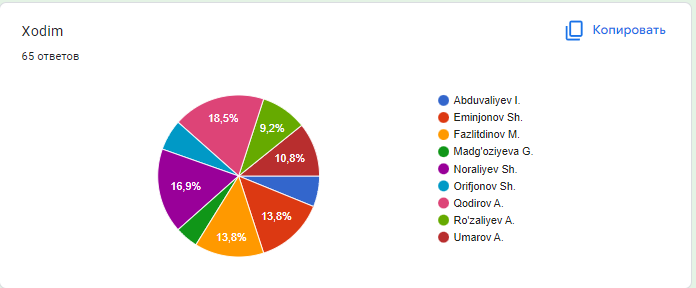 RTTM xodimlari tomonidan filial uchun ishlab chiqilgan tizimlar:1. To‘lov-shartnoma holati bo‘yicha ma’lumot beruvchi telegram bot. To‘lov-shartnoma asosida tahsil oluvchi talabalarning to‘lov-shartnoma holati haqida onlayn ma’lumot beruvchi telegram bot ishga tushirildi. Bot 1000 nafardan ortiq foydalanuvchilarga ega. 2. Ilmiy faoliyat monitoringi tizimi. Filialning professor-o‘qituvchilarining ilmiy faoliyatini monitoring qilish imkoniyatini beruvchi tizim ishlab chiqildi.Bundan tashqari, hozirda yuz tasviri orqali xodimlarni ishga kelib ketishni nazorat qilish tizimi ustida ish olib borilmoqda.Filialning HEMIS platformasining faoliyati. O‘zbekiston Respublikasi Prezidentining “Raqamli O‘zbekiston-2030” strategiyasini tasdiqlash va uni samarali amalga oshirish chora tadbirlari to‘g‘risida” 2020-yil 5-oktabrdagi PF-6079-son farmoni hamda Oliy va o‘rta maxsus ta’lim vazirining 2020-yil 13-oktabrdagi 535-son buyrug‘i ijrosini ta’minlash va oliy ta’lim jarayoniga raqamli texnologiyalarni joriy etish maqsadida filialda HEMIS Axborot tizimini joriy etish, tizimni o‘rnatish va ish jarayonini tashkil etish ishlari amalga oshirildi.Filialning HEMIS platformasi professor o‘qituvchilarga qulayliklar yaratish maqsadida ishlab chiqildi va hemis.fbtuit.uz manzili orqali faoliyat yuritmoqda, platforma uchun ajratilgan hajm 500 GB ni tashkil qiladi.HEMIS platformasi doimiy ishlashini ta’minlash maqsadida filialning serverlariga qo‘shimcha uzluksiz quvvat manbai (UPS) qurilmasi o‘rnatilgan (elektr ta’minotida uzilish ro‘y berganda 6 soatgacha doimiy ishlash imkonini ta’minlab beradi).2022/2023-o‘quv yili uchun HEMIS tizimiga jami 434 ta fanlar ro‘yxatdan o‘tgan. Ushbu fanlarga jami 3720 nafar foydalanuvchilar, shulardan 3500 nafar talabalar (bakalavr, magistr, sirtqi), 220 nafar professor-o‘qituvchilar, xodimlar (pedagog, boshqaruvchi, nazoratchi, tyutor, rahbar rollari) biriktirilgan.Filialda internet tezligi va kompyuter texnikalarining holati. Filialda internet xizmati Uztelekom AK Farg‘ona filiali bilan 2023-yil 10-yanvarda tuzilgan №421-sonli shartnomaga asosan talab darajasida ulangan bo‘lib, tashqi tezlik Wi-Fi qurilmalari uchun 600 Mbit/s, tashqi tezlik server qurilmalari uchun 300 Mbit/s, tashqi tezlik Talabalar turar joyi uchun 100 Mbit/s.Hozirgi kunda filialda jami 459 ta kompyuter jamlanmasi mavjud. Ulardan o‘quv jarayonida talabalar foydalanishlari uchun 290 tasi ajratilgan. Har 100 ta talabaga 8 kompyuter jamlanmasi to‘g‘ri kelmoqda 290/3500*100=8.3”. Ushbu kompyuterlar 18 ta kompyuter siniflariga, 1 ta lingafon xonasiga va 20 ta axborot resurs markaziga taqsimlangan. Bundan tashqari rahbar xodimlar, bo‘limlar, fakultet dekanatlari, kafedra mudirlari va professor-o‘qituvchilarda 119 ta  kompyuter jamlanmasidan foydalanib kelishmoqda. Ma’naviy ishga yaroqsiz holatga kelib qolgan 50 ta kompyuter jamlanmasi hozirgi kunda filial arxiviga olib qo‘yilgan. Yaroqsiz kompyuterlarni ro‘yxatdan chiqarish bo‘yicha ma’sul xodimlar bilan birgalikda ishlar amalga oshirilmoqda.Televizorlar. Filial o‘quv xonalari, kafedra va bo‘limlarida foydalanish jami 30 dona televizor qurilmasi mavjud: shundan, 16 dona 65 dyumli va 14 dona 43 dyumli televizorlar hisoblanadi. O‘quv jarayonida 13 dona 65 dyumli hamda  12 dona 43 dyumli televizorlardan foydalanilmoqdaProyektor. Filial o‘quv xonalari, kafedra va bo‘limlarida jami 32 dona proyektor qurilmasi mavjud. Kameralar. Filialda jami 41 dona IP kamera mavjud bo‘lib. Shundan, 28 donasi ovozli va 13 donasi ovozsiz kameralar hisoblanadi. O‘quv jarayonlarini kuzatish maqsadida jami 36 dona IP kameralar o‘quv xonalariga o‘rnatilgan. 1-o‘quv binosiga jami 17 dona va 2-o‘quv binosiga 19 dona o‘rnatilgan.Wi-fi routerlar. Jami 63 dona Wi-fi router mavjud, shundan: 44 dona Unifi, 17 dona Tenda va SNR shoxli routerlar, 1 dona Mikrotik va 1 dona GPON routerlar hisoblanadi. Ushbu routerlarni 1-o‘quv binosiga (24 dona Unifi va 2 dona Tenda), 2-o‘quv binosiga (16 dona Unifi va 1 dona SNR), TTJ ga (4 dona Unifi, 6 dona Tenda va SNR, 1 dona Mikrotik va 1 dona GPON) taqsimlangan.Filial veb-saytining holati. Filialning vebsayt faoliyati uchun serverdan bir dona 2.10 GHz chastotali protsessor, 2 GB operativ xotira, 20 GB hajmdagi disk xotirasi ajratilgan. Veb sayt www.tatuff.uz domenida joylashgan. veb-saytning rasmiy tili sifatida o‘zbek tilida xizmat ko‘rsatadi. Vebsaytda filial haqida, rahbariyat, uning strukturasi, ta’lim yo‘nalishlari, kafedralar, bo‘lim va markazlar haqida ma’lumotlar berilgan hamda filialda bo‘layotgan yangiliklar, tadbirlar, maqolalar va e’lonlar doimiy ravishda joylashtirilib kelinmoqda. Filialning veb-sayti www.uz milliy reyting orqali yanvar oyi holatiga aniqlanganda O‘zbekiston Oliy talim muassasalari bo‘yicha 36-o‘rinni egallab turibdi.  Doimiy ma’lumotlar o‘zgarganda mas’ul xodimlar tomonidan o‘zgargan ma’lumotlar taqdim etib kelinmoqda. Filial veb-sayti orqali chet ellik talabalarni jalb qilish maqsadida xalqaro standartlarga mos texnik talablar asosida ishlash va ma’lumotlarni o‘zbek, rus va ingliz tillarida faoliyat yuritib borishi uchun filial mas’ul xodimlari tayinlangan.Turli masalalar.1. Pedagog-xodimlar tarkibi tanlovi masalasi yuzasidan Kengash kotibi N.Qurbonov axborot berib, “Farg‘ona haqiqati” gazetasining 2022-yil 25-noyabrdagi 96-sonida filial kafedralarida bo‘sh lavozimlarga tanlov e’lon qilingani hamda ushbu e’lon asosida 12 ta hujjat belgilangan muddat va amaldagi talablar asosida yig‘ilib, Kengash kotibiga topshirilganligini bildirdi. Tanlovda ishtirok etish uchun ariza bergan talabgorlar:I. Kafedra mudiri lavozimiga:1. Zokirov Sanjar Ikromjon o‘g‘li (TATU Farg‘ona filiali) – TATU Farg‘ona filiali Kompyuter tizimlari kafedrasi mudiri lavozimiga;2. Ibroximov Nodirbek Ikromjonovich (TATU Farg‘ona filiali) – TATU Farg‘ona filiali Dasturiy imjiniring kafedrasi mudiri lavozimiga.II. Kafedra katta o‘qituvchisi lavozimiga:1. Toshpo‘latova Maxbuba Ikromovna (TATU Farg‘ona filiali) – Xorijiy tillar kafedrasi katta o‘qituvchisi lavozimiga;2. Dexqonboy Nabirasi Omongul Maxamadsoli qizi (FarPI) – Xorijiy tillar kafedrasi katta o‘qituvchisi lavozimiga;3. Movlonov Pahlavon Ibroximovich (TATU Farg‘ona filiali) – Tabiiy fanlar kafedrasi katta o‘qituvchisi lavozimiga;4. Alimov Nodir Esonaliyevich (FarDU) – Tabiiy fanlar kafedrasi katta o‘qituvchisi lavozimiga;5. Dalibekov Lochinbek Rustambekovich (TATU Farg‘ona filiali) – Telekommunikatsiya injiniringi kafedrasi katta o‘qituvchisi lavozimiga;6. Qodirov Murodjon Baxodirovich (O‘zbektelekom AK Uzmobile filiali Farg‘ona hududiy bog‘lanmasi) – Telekommunikatsiya injiniringi kafedrasi katta o‘qituvchisi lavozimiga;7. Kayumov Axror Muminjonovich (TATU Farg‘ona filiali) – Dasturiy injiniring kafedrasi katta o‘qituvchisi lavozimiga; 8. Norbo‘tayev Ma’sudjon Abdurasulovich (FarPI) – Dasturiy injiniring kafedrasi katta o‘qituvchisi lavozimiga.II. Kafedra assistent-o‘qituvchisi lavozimiga:1. Xodjimatov Jahongir Murodovich (TATU Farg‘ona filiali) – Axborot texnologiyalari kafedrasi assistent-o‘qituvchisi lavozimiga;2. Minamatov Yusupali Esonali o‘g‘li (FarPI) – Axborot texnologiyalari kafedrasi assistent-o‘qituvchisi lavozimiga.N. Qurbonov amaldagi tanlov qonun-qoidalariga ko‘ra pedagog-xodimlar tanlovi ikki turda o‘tkazilganligi hamda pedagog-xodimlarning tanlov asosida ishga qabul qilish bo‘yicha Maslahat Kengashining 2023-yil 26-yanvardagi yig‘ilishida tanlov uchun topshirilgan hujjatlar, nomzodlarning iqtidori har tomonlama o‘rganilib, takliflar asosida 12 nomzodning 12 tasi tanlovda ishtirok etishga tavsiya qilinganligi haqida ham axborot berdi. N. Qurbonov Kengash a’zolarini nomzodlarning hujjatlari bilan tanishtirdi, taklif qilingan nomzodlar bilan savol-javoblar qilindi hamda Kengash a’zolari yuqorida ism-familiyalari keltirilgan nomzodlarni tanlovda ishtirok etishga bir ovozdan rozi bo‘ldilar.Takliflar asosida Axborot xavfsizligi kafedrasi mudiri v.b. D. Tojimatov, ARM direktori G. Xusanova va Kasaba uyushma raisi I. Rustamovlardan iborat sanoq komissiyasi saylandi.Sanoq komissiyasi tanlov jarayonini o‘tkazdi va natijalarni ma’lum qildi.2. TATU Farg‘ona ta’sischiligidagi “IT-Polygon” MCHJ hamda “Telekommunikatsiya & Muqobil Energiya” MCHJ Nizomini tasdiqlash to‘g‘risida N. Ibroximov va O. Rayimjonovalar axborot berdilar.Biz Muhammad al-Xorazmiy nomidagi Toshkent axborot texnologiyalari universiteti Farg‘ona filiali ta’sischiligida “IT-POLYGON” MCHJ hamda hamda “Telekommunikatsiya & Muqobil Energiya” MCHJni tashkil etdik. MCHJning asosiy maqsadi Toshkent axborot texnologiyalari universiteti Farg‘ona filiali olimlari, professor-o‘qituvchilari, doktorantlari, magistrlari va talabalari, ularning ilmiy tadqiqot ishlari natijalari, axborot texnologiyalari sohasiga oid dasturlar, konstruktorlik ishlari, ixtiro va patentlari, intellektual mulkning ishlab chiqarishga joriy qilinish natijalari, regiondagi tashkilot va korxonalarning innovatsion rivojlanishiga ko‘maklashish ishlari hamda tijoratlashtirish asosida import o‘rnini bosuvchi tovarlar ishlab chiqarishga va zamonaviy texnologiyalarni joriy etish, loyiha hujjatlarini ishlab chiqish, O‘zbekiston Respublikasi miqyosida bajariladigan IT sohasiga oid ishlarni bajarish va ularni belgilangan tartibda amalga oshirish kabi xizmatlarni ko‘rsatishdan iboratdir. Shuningdek, O‘zbekiston bozoridagi tovarlar va xizmatlarga bo‘lgan talabni to‘liq qondirish uchun tijorat va turli xizmat turlarini ko‘rsatish ham MCHJlarning asosiy maqsadi hisoblanadi.Filial direktori F. Muxtarov “IT-Polygon” MCHJ hamda “Telekommunikatsiya & Muqobil Energiya” MCHJ rahbarlari va ularning Nizomlarini  tasdiqlash to‘g‘risida taklif kiritdi. Kengash a’zorlari ushbu taklifni ma’qullab, bir ovozdan tasdiqladilar.3. Filialda  ilmiy, ilmiy-pedagogik va mehnat faoliyati bilan shug‘ullanuvchi ilmiy darajaga ega xodimlarga qo‘shimcha haq to‘lash bo‘yicha Ishchi guruh hisoboti bo‘yicha B.Polvonov axboroti eshitildi.O‘zbekiston Respublikasi Vazirlar Mahkamasining 2019-yil 24-dekabrdagi 1030-son qarorining 1-ilovasi “Ilm-fan va ta’lim sohasidagi davlat tashkilotlarida ilmiy, ilmiy-pedagogik va mehnat faoliyati bilan shug‘ullanuvchi ilmiy darajaga ega xodimlarga qo‘shimcha haq to‘lash tartibi to‘g‘risidagi Nizom”ga muvofiq Toshkent axborot texnoloyalari universiteti Farg‘ona filialida ilmiy, ilmiy-pedagogik va mehnat faoliyati bilan shug‘ullanuvchi ilmiy darajaga ega xodimlarga har oylik va bir martalik qo‘shimcha haq to‘lash tartibi to‘g‘risidagi ichki Nizomga asosan filial Ishchi guruhi qo‘shimcha haq to‘lash masalasini ko‘rib chiqdi. Ishchi guruhning yig‘ilishi qaroriga ko‘ra filialning Ilmiy darajali xodimlari 1-ilovaga asosan 2023-yil yanvar-dekabr oylari uchun qo‘shimcha haq to‘lashga tavsiya qilinadi:2. Daliyev Baxtiyor Sirojiddinovich filialning 2023-yil 21-yanvardan 37-K-buyrug‘i bilan Tabiiy fanlar kafedrasiga katta o‘qituvchi lavozimiga ishga qabul qilingan.O‘zbekiston Respublikasi Vazirlar Mahkamasining 2019-yil 24-dekabrdagi 1030-son qarorining 1-ilovasi “Ilm-fan va ta’lim sohasidagi davlat tashkilotlarida ilmiy, ilmiy-pedagogik va mehnat faoliyati bilan shug‘ullanuvchi ilmiy darajaga ega xodimlarga qo‘shimcha haq to‘lash tartibi to‘g‘risidagi Nizom”ga muvofiq Toshkent axborot texnologiyalari universiteti Farg‘ona filialida ilmiy, ilmiy-pedagogik va mehnat faoliyati bilan shug‘ullanuvchi ilmiy darajaga ega xodimlarga har oylik qo‘shimcha haq to‘lash tartibi to‘g‘risidagi ichki Nizomga asosan Ishchi guruh  B. Daliyevning faoliyat natijalarini o‘rgandi va unga 30% qo‘shimcha haq to‘lash belgilandi. 4. 2022-2023 o‘quv yili bahorgi semestrdagi o‘zgargan kafedra o‘quv yuklamalari va shtat birliklarini tasdiqlash to‘g‘risida T.Abdullayev axborot berdi.Kompyuter tizimlari kafedrasi. Kompyuter tizimlari kafedrasining o‘quv yuklamasi 2022-yil 30-sentabrdagi filial Kengashining 2-yig‘ilishida 12035 soatni tashkil etgan.Kompyuter injiniringi (AT-servis) yo‘nalishi talabalarining bitiruv malakaviy ishlarining bajarilishidagi soatlar o‘zgarganligi sababli o‘quv yuklamaga 205 soat qo‘shildi.Hozirgi kunda kafedra o‘quv yuklamasi 12240 soat va shtat birligi 14,25 ni tashkil qiladi.Tabiiy fanlar kafedrasi. 2022-2023 o‘quv yilining boshidan kafedraning o‘quv yuklama soati 15348 soat va shtat birligi 19.5 shtat birligi ajratilgan edi. Bugungi kunda quyidagi o‘zgarishlar bo‘ldi:- masofaviy ta’lim uchun fizika 1.2 Hisob (Calculus), Differensial tenglamalar, Chiziqli algebra fanlariga o‘quv soati 372 soat;- ochiq tanlov fanlari HFX va ekalogiya fanlari uchun o’quv soati 84 soat;- 1-kurs 2-oliy ta’lim sirtqi shakli uchun fizika faniga 136 soat;- 1-kurs 2-oliy ta’lim sirtqi shakli uchun differensial tenglamalr 50 soat;- 1-kurs 2-oliy ta’lim sirtqi shakli uchun chiziqli algebra 50 soat;- 1-kurs 2-oliy ta’lim sirtqi shakli uchun hisob (calculus) faniga 86 soat;- 1-kurs 2-oliy ta’lim sirtqi shakli uchun hisob 741-22 AXo’,771-22 PATo’,781-22 ATSo’ guruhlariga Fizika 2, Chiziqli algebra va Differensial tenglamalar fanlariga 72 soat;- O‘zbekiston Respublikasi Oliy va o‘rta maxsus ta’lim vazirligining 2023-yil 14-yanvardagi 4/11-1/3-151-son buyrug‘i ijrosi bo‘yicha “Iqlim o‘zgarishi va ekologik moslashuv” maxsus fanidan o‘quv soati 220 soat qo‘shildi.Shu sababli kafedraning jami yuklamasiga 1070 soat qo‘shilmoqda va 0.5 shtat birligi ajratish maqsadga muvofiq.Hozirgi holatda kafedraning o‘quv yuklamasi 16416 soat va shtat birligi 20 ni tashkil etadi.Axborot xavfsizligi kafedrasi. Axborot xavfsizligi kafedrasining o‘quv yuklamasi 2022/2023-o‘quv yili boshida 8752 soat, shtat birligi 10,25 bo‘lgan.Bugungi holatda barcha ta’lim yo‘nalishidagi talabalar uchun O‘zbekiston Respublikasi Vazirlar Mahkamasining 2022-yil 5-fevraldagi 08/01-245-son topshirig‘iga muvofiq tayyorlangan “Taqsimlangan ma’lumotlar reestri (blokcheyn) texnologiyasi va kripto-aktivlar aylanmasi” maxsus kursining ma’ruzasi o‘tilishi nazarda tutilganligi sababli kafedra yuklamasiga 240 soat qo‘shilmoqda.O‘qishni ko‘chirish va qayta tiklash yuzasidan talabalar kontingenti oshganligi 642-20 guruhda “Tarmoq xavfsizligi” fani laboratoriya mashg‘ulot yarim guruhlar soni 1 taga ko‘payganligi sababli sababli 60 soat dars qo‘shilmoqda.Hozirgi kunda kafedra o‘quv yuklamasi 9084 soat va shtat birligi 10,5 ni tashkil qiladi.O‘zbek tili va gumanitar fanlar kafedrasi. O‘zbek tili va gumanitar fanlar kafedrasining o‘quv yuklamasi 2022/2023-o‘quv yili boshida 9354 soat, shtat birligi 11,75 bo‘lgan.Bugungi holatda yangi guruhlar shakllanganligi sababli ikkinchi oliy ta’limda 296 soat, masofaviy ta’limga 180 soat, birinchi kurs sirtqi guruhlarda 36 soat kiritildi, jami kafedra yuklamasiga 512 soat dars qo‘shilmoqda. Hozirgi kunda kafedra o‘quv yuklamasi 9860 soat va shtat birligi 11,75 ni tashkil qiladi.Dasturiy injiniring kafedrasi. Dasturiy injiniringi kafedrasining 2022/2023-o’quv yili uchun 2022-yil 30-avgustdagi tasdiqlangan o‘quv yuklamasi 16012 soatni tashkil etgan. 2-mutaxassislikka talabalar qabuli bo‘lganligi sababli (142 soat), masofaviy ta’lim shakliga master-klaslar tashkil etilayotganligi sababli (148 soat) dars qo‘shilmoqda va 2-kurs sirtqi ta’lim yo‘nalishida tashkil etilmagan guruh hisobidan oldingi hisoblangan soatdan ma’lum miqdorda kamaymoqda (104 soat).Yuqorida ko‘rsatilgan soatlar kafedraning 2022/2023-o‘quv yili uchun rejalshtirilgan o‘quv yuklamasida aks ettirilganda kafedraning yillik o‘quv yuklamasi jami 16198 soatdan iborat. 	Hozirgi kunda kafedra o‘quv yuklamasi 16198 soat va shtat birligi 19,25 ni tashkil qiladi.Xorijiy tillar kafedrasi. Xorijiy tillar kafedrasining 2022/2023-o‘quv yili boshidagi o‘quv yuklama soati 7098 va shtat birligi 10.00 bo‘lgan.Quyidagi o‘zgarishlar bo‘lgan,Ikkinchi oliy ta’lim (sirtqi), masofaviy ta’lim, sirtqi bo‘lim guruhlarida bo‘linishlar natijasida yangi 3 ta guruh shakllanganligi va guruhlarda talabalar sonining ortishi sababli:masofaviy ta’lim uchun o‘quv soat 120 soat;ikkinchi oliy ta’lim (sirtqi) uchun o‘quv soat 104 soat;qo‘shimcha qo‘shilgan sirtqi guruhlar uchun 66 soat;reyting nazoratiga 63 soat qo‘shildi.Hozirgi kunda kafedra o‘quv yuklamasi 7451 soat va shtat birligi 10,5 ni tashkil qiladi.Axborot-ta’lim texnologiyalari kafedrasi. Axborot-ta’lim texnologiyalari  kafedrasining 2022/2023-o‘quv yili uchun tasdiqlangan o‘quv yuklamasi 6712 soatni tashkil etgan. Filialning 2022-yil 5-sentabrdagi №58-TKF-sonli buyrig‘iga asosan Tursunaliyev Botirjon Shokirjon o‘g‘li 620-19 guruhiga tiklanganligi sababli BMIga rahbarlik uchun 28 soat qo‘shilmoqda. Hozirgi kunda kafedra o‘quv yuklamasi 6740 soat va shtat birligi 7,5 ni tashkil qiladi.Axborot texnologiyalari kafedrasi. Axborot texnologiyalari kafedrasida o‘zgarishlar bo‘lmadi. Hozirgi kunda kafedra o‘quv yuklamasi 24414 soat va shtat birligi 28 ni tashkil qiladi.Telekommunikatsiya injiniringi. Telekommunikatsiya injiniringi kafedrasida o‘zgarishlar bo‘lmadi. Hozirgi kunda kafedra o‘quv yuklamasi 15226 soat va shtat birligi 17,75 ni tashkil qiladi.T. Abdullayev 2022-2023 o‘quv yili bahorgi semestrdagi o‘zgargan kafedra o‘quv yuklamalari va shtat birliklarini tasdiqlash to‘g‘risida taklif kiritdi. Kengash a’zorlari ushbu taklifni ma’qullab, bir ovozdan tasdiqladilar.5. 2022/2023-o‘quv yili kuzgi semestri natijalari bo‘yicha qayta o‘qishlarni tashkil etish masalasi bo‘yicha T. Abdullayev axborot berdi.O‘zbekiston Respublikasi Vazirlar Mahkamasining 569-sonli qarori bilan tasdiqlangan “Та’limning kredit tizimi” Nizomiga ko‘ra, fanlardan akademik qarzdor talabalar ta’til davrda qayta o‘qishlarda ishtirok etish huquqiga ega. Filialning 2022-yil 30-avgustdagi 1-yig‘ilishida tasdiqlangan “Filialning 2022/2023-o‘quv yili o‘quv jarayoni grafigi”da yakuniy nazoratlardan keyin kuzgi semestr natijalari bo‘yicha qayta o‘qishlarni tashkil etish qishki ta’til davriga rejalashtirilgan edi. Lekin respublika miqyosida anomial sovuq kirib kelishi munosabati bilan yakuniy nazoratlar muddati surildi. Natijada qishki ta’til bilan yakuniy nazoratlar o‘rni almashtirildi.Talabaning o‘z arizasiga asosan “Ta’limning kredit tizimi” Nizomi bo‘yicha qayta o‘qishga huquqi borligi uchun kuzgi semestr natijalari bo‘yicha qayta o‘qishlami fakultet va har bir kurs talabalarining dars mashg‘ulotlari o‘tkazilmaydigan o‘quv smenalarida tashkil etish maqsadga muvofiq.Kengash a’zorlari ushbu taklifni ma’qullab, bir ovozdan tasdiqladilar.6. Ijtimoiy himoyaga muhtoj talaba-yoshlarni qo‘llab-quvvatlash haqida Kompyuter injiniringi fakulteti dekani O. Otaqulovning axboroti eshitildi. Kompuyter injiniringi fakulteti Axborot  xavfsizligi yo‘nalishi 2-kurs 641-21 guruhida to‘lov-kontrakt asosida tahsil olayotgan talaba Ne’matov Bahromjon Ilhomjon o‘g‘li 2023-yil 26-yanvardagi arizasiga asosan otasi 1-guruh nogironligi bo‘lganligi(Nogironlik to‘g‘risidagi ma’lumotnoma seriya 18A№673064)  sababli, uni parvarish qilish uchun 2023-yil 13-fevraldan 5-iyungacha, ya’ni 4-semestr davriga o‘qishini akademik ta’til muddatiga eksternat ta’lim shakliga o‘tkazilishini so‘rab murojaat qilgan.Shu munosabat bilan O‘zbekiston Respublikasi Vazirlar Mahkamasining 2021-yil 3-iyundagi “O‘zbekiston Respublikasi oliy ta’lim muassasalari talabalariga akademik ta’til berish to‘g‘risidagi nizomni tasdiqlash haqida”gi 344-sonli qarorining 1-bob 2-bandiga ko‘ra:“O‘zbekiston Respublikasi oliy ta’lim muassasalari talabalariga akademik ta’til quyidagi hollarda berilishi mumkin:- oilasining betob a’zosini (otasi, onasi yoki ularning o‘rnini bosuvchi shaxslar, turmush o‘rtog‘i, farzandi) parvarish qilish uchun.- salomatligini tiklash hamda oilasining betob a’zosini parvarish qilish uchun — keyingi yilning talaba tomonidan to‘liq o‘zlashtirilmagan semestri boshlanguniga qadar bo‘lgan muddatga (agar mazkur Nizomning 11-bandiga muvofiq talaba akademik ta’til muddatiga ta’limning sirtqi yoki masofaviy yoki eksternat ta’lim shakliga o‘tkazilsa, navbatdagi semestrning boshlanguniga qadar bo‘lgan muddatga). Bunda, qayd etilgan muddatlardan biri talabaning arizasiga muvofiq oliy ta’lim muassasasi rektori (direktori) tomonidan belgilanadi.”Shuningdek, 2-bob 11-bandiga ko‘ra: “Talabaning o‘qishini akademik ta’til muddatiga ta’limning eksternat ta’lim shakliga o‘tkazish quyidagi tartibda amalga oshiriladi:- talabalar o‘qishining akademik ta’til muddatiga eksternat ta’lim shakliga o‘tkazilishi bakalavriat ta’lim yo‘nalishlarining (magistratura mutaxassisliklarining) xususiyatlarini inobatga olgan holda amalga oshiriladi;- akademik ta’til muddatiga o‘qishni eksternat ta’lim shakliga o‘tkazish bo‘yicha arizalar 15 kun muddatda oliy ta’lim muassasasi kengashida ko‘rib chiqiladi va bakalavriat ta’lim yo‘nalishining (magistratura mutaxassisligining) xususiyatlaridan kelib chiqib, talabaning belgilangan muddatga eksternat ta’lim shaklida o‘qishi maqsadga muvofiq yoki maqsadga muvofiq emasligi bo‘yicha qaror qabul qilinadi;- oliy ta’lim muassasasi kengashining qarori besh kun muddatda ariza muallifiga (talabaga) ma’lum qilinadi;- oliy ta’lim muassasasi kengashining qaroriga asosan oliy ta’lim muassasasi rektori (direktori)ning buyrug‘i bilan akademik ta’til muddatiga eksternat ta’lim shaklida o‘qishga ruxsat etilgan talaba tomonidan akademik ta’tildan qaytgandan so‘ng muayyan o‘quv semestrida (semestrlarida) o‘qitilgan fanlar bo‘yicha bir martalik imtihonlar topshiriladi;- imtihonlar oliy ta’lim muassasasi rektori (direktori)ning buyrug‘iga asosan fanlar bo‘yicha tashkil etilgan komissiya tomonidan o‘tkaziladi;- imtihonlar natijalariga ko‘ra barcha fanlardan talaba ko‘rsatkichi belgilangan o‘tish balidan yuqori bo‘lgan taqdirda talabaga navbatdagi o‘quv semestridan (kursdan) o‘qishini davom ettirishiga ruxsat etiladi;- imtihonlar natijalariga ko‘ra bir yoki undan ko‘p fanlardan talaba ko‘rsatkichi belgilangan o‘tish balidan past bo‘lgan taqdirda talabaning o‘zlashtirilmagan o‘quv semestrining boshidan o‘qishini davom ettirishi belgilanadi.”Fakultet dekani O.Otaqulov yuqorida ko‘rsatib o‘tilgan bandlarga ko‘ra ushbu talabaning arizasini filial Kengashida ko‘rib chiqilishini so‘radi. Asos: Talaba B.Ne’matovning arizasi va otasining 1-guruh nogironligi to‘g‘risidagi ma’lumotnomasi (seriya 18A№673064). O. Otaqulov talaba B. Ne’matovni 2023-yil 13-fevraldan 5-iyungacha, ya’ni 4-semestr davriga o‘qishini akademik ta’til muddatiga eksternat ta’lim shakliga o‘tkazilishi taklif qildi va Kengash a’zolari ushbu taklifni ma’qullab, bir ovozdan tasdiqladilar.7. Ilmiy, ilmiy-uslubiy ishlarni nashrga tavsiya etish masalasi yuzasidan so‘zga chiqqan Kengash kotibi N.Qurbonov filial professor-o‘qituvchilari tomonidan tayyorlanib, fakultet O‘quv-uslubiy Kengashi muhokamasidan o‘tgan ilmiy, ilmiy-uslubiy ishlar haqida  axborot berdi.N.Qurbonov professor-o‘qituvchilar M. T. Bo‘taboyev, F. M. Muxtarov va M. U. Norinovlarning “Raqamli iqtisodiyot” nomli darsligining mundarijasi, maqsad va vazifasi, berilgan taqrizlar, fakultet bayonnomalaridan ko‘chirmalar haqida batafsil ma’lumot berdi.Shuningdek, N. Qurbonov professor-o‘qituvchilar texnika fanlari bo‘yicha falsafa doktori (PhD) F.M.Muxtarov, M. U. Norinovlarning “Tahdid razvedkasi texnologiyalari” nomli o‘quv qo‘llanmasi mundarijasi, maqsad va vazifasi, berilgan taqrizlar, fakultet bayonnomalaridan ko‘chirmalar haqida batafsil ma’lumot berdi. Shu bilan birga Axborot ta’lim texnologiyalar kafedrasi dotsenti, pedagogika fanlari bo‘yicha falsafa doktori (PhD) X.O.Qodirov va texnika fanlari bo‘yicha falsafa doktori (PhD) F.M.Muxtarov hammuallifligida tayyorlangan “Ta’limga kirish” nomli o‘quv qo‘llanma mundarijasi, maqsad va vazifasi, berilgan taqrizlar, fakultet bayonnomasidan ko‘chirma haqida ham ma’lumot berildi.Kafedra mudirlari N. Ibroximov, O. Rayimjonova va S. Zokirovlar, fakultet dekani O.Otaqulov darslikni Muhammad al-Xorazmiy nomidagi Toshkent axborot texnologiyalari universiteti Kengashiga ko‘rib chiqish uchun tavsiya etish taklifini o‘rtaga tashladilar va taklif bir ovozdan ma’qullandi.Bundan tashqari X. Sh. Musayevning “Python tilida dasturlash” nomli darsligining mundarijasi, maqsad va vazifasi, berilgan taqrizlar, fakultet bayonnomalaridan ko‘chirmalar haqida batafsil ma’lumot berib o‘tildi.N. Qurbonov M. M. Turdimatovning “Buzish va himoyalash prinsiplari” nomli o‘quv qo‘llanmasi mundarijasi, maqsad va vazifasi, berilgan taqrizlar, fakultet bayonnomalaridan ko‘chirmalar haqida batafsil ma’lumot berdi.Kafedra mudirlari N. Ibroximov, G. Kuchkarova va S. Sobirovlar tayyorlangan darslik va o‘quv qo‘llanmani O‘zbekiston Respublikasi Oliy ta’lim, fan va innovatsiyalar vazirligi huzuridagi Muvofiqlashtiruvchi Kengashga ko‘rib chiqish uchun tavsiya etish taklifini o‘rtaga tashladilar va taklif bir ovozdan ma’qullandi.N.Qurbonov Telekommunikatsiya injiniringi kafedrasi dotsenti N.M.Jurayevning “Резервные системы электропитание телекоммуникации с исползованием возобновляемых источников энергии” nomli monografiyasining mundarijasi, maqsad va vazifasi, berilgan taqrizlar, fakultet bayonnomalaridan ko‘chirmalar haqida batafsil axborot berdi.Kafedra mudirlari O. Rayimjonova, G. Obidova va T. Abdullayevlar monografiyani nashr uchun tavsiya etish taklifini o‘rtaga tashladilar va taklif bir ovozdan ma’qullandi.Yuqoridagi masalalar yuzasidan, Kengash yig‘ilishi qaror qiladi:I. 1. Filialda ijro intizomi bilan ishlash bo‘yicha F.Arakulovaning axboroti ma’lumot uchun qabul qilinsin.2. Filialda ijro intizomi bilan ishlash bo‘yicha mas’ullar (direktor, direktor o‘rinbosarlari, dekanlar va bo‘lim boshliqlari)ga: - Edo.ijro.uz tizimiga kelgan hujjatlar bilan o‘z vaqtida tanishib borish va ijrosini ta’minlash;- Edo.ijro.uz tizimida javob xatlari, bildirgi hamda ichki buyruqlarni  belgilangan shablon asosida tayyorlash va yuborish vazifalari yuklatilsin.3. F.Arakulovaga edo.ijro.uz tizimida ijro intizomiga rioya qilmagan, belgilangan muddatlarda ijrosini ta’minlamagan mas’ullarga qonun doirasida intizomiy chora ko‘rish bo‘yicha ma’lumot kiritish vazifasi yuklatilsin.4. F.Arakulovaga filial Kengashi yig‘ilishlari va Boshqaruv yig‘ilishlari qarorlari ijrosini nazorat qilish va bu bo‘yicha Kengash yig‘ilishlarida axborot berib borish vazifasi yuklatilsin.4. Mazkur qaror ijrosini nazorati A.Kadirov hamda F.Arakulovalar zimmasiga yuklatilsin. II. 1. B.Polvonovning axboroti ma’lumot uchun qabul qilinsin.2. Filial professor-o‘qituvchilari ilmiy-tadqiqot ishlarini takomillashtirish hamda ularning ilmiy salohiyatlarini oshirish yuzasidan fan doktorlari (Dcs) va muayyan sohalar bo‘yicha falsafa doktorlari (PhD)ni tayyorlash bo‘yicha tizimli ishlar yo‘lga qo‘yilsin. Mas’ullar: B. Polvonov, kafedra mudirlari.3. Davlat ilmiy-texnika dasturlari va xo‘jalik shartnomalari asosidagi ishlarni rivojlantirish bo‘yicha chora-tadbirlar rejasi bo‘yicha ishlarni amalga oshirishga erishilsin. Mas’ullar: B. Polvonov, kafedra mudirlari.III. 1. X.Abduraxmonovning axboroti ma’lumot uchun qabul qilinsin.2. Filial xonalari va jihozlarining nazorati va ularning nuqsonsiz saqlanishi ta’minlanlsin. Mas’ul: bo‘lim boshliqlari, kafedra mudirlari, cabinet mudirlari.3. Filial xonalari va jihozlarini nazorat qilishda loqaydlik qilgan va qarovsiz qoldirgan mas’ul xodimlarga nisbatan “hayfsan” intizomiy jazosi qo‘llanilsin.IV. 1. I.Kaxxarovning axboroti ma’lumot uchun qabul qilinsin.2. Filialda korrupsion elementlar to‘g‘rida filial direktoriga axborot berib borilsin va mavjud vaziyatni tartibga solish bo‘yicha takliflar kiritilsin. Mas’ul: I.Kaxxarov.V. 1. 1. Ishchi guruh raisi M.Teshaboyevning Axborot xavfsizligi kafedrasi tekshiruvi bo‘yicha axboroti  ma’lumot uchun qabul qilinsin.1. 2. Kafedraning ilmiy salohiyatli barcha professor-o‘qituvchilari Ustoz-shogird tizimiga qaratilingan chora-tadbirlar rejasi ishlab chiqilsin. Muddat: bir oy (Mas’ullar: Ilmiy innovatsiyalar va pedagog kadrlarni tayyorlash bo‘limi va kafedra mudiri).1. 3. Kafedrada xalqaro hamkorlik ishlari bo‘yicha shartnomalar tuzishni yo‘lga qo‘yish Muddat: bir oy (Mas’ullar: Xalqaro aloqalar bo‘limi boshlig‘i va kafedra mudiri).1. 4. Kafedra tomonidan ommaviy axborot vositalarida chiqishlar (gazeta, radio, televideniya) tashkil qilish. Muddat: bir oy (Mas’ullar: Media markaz, kafedra professor-o‘qituvchilari va kafedra mudiri).1. 5. Kafedra professor-o‘qituvchilarining InnoWEEK, InnoWomen, InnoWAYS kabi tanlovlarda va nufuzli innovatsion yarmarkalarda ishtirok etishi ta’minlansin.  Muddat: bir oy (Mas’ullar: Iqtidorli talabalar bo‘limi va kafedra mudiri).1. 6. Kafedra professor-o‘qituvchilari tomonidan OTMlar bilan o‘zaro hamkorlikda ma’ruza darslarini o‘tish  bo‘yicha rejalar tuzish. Muddat: bir oy (Mas’ullar: Ilmiy innovatsiyalar va pedagog kadrlarni tayyorlash bo‘limi va kafedra mudiSri).1. 7. Kafedrada ilmiy laboratoriya tashkil etish bo‘yicha takliflarni ishlab chiqish. Muddat: bir oy (Mas’ullar: Ishlar boshqarmasi va kafedra mudiri).1. 8. Scopus, Web of Siense kabilar bazasiga kiradigan jurnallarda kafedraning barcha professor-o‘qituvchilari maqolalar chop etishi ta’minlansin va nazoratga olinsin. Muddat: bir oy (Mas’ullar: Ilmiy innovatsiyalar va pedagog kadrlarni tayyorlash bo‘limi va kafedra mudiri).V. 2. 1. Ishchi guruh raisi M.Teshaboyevning Telekommunikatsiya injiniringi kafedrasi tekshiruvi bo‘yicha axboroti  ma’lumot uchun qabul qilinsin.2. 2. Kafedraning ilmiy saloxiyatli barcha professor-o‘qituvchilari Ustoz-shogird tizimiga qaratilingan chora-tadbirlar rejasi ishlab chiqilsin. Muddat: bir oy (Mas’ullar: Ilmiy innovatsiyalar va pedagog kadrlarni tayyorlash bo‘limi va kafedra mudiri).2. 3. Kafedra professor-o‘qituvchilarining InnoWEEK, InnoWomen, InnoWAYS kabi tanlovlarda va nufuzli innovatsion yarmarkalarda ishtirok etishi ta’minlansin.  Muddat: bir oy (Mas’ullar: Iqtidorli talabalar bo‘limi va kafedra mudiri).2. 4. Kafedrada olib borilgan ma’naviy-ma’rifiy ishlarni filial saytida va OAVda keng yoritish ishlari manitoringi olib borilsin. Muddat: bir oy (Mas’ullar: Matbuot kotimi, ma’naviy ma’rifiy ishlar bo‘limi va kafedra mudiri).2. 5. Scopus, Web of Siense kabilar bazasiga kiradigan jurnallarda kafedraning barcha professor-o‘qituvchilari maqolalar chop etishi ta’minlansin va nazoratga olinsin. Muddat: bir oy (Mas’ullar: Ilmiy innovatsiyalar va pedagog kadrlarni tayyorlash bo‘limi va kafedra mudiri).V. 3. 1. Ishchi guruh raisi M.Teshaboyevning Axborot texnologiyalari kafedrasi tekshiruvi bo‘yicha axboroti  ma’lumot uchun qabul qilinsin.3. 2. Kafedraning ilmiy salohiyatli barcha professor-o‘qituvchilar tomonidan Ustoz-shogird tizimiga qaratilingan chora-tadbirlar rejasi ishlab chiqilsin. Muddat: bir oy (Mas’ullar: Ilmiy innovasiyalar va pedagog kadrlarni tayyorlash bo‘limi va kafedra mudiri).3. 3. Chet el grantlari, fanning ta’lim va ishlab chiqarish bilan integratsiyasi, innovatsion g‘oyalar va ishlanmalar borasida  ilmiy aloqalar  ishlari yo‘lga qo‘yilsin. Muddat: bir oy (Mas’ullar: Ilmiy innovasiyalar va pedagog kadrlarni tayyorlash bo‘limi, xalqaro hamkorlik bo‘lmi va kafedra mudiri).3. 4. Filial bo‘yicha talabalar o‘rtasida ijtimoiy so‘rovnomolarni har semestrda amalga oshirish rejalashtirilsin va amalga tadbiq qilinsin. Muddat: bir oy (Mas’ullar: Iqtidorli talabalar bo‘limi va kafedra mudiri).3. 5. Kafedra professor-o‘qituvchilarining InnoWEEK, InnoWomen, InnoWAYS kabi tanlovlarda va nufuzli innovatsion yarmarkalarda ishtirok etishi ta’minlansin.  Muddat: bir oy (Mas’ullar: Iqtidorli talabalar bo‘limi va kafedra mudiri).3. 6. Kafedrada olib borilgan ma’naviy-ma’rifiy ishlar filial saytida va OAVda keng yoritish ishlari manitoringi olib borilsin. Muddat: bir oy (Mas’ullar: Matbuot kotimi, ma’naviy ma’rifiy ishlar bo‘limi va kafedra mudiri).3. 7. Scopus, Web of Siense kabi bazalarga kiradigan jurnallarda kafedraning barcha professor-o‘qituvchilari maqolalar chop etishi ta’minlansin va nazoratga olinsin. Muddat: bir oy (Mas’ullar: Ilmiy innovasiyalar va pedagog kadrlarni tayyorlash bo‘limi va kafedra mudiri).VI. 1. R. Nurdinovaning bergan axboroti ma’lumot uchun qabul qilinsin.2. Kompyuter injiniringi mutaxassisligi bo‘yicha magistratura talabalarining ilmiy tadqiqot natijalarini xalqaro va Respublika miqyosidagi konferensiyalarda aprobatsiyadan o‘tayotganligi kafedra mudiri va rahbarlari tomonidan qattiq nazoratga olinsin.3. Magistratura talabalarining ilmiy faoliyatining yillik hisoboti qoniqarli deb topilsin.VII. 1. A.Polvonovning axboroti ma’lumot uchun qabul qilinsin.2. Filialning rasmiy veb saytining texnik talablari hamda ma’lumotlar bilan ta’minlanganlik darajasi qoniqarli deb topilsin. 3. Direktor o‘rinbosarlari, fakultet dekanlari, kafedra mudirlari, barcha bo‘lim boshliqlariga:  4. Filialning rasmiy veb saytiga joylashtirilgan o‘zbek, rus va ingliz tillaridagi ma’lumotlarni o‘rganib chiqilsin va aniqlangan kamchiliklar bir hafta muddat ichida bartaraf etilsin. Mas’ul: filial Media markazi rahbari A.Salmonov.5. Bo‘lim boshliqlari, fakultet dekanlari, kafedra mudirlariga:- o‘zgargan ma’lumotlarni filial RTTM boshlig‘i A.Polvonovga taqdim qilib borish;- filial to‘g‘risidagi ma’lumotlar yoki yangiliklarni talabalar hamda abiturientlarga filialning rasmiy veb sayti orqali yetkazilishini amalga oshirish vazifalari yuklatilsin.6. Mazkur qaror nazorati o‘quv va tarbiyaviy ishlar bo‘yicha direktor o‘rinbosari (T.Abdullayev)ga yuklatilsin.VIII. 1. 1. 2023-yil 26-yanvarda bo‘lib o‘tgan Maslahat Kengashi yig‘ilishi qarorlari ma’qullansin hamda Kengash kotibi N.Qurbonovning pedagog-xodimlar tanlovi bo‘yicha axboroti ma’lumot uchun qabul qilinsin.1.2. Yuqorida ism-familiyalari keltirib o‘tilgan 12 nafar talabgorga belgilangan lavozim tanlovida ishtirok etishlariga ruxsat berilsin.1.3. Sanoq komissiyasining tanlov bo‘yicha faoliyati va qarori ma’qullansin.1.4. Tanlovga tavsiya etilib, ovoz to‘plashda yetarli ijobiy natijalarga erishgan quyidagi nomzodlar 5 (besh) yil muddatga ko‘rsatilgan lavozimlarga saylangan deb hisoblansin:- Zokirov Sanjar Ikromjon o‘g‘li – TATU Farg‘ona filiali Kompyuter tizimlari kafedrasi mudiri lavozimiga;- Ibroximov Nodirbek Ikromjonovich – TATU Farg‘ona filiali Dasturiy imjiniring kafedrasi mudiri lavozimiga;- Toshpo‘latova Maxbuba Ikromovna – Xorijiy tillar kafedrasi katta o‘qituvchisi lavozimiga;- Movlonov Pahlavon Ibroximovich – Tabiiy fanlar kafedrasi katta o‘qituvchisi lavozimiga;- Dalibekov Lochinbek Rustambekovich – Telekommunikatsiya injiniringi kafedrasi katta o‘qituvchisi lavozimiga;- Kayumov Axror Muminjonovich – Dasturiy injiniring kafedrasi katta o‘qituvchisi lavozimiga;- Xodjimatov Jahongir Murodovich – Axborot texnologiyalari kafedrasi assistent-o‘qituvchisi lavozimiga.VIII. 2. 1. N.Ibroximov va O.Rayimjonovaning axboroti ma’lumot uchun qabul qilinsin. 2. 2. “IT-Polygon” MCHJ Nizomi va “Telekommunikatsiya & Muqobil Energiya” MCHJ Nizomi tasdiqlansin. 2. 3. “IT-Polygon” MCHJga rahbar etib Ibroximov Nodirbek Ikromjonovich (AD 0952255) tayinlansin.2. 4. “Telekommunikatsiya & Muqobil Energiya” MCHJga rahbar etib Xalilov Muxammadmuso Muxammadyunusovich (AA 3858967) tayinlansin.2. 5. “IT-Polygon” MCHJni Farg‘ona shahar Adliya bo‘limi Davlat xizmatlari markazi tomonidan ro‘yhatdan o‘tkazish ishlari Ibroximov Nodirbek Ikromjonovich (AD 0952255) zimmasiga yuklatilsin.2.6. “Telekommunikatsiya & Muqobil Energiya” MCHJni Farg‘ona shahar Adliya bo‘limi Davlat xizmatlari markazi tomonidan ro‘yhatdan o‘tkazish ishlari Xalilov Muxammadmuso Muxammadyunusovich (AA 3858967) zimmasiga yuklatilsin.VIII. 3. 1. B. Polvonovning axboroti ma’lumot uchun qabul qilinsin.3. 2. Quyidagi ro‘yxatda keltirilgan ilmiy darajali professor-o‘qituvchilarga 2022-yil faoliyati uchun 2023-yil yanvar-dekabr oylari uchun quyidagi jadvalda keltirilgan tartibda qo‘shimcha haq to‘lansin:3. Tabiiy fanlar kafedrasi katta o‘qituvchisi B.S.Daliyevga 2023-yil 21-yanvardan boshlab yanvar-dekabr oylari uchun 30% qo‘shimcha haq to‘lansin. VIII. 4. 1. O‘quv va tarbiyaviy ishlar bo‘yicha direktor o‘rinbosari v.b. T.Abdullayev axboroti ma’lumot uchun qabul qilinsin. 4. 2. Kafedralarning 2022/2023-o‘quv yili uchun o‘quv yuklamalari va shtatlari quyidagicha tasdiqlansin:4. 3. Kafedra mudiri va fakultet dekanlariga ushbu o‘quv yuklamalarni to‘liq va sifatli bajarish vazifasi yuklatilsin. VIII. 5. 1. O‘quv va tarbiyaviy ishlar bo‘yicha direktor o‘rinbosari v.b. T.Abdullayev axboroti ma’lumot uchun qabul qilinsin.2. Fakultet va har bir kurs talabalarining dars mashg‘ulotlari o‘tkazilmaydigan o‘quv smenalarida qayta o‘qishlar tashkil etilsin.3. Qayta o‘qish kurslariga talabalarning o‘z arizasiga muvofiq biriktirish fakultet dekanlari zimmasiga yuklatilsin.4. Qayta o‘qish kurslarining o‘quv yuklamasini hisoblash, uni professor- o‘qituvchilarga taqsimlash va sifatli o‘tkazilishini ta’minlash kafedra mudirlari zimmasiga yuklatilsin.5. Qayta o‘qish kurslari mashg‘ulotlarini olib borgan professor- o‘qituvchilarga belgilangan tartibda ish haqi to‘lash vazifasi bosh hisobchi (M.Nurmatov) zimmasiga yuklatilsin.VIII. 6. 1. Kompyuter injiniringi fakulteti dekani O. Otaqulovning axboroti ma’lumot uchun qabul qilinsin.6. 2. Kompyuter injiniringi fakultetining Axborot xavfsizligi yo‘nalishi 2-kurs 641-21 guruh talabasi Ne’matov bahromjon Ilhomjon o‘g‘liga 2-kurs 4-semestrini eksternat ta’lim shaklida davom ettirishiga ruxsat berilsin.6. 3. Fakultet dekani O.Otaqulovga: - filial kengashining qarori besh kun muddatda ariza mualliflariga (talabalarga) ma’lum qilinsin;- filial kengashining qaroriga asosan akademik ta’til muddatida masofaviy yoki eksternat ta’lim shaklida o‘qishga ruxsat etish bo‘yicha filial direktorining buyruq loyihasi tayyorlansin va tasdiqqa kiritilsin (Muddat: 3 kun);- ruxsat etilgan talabalarga akademik ta’tildan qaytgandan so‘ng muayyan o‘quv semestrida (semestrlarida) o‘qitilgan fanlar bo‘yicha bir martalik imtihonlar topshirilishi belgilab qo‘yilsin (Muddat: semestr yakuni);- imtihonlar filial direktorining buyrug‘iga asosan fanlar bo‘yicha tashkil etilgan komissiya tomonidan o‘tkazilishi belgilab qo‘yilsin (Muddat: semestr yakuni);- imtihonlar natijalariga ko‘ra barcha fanlardan talaba ko‘rsatkichi belgilangan o‘tish ballidan yuqori bo‘lgan taqdirda talabaga navbatdagi o‘quv semestridan (kursdan) o‘qishini davom ettirishiga ruxsat etilsin;- imtihonlar natijalariga ko‘ra bir yoki undan ko‘p fanlardan talaba ko‘rsatkichi belgilangan o‘tish ballidan past bo‘lgan taqdirda talabaning o‘zlashtirilmagan o‘quv semestrining boshidan o‘qishini davom ettirishi belgilab qo‘yilsin;- talaba B. Ne’matov o‘quv rejasidagi fanlar bo‘yicha tegishli manbalar (sillabus, o‘quv-uslubiy majmualar, elektron darslik va qo‘llanmalar, videodarslar va h.k.) bilan ta’minlansin.VIII. 7. 1. Ilmiy, ilmiy-uslubiy ishlarni nashrga tavsiya etish bo‘yicha N.Qurbonvning axboroti ma’lumot uchun qabul qilinsin.7. 2. Professor-o‘qituvchilar M.T.Bo‘taboyev, F.M.Muxtarov va M.U.Norinovlarning “Raqamli iqtisodiyot” nomli darsligi Muhammad al-Xorazmiy nomidagi Toshkent axborot texnologiyalari universiteti Kengashiga ko‘rib chiqish uchun tavsiya qilinsin.7. 3. Quyidagi o‘quv qo‘llanmalar Muhammad al-Xorazmiy nomidagi Toshkent axborot texnologiyalari universiteti Kengashiga ko‘rib chiqish uchun tavsiya qilinsin:- professor-o‘qituvchilar texnika fanlari bo‘yicha falsafa doktori (PhD) F.M.Muxtarov va M.U.Norinovlarning “Tahdid razvedkasi texnologiyalari” nomli o‘quv qo‘llanmasi;- Axborot ta’lim texnologiyalar kafedrasi dotsenti, pedagogika fanlari bo‘yicha falsafa doktori (PhD) X.O.Qodirov va texnika fanlari bo‘yicha falsafa doktori (PhD) F.M.Muxtarov hammuallifligida tayyorlangan “Ta’limga kirish” nomli o‘quv qo‘llanma.7. 4. Katta o‘qituvchi X. Sh. Musayevning “Python tilida dasturlash” nomli darsligi O‘zbekiston Respublikasi Oliy ta’lim, fan va innovatsiyalar vazirligi huzuridagi Muvofiqlashtiruvchi Kengashga ko‘rib chiqish uchun tavsiya qilinsin.7. 5. Dotsent M. M. Turdimatovning “Buzish va himoyalash prinsiplari” nomli o‘quv qo‘llanmasi O‘zbekiston Respublikasi Oliy ta’lim, fan va innovatsiyalar vazirligi huzuridagi Muvofiqlashtiruvchi Kengashga ko‘rib chiqish uchun tavsiya qilinsin.7. 6. Telekommunikatsiya injiniringi kafedrasi dotsenti N. M. Jurayevning “Резервные системы электропитание телекоммуникации с исползованием возобновляемых источников энергии” nomli monografiyasi nashr etish uchun tavsiya qilinsin.Kengash raisi				F. MuxtarovKengash kotibi				N. Qurbonovt/rFamiliyasi, IsmiShtatBo’lim nomiLavozimi1A.Polvonov 1RTTMBo‘lim boshlig‘i2M.Fazlitdinov1RTTMKontent-menedjer3A.Qodirov1RTTMVeb-dizayner4A.Ro‘zaliyev1RTTMMuhandis-dasturchi5A.Umarov1RTTMTarmoq administratori6I.Abduvaliyev1RTTMMuhandis-dasturchi7Sh.Eminjonov1RTTMTizim administratori8Sh.Orifjanov1RTTMMuhandis-dasturchi9Sh.Noraliyev1RTTMTarmoq administratorit/rXodimning F.I.Sh.Ilmiy darajasi, unvoniQo‘shimcha haq, (%)Fan doktori (Doctor of Science) (yoki xorijiy mamlakatlarda unga tenglashtirilgan darajalar) ilmiy darajasiga ega xodimlarFan doktori (Doctor of Science) (yoki xorijiy mamlakatlarda unga tenglashtirilgan darajalar) ilmiy darajasiga ega xodimlarFan doktori (Doctor of Science) (yoki xorijiy mamlakatlarda unga tenglashtirilgan darajalar) ilmiy darajasiga ega xodimlarFan doktori (Doctor of Science) (yoki xorijiy mamlakatlarda unga tenglashtirilgan darajalar) ilmiy darajasiga ega xodimlar1Rasulov Akbarali Mahamatovichprofessor, 
fizika-matematika fanlari doktori 60Fan nomzodi yoki falsafa doktori (PhD) (yoki xorijiy mamlakatlarda unga tenglashtirilgan darajalar) ilmiy darajasiga ega xodimlarFan nomzodi yoki falsafa doktori (PhD) (yoki xorijiy mamlakatlarda unga tenglashtirilgan darajalar) ilmiy darajasiga ega xodimlarFan nomzodi yoki falsafa doktori (PhD) (yoki xorijiy mamlakatlarda unga tenglashtirilgan darajalar) ilmiy darajasiga ega xodimlarFan nomzodi yoki falsafa doktori (PhD) (yoki xorijiy mamlakatlarda unga tenglashtirilgan darajalar) ilmiy darajasiga ega xodimlar1Abduqodirov Abduvaxit GapirovichDotsent, fizika-matematika fanlari nomzodi, dotsent. 302Abdullayev Temurbek MarufovichKafedra mudiri, texnika fanlari bo‘yicha falsafa doktori  303Bilolov Inomjon O‘ktamovichKafedra mudiri, pedagogika fanlari nomzodi304Zokirov Sanjar Ikromjon o‘g‘liKafedra mudiri, fizika-matematika fanlari bo‘yicha  falsafa doktori 305Zulunov Ravshan MamatovichDotsent, fizika-matematika fanlari nomzodi306Ibroximov Nodirbek IkromjonovichKafedra mudiri, fizika-matematika fanlari bo‘yicha PhD307Kochkorova Gulnora DexkanbayevnaKafedra mudiri, falsafa fanlari nomzodi308Kadirov Abdumalik MatkarimovichYoshlar masalalari va ma’naviy-ma’rifiy ishlar bo‘yicha direktor o‘rinbosari, iqtisod fanlari bo‘yicha falsafa doktori309Muxtarov Farrux MuhammadovichFilial direktori, texnika fanlari bo‘yicha falsafa doktori 3010Mirzajanov Maxmud AxmadovichDotsent, fizika-matematika fanlari nomzodi1511Mirzakarimov Bahtiyor AbdusalomovichDotsent, texnika fanlari nomzodi3012Nurdinova Raziyaxon AbdixalikovnaIlmiy tadqiqotlar, innovatsiyalar va ilmiy-pedagogik kadrlar tayyorlash bo‘limi boshlig‘i, texnika fanlari bo‘yicha falsafa doktori3013Otakulov Oybek Hamdamovich Kompyuter injiniringi fakulteti dekani, texnika fanlari nomzodi, dotsent3014Oxunov Dilshod MamatjonovichKatta o‘qituvchi, iqtisod fanlari nomzodi 3015Obidova Gulmira KuziboyevnaKafedra mudiri, pedagogika fanlari bo‘yicha falsafa doktori 3016Polvonov Bahtiyor ZaylobidinovichIlmiy ishlar va innovatsiyalar bo‘yicha direktor o‘rinbosari, 
fizika-matematika fanlari bo‘yicha falsafa doktori, dotsent 3017Rayimjonova Odinaxon SodiqovnaKafedra mudiri,texnika fanlari bo‘yicha falsafa doktori (PhD), dotsent3018Rustamov Ilhomidin AbduqodirovichKatta o‘qituvchi, falsafa fanlari  bo‘yicha falsafa doktori (PhD)3019Sabirov Salim SatievichKafedra mudiri, fizika-matematika fanlari nomzodi, dotsent3020Teshaboyev Muhiddin Ma’rufovichTa’lim sifatini nazorat qilish bo‘limi boshlig‘i, falsafa fanlari bo‘yicha falsafa doktori3021Turdimatov Ma’mirjon MirzayevichDotsent, texnika fanlari nomzodi3022Xolmatov Shaxobiddin JumabayevichKatta o‘qituvchi, falsafa fanlari nomzodi523XalilovDurbek AminovichDotsent, fizika-matematika fanlari nomzodi3024Qodirov Xasanboy OribjonovichDotsent v.v.b, pedagogika fanlari bo‘yicha falsafa doktori 30t/rXodimning F.I.Sh.Ilmiy darajasi, unvoniQo‘shimcha haq, (%)Fan doktori (Doctor of Science) (yoki xorijiy mamlakatlarda unga tenglashtirilgan darajalar) ilmiy darajasiga ega xodimlarFan doktori (Doctor of Science) (yoki xorijiy mamlakatlarda unga tenglashtirilgan darajalar) ilmiy darajasiga ega xodimlarFan doktori (Doctor of Science) (yoki xorijiy mamlakatlarda unga tenglashtirilgan darajalar) ilmiy darajasiga ega xodimlarFan doktori (Doctor of Science) (yoki xorijiy mamlakatlarda unga tenglashtirilgan darajalar) ilmiy darajasiga ega xodimlarFan doktori (Doctor of Science) (yoki xorijiy mamlakatlarda unga tenglashtirilgan darajalar) ilmiy darajasiga ega xodimlar1Rasulov Akbarali Mahamatovichprofessor, fizika- matematika fanlari doktori 60Fan nomzodi yoki falsafa doktori (PhD) (yoki xorijiy mamlakatlarda unga tenglashtirilgan darajalar) ilmiy darajasiga ega xodimlarFan nomzodi yoki falsafa doktori (PhD) (yoki xorijiy mamlakatlarda unga tenglashtirilgan darajalar) ilmiy darajasiga ega xodimlarFan nomzodi yoki falsafa doktori (PhD) (yoki xorijiy mamlakatlarda unga tenglashtirilgan darajalar) ilmiy darajasiga ega xodimlarFan nomzodi yoki falsafa doktori (PhD) (yoki xorijiy mamlakatlarda unga tenglashtirilgan darajalar) ilmiy darajasiga ega xodimlarFan nomzodi yoki falsafa doktori (PhD) (yoki xorijiy mamlakatlarda unga tenglashtirilgan darajalar) ilmiy darajasiga ega xodimlar1Abduqodirov Abduvaxit GapirovichDotsent, fizika-matematika fanlari nomzodi, dotsent. 302Abdullayev Temurbek MarufovichKafedra mudiri, texnika fanlari bo‘yicha falsafa doktori  303Bilolov Inomjon O‘ktamovichKafedra mudiri, pedagogika fanlari nomzodi304Zokirov Sanjar Ikromjon o‘g‘liKafedra mudiri, fizika-matematika fanlari bo‘yicha  falsafa doktori 305Zulunov Ravshan MamatovichDotsent, fizika-matematika fanlari nomzodi306Ibroximov Nodirbek IkromjonovichKafedra mudiri, fizika-matematika fanlari bo‘yicha PhD307Kochkorova Gulnora DexkanbayevnaKafedra mudiri, falsafa fanlari nomzodi308Kadirov Abdumalik MatkarimovichYoshlar masalalari va ma’naviy-ma’rifiy ishlar bo‘yicha direktor o‘rinbosari, iqtisod fanlari bo‘yicha falsafa doktori309Muxtarov Farrux MuhammadovichFilial direktori, texnika fanlari bo‘yicha falsafa doktori 3010Mirzajanov Maxmud AxmadovichDotsent, fizika-matematika fanlari nomzodi1511Mirzakarimov Bahtiyor AbdusalomovichDotsent, texnika fanlari nomzodi3012Nurdinova Raziyaxon AbdixalikovnaIlmiy tadqiqotlar, innovatsiyalar va ilmiy-pedagogik kadrlar tayyorlash bo‘limi boshlig‘i, texnika fanlari bo‘yicha falsafa doktori3013Otakulov Oybek HamdamovichKompyuter injiniringi fakulteti dekani, texnika fanlari nomzodi, dotsent3014Oxunov Dilshod MamatjonovichKatta o‘qituvchi, iqtisod fanlari nomzodi 3015Obidova Gulmira KuziboyevnaKafedra mudiri, pedagogika fanlari bo‘yicha falsafa doktori 3016Polvonov Baxtiyor ZaylobidinovichIlmiy ishlar va innovatsiyalar bo‘yicha direktor o‘rinbosari, 
fizika-matematika fanlari bo‘yicha falsafa doktori, dotsent 3017Rayimjonova Odinaxon SodiqovnaKafedra mudiri, texnika fanlari bo‘yicha falsafa doktori (PhD), dotsent3018Rustamov Ilhomidin AbduqodirovichKatta o‘qituvchi, falsafa fanlari  bo‘yicha falsafa doktori (PhD)3019Sabirov Salim SatievichKafedra mudiri, fizika-matematika fanlari nomzodi, dotsent3020Teshaboyev Muhiddin Ma’rufovichTa’lim sifatini nazorat qilish bo‘limi boshlig‘i, falsafa fanlari bo‘yicha falsafa doktori3021Turdimatov Ma’mirjon MirzayevichDotsent, texnika fanlari nomzodi3022Xolmatov Shaxobiddin JumabayevichKatta o‘qituvchi, falsafa fanlari nomzodi523XalilovDurbek AminovichDotsent, fizika-matematika fanlari nomzodi3024Qodirov Xasanboy OribjonovichDotsent v.v.b, pedagogika fanlari bo‘yicha falsafa doktori 30№KafedraO‘quv yuklamasiShtat birligi1Axborot texnologiyalari24414282Kompyuter tizimlari1224014,253Axborot xavfsizligi908410,54Tabiiy fanlar16416205Xorijiy tillar745110,56Telekommunikatsiya injiniringi1522617,757Dasturiy injiniringi1619819,258Axborot-ta’lim texnologiyalari67407,59O‘zbek tili va gumanitar fanlar986011,75Jami117629139,5